Część III  SIWZ             Opis przedmiotu zamówieniaZgodnie z art. 5 pkt. 21 ustawy z dnia 16 kwietnia 2004 r. o ochronie przyrody                       (Dz.U. z 2018r. poz. 1614 ze  zm) tereny zieleni to tereny urządzone wraz z infrastrukturą techniczną i budynkami funkcjonalnie  z  nimi  związanymi,  pokryte  roślinnością,  pełniące  funkcje publiczne,  a w  szczególności  parki,  zieleńce,  promenady,  bulwary,  ogrody botaniczne,  zoologiczne,  jordanowskie  i  zabytkowe,  cmentarze,  zieleń towarzysząca drogom na terenie zabudowy, placom, zabytkowym fortyfikacjom, budynkom,  składowiskom,  lotniskom,  dworcom  kolejowym  oraz  obiektom przemysłowym.Zgodnie z art. 4 pkt. 22 ustawy z dnia 21 marca 1985r. o drogach publicznych (Dz.U.2018r.  poz. 2068 ze  zm.) zieleń przydrożna to roślinność umieszczona w pasie drogowym, mającą na celu w szczególności ochronę użytkowników drogi przed oślepianiem przez pojazdy nadjeżdżające  z kierunku  przeciwnego,  ochronę  drogi  przed  zawiewaniem i zaśnieżaniem,  ochronę  przyległego  terenu  przed  nadmiernym  hałasem, zanieczyszczeniem powietrza, wody i gleby. Przedmiotem zamówienia, podzielonym na 2 części, jest świadczenie niżej wymienionych usług związanych z całorocznym utrzymaniem terenów zieleni miasta Kołobrzeg,                      z wyłączeniem zieleni przydrożnej. Obie części przedmiotu zamówienia z uwagi na jego złożoność podzielono na 22 elementy - część 1 prace ogrodnicze i 14 elementów - część 2 prace w drzewostanie, w tym:Część 1 Element 1 – utrzymanie trawników dywanowych,Element 2 – wykonanie trawników z siewu,Element 3 – utrzymanie rabat kwiatowych,Element 4 – utrzymanie gazonów kwiatowych,Element 5 – utrzymanie kwiatowych ampli wiszących, montowanych na lampach,Element 6 – likwidacja obsady rabat kwiatowych po okresie kwitnienia,Element 7 – likwidacja obsady gazonów kwiatowych po okresie kwitnienia,Element 8 – likwidacja obsady ampli wiszących po okresie kwitnienia,Element 9 – utrzymanie przestrzennych konstrukcji kwiatowych, Element 10 – utrzymanie 10 donic z hortensjami,Element 11 – przechowywanie 10 donic z hortensjami,Element 12 – przechowywanie agaw,Element 13 – utrzymanie byliniaków,Element 14 – utrzymanie gazonów z różami,Element 15 – utrzymanie krzewów róż,Element 16 – utrzymanie pnączy,Element 17 – utrzymanie krzewów z wyłączeniem krzewów róż,Element 18 – cięcia sanitarno-formujące lub odmładzające krzewów,Element 19 – utrzymanie żywopłotów,Element 20 – strzyżenie żywopłotów,Element 21 – ściółkowanie roślin,Element 22 – utrzymanie 16 donic zlokalizowanych na dziedzińcu Ratusza i Placu RatuszowymCzęść 2 Element 23 – pielęgnacja koron drzew,Element 24 – usuwanie drzew wraz z frezowaniem pni,Element 25 – usuwanie drzew z pominięciem frezowania pni,Element 26 – usuwanie wykrotów drzew,Element 27 – usuwanie krzewów,Element 28 – utrzymanie młodych drzew po posadzeniu,Element 29 – palikowanie drzew,Element 30 – usuwanie karp po wykrotach drzew,Element 31 – usuwanie odrostów,Element 32 – frezowanie pni,Element 33 – karczowanie samosiewów,Element 34 – utrzymanie Bindaża Grabowego im. Profesora Ryszarda Siweckiego, w tym:ręczne spulchnienie podłoża,zasilenie systemów korzeniowychnawadnianie systemów korzeniowych drzew,wykonanie cięć sanitarnych i formujących korony grabów.Element 35 – mikoryzacja cisów,Element 36 – cięcia odmładzające koron surmii pośredniej odm. ‘Nana’.Część 1 ELEMENT 1              Utrzymanie trawników dywanowych1.1. Usługa utrzymania trawników dywanowych obejmuje wykonywanie w okresie wegetacji: nawożenia odpowiednio dobranymi nawozami mineralnymi; w początkowej fazie okresu wegetacyjnego zastosowanie nawozów do traw oraz w miesiącu wrześniu tzw. jesiennych (nie zawierających azotu bądź jego znikomą ilość - zawierających mikroelementy),w początkowej fazie okresu wegetacyjnego wertykulacji (aeracji powierzchniowej) oraz                    w miesiącu wrześniu aeracji wgłębnej, bieżącej regeneracji trawników w miejscach wypadów traw/przedeptów mieszanką regeneracyjną, odpowiednio dobraną do warunków stanowiskowych,usuwania chwastów dwuliściennych metodą mechaniczną lub chemiczną,zwalczania mchu,podlewanie w okresach suszy.Wyżej opisane czynności będą wykonywane w miesiącach kwiecień-październik 2019r., zgodnie z kalendarzem prac ogrodniczych.1.2. Usługa utrzymania trawników będzie realizowana na terenie: Placu Koncertów Porannych (dz. nr 40/2, 40/3, 40/4, 40/6 ob.4) na powierzchni  2044m2,Skweru kom. Stanisława Mieszkowskiego  (dz. nr  4/8 ob.4) na powierzchni 1 583,87m2,Parku im. Stefana Żeromskiego w Kołobrzegu (działka nr 5/8 obręb 4) - sektor VII, na powierzchni 398,77 m2,Parku im. Stefana Żeromskiego w Kołobrzegu (działka nr 66/3 obręb 4) - sektor II, na powierzchni 993,91 m2,Parku 18 Marca (dz. nr 133 ob.12) na powierzchni 1438,35 m2, skweru przy skrzyżowaniu ul. E. Łopuskiego, ul. Armii Krajowej i ul. Dubois                          w Kołobrzegu (działka nr 211 ob.12) na powierzchni 202,53 m2,Skweru Miast Partnerskich (dz. nr 240 ob.12) na powierzchni 1524,94  m2, zieleni osiedlowej położonej pomiędzy blokami przy ul. Żółkiewskiego 1 i 2 oraz ul. Jana Chodkiewicza 12 i 14 (działka  nr 8/24 ob.14) oraz fragmentarycznie na terenie działki nr 120 ob.14 na powierzchni 421,19 m2 - łącznie na powierzchni 8 607,56 m2.1.3. Zamawiający przewiduje wykonywanie usługi :- w roku 2019 na powierzchni do 8 607,56 m2 miesięcznie, co da powierzchnię do                       60 252,92 m²  w miesiącach kwiecień-październik 2019r.1.4. Oferent określi w tabeli cenowej w Formularzu Oferty w Części I SIWZ w zakresie  utrzymania trawników dywanowych:- w kolumnie 3 wiersz 1 - wartość jednostkową ryczałtową netto za miesięczne utrzymanie                    w okresie wegetacji 1 m² trawnika (uwzględniając wyżej wskazane prace) – element                           1 przedmiotu zamówienia,- w kolumnie 4 wiersz 1 - odpowiednią wartość podatku VAT - element 1 przedmiotu zamówienia,- w kolumnie 5 wiersz 1 - wartość jednostkową ryczałtową brutto za miesięczne utrzymanie                  w okresie wegetacji 1 m² trawnika (uwzględniając wyżej wskazane prace) – element 1 przedmiotu zamówienia,- w kolumnie 7 wiersz 1 - cenę brutto za utrzymanie w okresie wegetacji trawnika dywanowego – element 1 przedmiotu zamówienia, będącą iloczynem wartości jednostkowej ryczałtowej brutto za miesięczne utrzymanie w okresie wegetacji 1 m² trawnika (określonej przez Oferenta w kol.5 wiersz 1) i zakresu ilościowego (określonego w kol. 6 wiersz 1).ELEMENT 2Wykonanie trawników z siewu2.1. Usługa wykonania trawników z siewu obejmuje: usunięcie „starej” darni i innych roślin zielnych, kamieni, gruzu, szkła, metalu i innych zanieczyszczeń, wybranie 10 cm warstwy gruntu rodzimego, jego wywóz oraz przekazanie do zagospodarowania do uprawnionych podmiotów,spulchnienie na głębokość 25 cm (w obrębie drzew i krzewów ręcznie) i wyrównanie podłoża, dowiezienie i rozplantowanie na głębokość 10 cm żyznego, odpowiednio dobranego podłoża o odczynie lekko kwaśnym (pH 5,5-6,5), rozrzucenie w odpowiedniej dawce startowej nawozu mineralnego, bardzo dokładne rozplantowanie, wyrównanie i ukształtowanie dowiezionego podłoża,wałowanie, wysianie nasion traw mieszanki gatunkowo i odmianowo odpowiednio dobranej do warunków siedliska (Wykonawca pisemnie/drogą elektroniczną przekaże do Wydz. Komunalnego informację o składzie gatunkowym i odmianowym użytej mieszanki traw),ponowne wałowanie, obfite podlanie,utrzymanie wykonanych trawników w okresie gwarancyjnym (1 rok od dnia odbioru usługi). 2.2. Trawniki będą wykonywane w miesiącu wrześniu-październiku 2019 roku. Zamawiający przekaże Wykonawcy, najpóźniej na miesiąc przed wyznaczonym terminem zakończenia usługi, pisemnie informację o miejscu wykonywania usługi wraz z mapami terenu, na którym usługa ma być realizowana. Wynagrodzenie należne za wykonane prace ustalane będzie na podstawie dokonywanych obmiarów powykonawczych. Zamawiający przewiduje wykonywanie trawników z siewu na powierzchni do 2 000 m2.2.3. Oferent określi w tabeli cenowej w Formularzu Oferty w Części I SIWZ w zakresie  wykonania trawników z siewu:- w kolumnie 3 wiersz 2 - wartość jednostkową ryczałtową netto za wykonanie 1 m²  trawnika           z siewu (uwzględniając wyżej wskazane prace) – element 2 przedmiotu zamówienia,- w kolumnie 4 wiersz 2 - odpowiednią wartość podatku VAT - element 2 przedmiotu zamówienia,- w kolumnie 5 wiersz 2 - wartość jednostkową ryczałtową brutto za wykonanie 1 m²  trawnika                 z siewu (uwzględniając wyżej wskazane prace) – element 2 przedmiotu zamówienia,- w kolumnie 7 wiersz 2 - cenę brutto za wykonanie trawnika z siewu – element 2 przedmiotu zamówienia, będącą iloczynem wartości jednostkowej ryczałtowej brutto za wykonanie 1m² trawnika z siewu (określonej przez Oferenta w kol.5 wiersz 2) i zakresu ilościowego (określonego w kol. 6 wiersz 2).ELEMENT 3  Utrzymanie rabat kwiatowych3.1.  Usługa utrzymania rabat kwiatowych obejmuje bieżące wykonywanie prac pielęgnacyjnych w okresie wegetacji roślin, w tym:stałe bieżące odchwaszczanie rabat, przekazanie zebranych chwastów, jako odpadu biodegradowalnego do zagospodarowania do uprawnionych podmiotów lub na kompostownik, najpóźniej następnego dnia po zakończeniu prac, bieżące spulchnianie podłoża w obrębie rabaty, stosowanie pogłównie co 2 tygodnie odpowiednich nawozów mineralnych,bieżące regularne podlewanie, bieżące usuwanie przekwitłych kwiatów/kwiatostanów w przypadku roślin ozdobnych                        z kwiatów, bieżące usuwanie egzemplarzy obumarłych lub obumarłych fragmentów roślin w celu zachowania estetyki kwietników, bieżące strzyżenie/przycinanie roślin, w przypadku obsady kwietników w postaci wzorów, wymagających wyraźnego „odcinania się” dwóch barw, czy dwóch gatunków/odmian,ewentualne zwalczanie chorób i szkodników roślin, w przypadku wystąpienia takiej konieczności.3.2. Zamawiający przewiduje konieczność wykonywania usługi zgodnie z kalendarzem prac ogrodniczych, na powierzchni ogółem 5505 m2 w roku 2019, w tym:maj - do 1365 m2 wiosennej obsady w roku 2019 (wskazane w Elemencie 6 pkt. 6.2),lipiec – do 1380 m2 letniej obsady w roku 2019 (wskazane w Elemencie 6 pkt. 6.2),sierpień - do 1380 m2 letniej obsady w roku 2019 (wskazane w Elemencie 6 pkt. 6.2),wrzesień - do 1380 m2 letniej obsady w roku 2019 (wskazane w Elemencie 6 pkt. 6.2).3.3. UWAGA Miesiąc czerwiec w każdego roku jest wyłączony z okresu utrzymania rabat kwiatowych z uwagi na wymianę wiosennej obsady rabat na obsadę letnią.3.4. Wykonawca zobowiązany jest do sporządzenia dokumentacji fotograficznej, zawierającej datę  i czas sporządzenia zdjęć, bezpośrednio po zakończeniu prac, wskazanych w pkt 3.1. Zamawiający oczekuje, że dokumentacja fotograficzna przedkładana do przedstawiciela Zamawiającego raz w miesiącu wraz z projektem protokołu odbioru usługi, będzie potwierdzać częstotliwość i jakość wykonywanych prac ogrodniczych. W dobie cyfryzacji Zamawiający oczekuje udokumentowania wszelkich prac wykonywanych przy roślinach, na każdym terenie, w obrębie którego zlecono bieżące utrzymanie roślinności.Sporządzoną dokumentację fotograficzną Wykonawca przekaże Zamawiającemu wyłącznie             w formie papierowej lub elektronicznej (e-mail), w postaci dysku CD, podczas odbioru usługi wraz z przygotowanym projektem protokołu odbioru usługi.Zamawiający dopuszcza umieszczanie na jednym dysku CD dokumentacji zdjęciowej, dotyczącej kilku elementów przedmiotu zamówienia np. utrzymania rabat kwiatowych, utrzymania gazonów i utrzymania ampli wiszących.Zamawiający nie dopuszcza przekazywania dokumentacji zdjęciowej przez Wykonawcę za pomocą dysku przenośnego (urządzenia pamięci masowej) służącego do przenoszenia danych między komputerami.3.5.  Oferent określi w tabeli cenowej w Formularzu Oferty w Części I SIWZ w zakresie utrzymania rabat kwiatowych :- w kolumnie 3 wiersz 3 - wartość jednostkową ryczałtową netto za miesięczne utrzymanie rabat kwiatowych na powierzchni 1 m2 – element 3 przedmiotu zamówienia,- w kolumnie 4 wiersz 3 - odpowiednią wartość podatku VAT - element 3 przedmiotu zamówienia,- w kolumnie 5 wiersz 3 - wartość jednostkową ryczałtową brutto za miesięczne utrzymanie rabat kwiatowych na powierzchni 1 m2 – element 3 przedmiotu zamówienia,- w kolumnie 7 wiersz 3 - cenę brutto za utrzymanie obsady rabat kwiatowych – element 3 przedmiotu zamówienia, będącą iloczynem wartości jednostkowej ryczałtowej brutto za miesięczne utrzymanie rabat kwiatowych na powierzchni 1 m2 (określonej przez Oferenta                 w kol.5 wiersz 3) i zakresu ilościowego metrażu powierzchni (określonego  w kol. 6 wiersz 3).9.6. UWAGA: Zamawiający zastrzega możliwość dokonywania zmniejszenia lub zwiększenia                 w zakresie ilościowym prac w przypadku likwidacji części nasadzeń kwietników lub wykonania nowych rabat.ELEMENT 4          Utrzymanie gazonów kwiatowych4.1.  Usługa utrzymania gazonów kwiatowych obejmuje bieżące wykonywanie prac pielęgnacyjnych w okresie wegetacji roślin, w tym:stałe bieżące odchwaszczanie,przekazanie zebranych chwastów, jako odpadu biodegradowalnego do zagospodarowania do uprawnionych podmiotów lub na kompostownik, najpóźniej następnego dnia po zakończeniu prac, bieżące spulchnianie podłoża w gazonie, stosowanie pogłównie co 2 tygodnie odpowiednich nawozów mineralnych,bieżące regularne podlewanie, bieżące usuwanie przekwitłych kwiatów/kwiatostanów w przypadku roślin ozdobnych                        z kwiatów, bieżące usuwanie egzemplarzy obumarłych lub obumarłych fragmentów roślin w celu zachowania estetyki gazonów, ewentualne zwalczanie chorób i szkodników roślin, w przypadku wystąpienia takiej konieczności.4.2. Zamawiający przewiduje konieczność wykonywania usługi w okresie kwiecień – październik 2019, zgodnie z kalendarzem prac ogrodniczych, do 259 gazonów w roku 2019 w tym:kwiecień 2019 - 11 szt., wskazane  w Elemencie 7 pkt. 7.2.,maj 2019 - 62 szt., wskazane w Elemencie 7 pkt. 7.2.,lipiec 2019 - 62 szt., wskazane w Elemencie 7 pkt. 7.2.,sierpień 2019 - 62 szt., wskazane w Elemencie 7 pkt. 7.2.,wrzesień 2019 - 62 szt., wskazane w Elemencie 7 pkt. 7.2.,        (z pominięciem 6 donic zlokalizowanych na dziedzińcu Ratusza). 4.3. Wykonawca zobowiązany jest do sporządzenia dokumentacji fotograficznej, zawierającej datę i czas sporządzenia zdjęć, bezpośrednio po zakończeniu prac. Zamawiający oczekuje, że dokumentacja fotograficzna przedkładana do przedstawiciela Zamawiającego raz  w miesiącu wraz z projektem protokołu odbioru usługi, będzie potwierdzać częstotliwość i jakość wykonywanych prac ogrodniczych. W dobie cyfryzacji Zamawiający oczekuje udokumentowania wszelkich prac wykonywanych przy roślinach wskazanych w pkt 4.1., na każdym terenie                    w obrębie którego zlecono bieżące utrzymanie roślinności.Sporządzoną dokumentację fotograficzną Wykonawca przekaże Zamawiającemu wyłącznie                  w formie papierowej lub elektronicznej (e-mail) lub w postaci dysku CD, podczas odbioru usługi wraz z przygotowanym projektem protokołu odbioru usługi.Zamawiający dopuszcza umieszczanie na jednym dysku CD dokumentacji zdjęciowej, dotyczącej kilku elementów przedmiotu zamówienia np. utrzymania rabat kwiatowych, utrzymania gazonów  i utrzymania ampli wiszących.Zamawiający nie dopuszcza przekazywania dokumentacji zdjęciowej przez Wykonawcę za pomocą dysku przenośnego (urządzenia pamięci masowej) służącego do przenoszenia danych między komputerami.4.4.   Oferent określi w tabeli cenowej w Formularzu Oferty w Części I SIWZ w zakresie utrzymania  gazonów kwiatowych :- w kolumnie 3 wiersz 4 - wartość jednostkową ryczałtową netto za miesięczne utrzymanie                 1 szt.  gazonu kwiatowego – element 4 przedmiotu zamówienia,- w kolumnie 4 wiersz 4 - odpowiednią wartość podatku VAT - element 4 przedmiotu zamówienia,- w kolumnie 5 wiersz 4 - wartość jednostkową ryczałtową brutto za miesięczne utrzymanie              1 szt.  gazonu kwiatowego – element 4 przedmiotu zamówienia,- w kolumnie 7 wiersz 4 - cenę brutto za utrzymanie obsady gazonów kwiatowych – element                 4 przedmiotu zamówienia, będącą iloczynem wartości jednostkowej ryczałtowej brutto za miesięczne utrzymanie 1 szt.  gazonu kwiatowego (określonej przez Oferenta w kol.5 wiersz 4)  i zakresu ilościowego (określonego  w kol. 6 wiersz 4).4.5. UWAGA: Zamawiający zastrzega możliwość dokonywania zmniejszenia lub zwiększenia                  w zakresie ilościowym prac w przypadku likwidacji części nasadzeń gazonów lub wykonania nowych, dodatkowych gazonów kwiatowych.ELEMENT 5Utrzymanie kwiatowych ampli wiszących, montowanych na lampach5.1. Usługa utrzymania kwiatowych ampli wiszących na lampach obejmuje bieżące wykonywanie prac pielęgnacyjnych w okresie wegetacji roślin, w tym:stałe bieżące odchwaszczanie ampli,przekazanie zebranych chwastów, jako odpadu biodegradowalnego do zagospodarowania do uprawnionych podmiotów lub na kompostownik, najpóźniej następnego dnia po zakończeniu prac, bieżące spulchnianie podłoża w obrębie ampli, stosowanie pogłównie co 2 tygodnie odpowiednich nawozów mineralnych, odpowiedni dobranych do zastosowanych gatunków roślin do obsady ampli,bieżące, regularne podlewanie, bieżące usuwanie przekwitłych kwiatów/kwiatostanów w przypadku roślin ozdobnych                        z kwiatów, bieżące usuwanie egzemplarzy obumarłych lub obumarłych fragmentów roślin w celu zachowania estetyki ampli wiszących,ewentualne zwalczanie chorób i szkodników roślin, w przypadku wystąpienia takiej konieczności.5.2. Zamawiający przewiduje konieczność wykonywania usługi przy 57 kompletach ampli wiszących miesięcznie w okresie czerwiec – wrzesień 2019r., zgodnie z kalendarzem prac ogrodniczych, wskazanych w Elemencie 8 pkt. 8.2., co da łącznie 228 kompletów w roku 2019.           5.3. Wykonawca zobowiązany jest do sporządzenia dokumentacji fotograficznej, zawierającej datę i czas sporządzenia zdjęć, bezpośrednio po zakończeniu prac, wskazanych w pkt 5.1. Zamawiający oczekuje, że dokumentacja fotograficzna przedkładana do przedstawiciela Zamawiającego raz w miesiącu wraz z projektem protokołu odbioru usługi, będzie potwierdzać częstotliwość i jakość wykonywanych prac ogrodniczych. W dobie cyfryzacji Zamawiający oczekuje udokumentowania wszelkich prac wykonywanych przy roślinach, na każdym terenie  w obrębie którego zlecono bieżące utrzymanie roślinności.Sporządzoną dokumentację fotograficzną Wykonawca przekaże Zamawiającemu wyłącznie                     w formie papierowej lub elektronicznej (e-mail) lub w postaci dysku CD, podczas odbioru usługi wraz z przygotowanym projektem protokołu odbioru usługi.Zamawiający dopuszcza umieszczanie na jednym dysku CD dokumentacji zdjęciowej, dotyczącej kilku elementów przedmiotu zamówienia np. utrzymania rabat kwiatowych, utrzymania gazonów i utrzymania ampli wiszących.Zamawiający nie dopuszcza przekazywania dokumentacji zdjęciowej przez Wykonawcę za pomocą dysku przenośnego (urządzenia pamięci masowej) służącego do przenoszenia danych między komputerami.5.4. Oferent określi w tabeli cenowej w Formularzu Oferty w Części I SIWZ w zakresie utrzymania kwiatowych ampli wiszących :- w kolumnie 3 wiersz 5 - wartość jednostkową ryczałtową netto za miesięczne utrzymanie                  1 kompletu kwiatowej ampli wiszącej – element 5 przedmiotu zamówienia,- w kolumnie 4 wiersz 5 - odpowiednią wartość podatku VAT - element 5 przedmiotu zamówienia,- w kolumnie 5 wiersz 5 - wartość jednostkową ryczałtową brutto za miesięczne utrzymanie                   1 kompletu kwiatowej ampli wiszącej – element 5 przedmiotu zamówienia,- w kolumnie 7 wiersz 5 - cenę brutto za utrzymanie obsady ampli wiszących – element                      5 przedmiotu zamówienia, będącą iloczynem wartości jednostkowej ryczałtowej brutto za miesięczne utrzymanie 1 kompletu kwiatowej ampli wiszącej, (określonej przez Oferenta w kol.5 wiersz 5) i zakresu ilościowego (określonego w kol. 6 wiersz 5).5.5. UWAGA: Zamawiający zastrzega możliwość dokonywania zmniejszenia w zakresie ilościowym prac w przypadku likwidacji, kradzieży lub zniszczenia części obsady roślin lub ampli.ELEMENT 6 Likwidacja obsady rabat kwiatowych po okresie kwitnienia6.1. Usługa likwidacji obsady rabat kwiatowych po okresie kwitnienia obejmuje:usunięcie przekwitłych roślin rabatowych i innych zanieczyszczeń z terenu kwietników oraz zebranie ich w stosy,ostrożne wykopanie z kwietników cebul, bulw, kłączy, w zależności od zastosowanego do nasadzeń gatunków bylin, z zachowaniem podziału roślin na poszczególne gatunki oraz w miarę możliwości i odmiany oraz :rozłożenie wykopanych roślin w miejscu zacienionym lecz przewiewnym, w celu podsuszenia roślin i oczyszczenia z resztek podłoża, usunięcie (odcięcie) zamierających części nadziemnych roślin i korzeni oraz zebranie masy roślinnej ich w stosy; tymczasowe umieszczenie wykopanych i oczyszczonych cebul, bulw, kłączy                          z zachowaniem podziału roślin na poszczególne gatunki oraz w miarę możliwości                i odmiany, w ażurowych skrzynkach (skrzynki muszą posiadać trwałe oznakowanie gatunków i odmian) przewiezienie skrzynek z cebulami, bulwami, kłączami w miejsce ich tymczasowego przechowywania, wskazanego każdorazowo przez Zamawiającego,cebule, bulwy, kłącza będą przechowywane w skrzynkach Wykonawcy do czasu przekazania roślin podmiotom wskazanym przez Prezydent Miasta Kołobrzeg lub ich ponownego wykorzystania do nasadzeń,     przekazanie przekwitłych roślin rabatowych oraz odciętych, nadziemnych części bylin, jako odpadu biodegradowalnego do zagospodarowania do uprawnionych podmiotów lub na kompostownik, najpóźniej następnego dnia po zakończeniu prac, wyrównanie powierzchni rabat – w przypadku likwidacji obsady wiosennej,przekopanie gruntu i pozostawienie w „ostrej” skibie na okres zimowy – w przypadku likwidacji obsady letniej/jesiennej.6.2. Usługa zostanie zrealizowana w obrębie kwietników:Skwer Miast Partnerskich (dz. nr 240 ob.12) 5 kwietników:4 elipsy od strony ul. Katedralnej o łącznej powierzchni 63,20 m2 (4 x 15,8 m2),kwietnik z kulą od strony ul. Ratuszowej o łącznej powierzchni 73,01 m2, w tym kula               12,56 m2, wokół kuli 60,45 m2 ,kwietnik w kształcie prostokąta o łącznej powierzchni 52,20  m2,Park 18 Marca (dz. nr 133 ob.12) - łącznie 471,49 m2 - 6 kwietników:półkole od strony ul. Dworcowej o powierzchni 85,41 m2,prostokąt od strony ul. Dworcowej o powierzchni 79,80 m2,prostokąt środkowy o powierzchni 75,21 m2,prostokąt od strony ul. Sybiraków o powierzchni 95,20 m2,półkole od strony ul. Sybiraków o powierzchni 71,50 m2,kwietnik kwadratowy przy pomniku od strony ul. Armii Krajowej o powierzchni 64,37m2.Park im. Stefana Żeromskiego - sektor VII (dz. nr 5/8 ob.4) – nasadzenia łącznie na powierzchni 145,74 m2,Park im. Stefana Żeromskiego - sektor II (dz. nr 66/3 ob.4) – rabata zlokalizowana na polanie, przy Alejce im. dr Zygmunta Maja o powierzchni do 77 m2,Plac płk. Anatola Przybylskiego (dz. nr 198 ob.12), w tym:owal od strony ul. Katedralnej - nasadzenia na powierzchni 96,74 m2, owal od strony Alei św. Jana Pawła II - nasadzenia na powierzchni 142,05 m2, Skwer Pionierów Kołobrzegu (dz. nr 135 ob.12) – rabata w kształcie flagi przy Pomniku Marszałka Józefa Piłsudskiego - nasadzenia na powierzchni 77 m2,Skwer Pana Tadeusza – fragment zlokalizowany przy wjeździe do osiedla Podczele                (dz. nr 4/332 ob.8) – okrągły kwietnik przy witaczu o powierzchni 16 m2 ,„strumyczek” przy ul. E. Gierczak (dz. nr 290/8 ob.12) – nasadzenia przy skupinach krzewów o łącznej powierzchni 15,00/30,00 m2,Skwer 750-lecia (dz. nr 338 ob.12) – przy głazie z napisem „Skwer 750-lecia” – nasadzenia na powierzchni 1 m2,zieleniec przy budynku Starostwa Powiatowego (dz. nr 242/2 ob.12) – nasadzenia na powierzchni 15 m2,rabata u podnóża latarni morskiej (dz.nr 3/36 ob.4) – nasadzenia na powierzchni             2,40 m2,UWAGA Nasadzenia należy likwidować ostrożnie, gdyż w podłożu znajdują się cebule zimowita jesiennego.Plac Koncertów Porannych - 11 rabat, mieszczących się w pobliżu ławek parkowych oraz jako „podsadzenia” różaneczników – po obwodzie skupiny krzewów, mieszczacej się w centralnym miejscu placu oraz u podnóza rzeźby „Macierzyństwo”, łącznie na powierzchni 40 m2,Plac Ratuszowy – 8 rabat, po 4 z każdej ze stron Ratusza, łącznie na powierzchni                25 m2,rabata u podnóża Krzyża przy skrzyżowaniu ul. Kolejowej, ul. Okopowej,                           ul. Jagiellońskiej i ul. Unii Lubelskiej (dz. nr 43 ob.12) – nasadzenia na powierzchni               4,6 m2.6.3. Usługa zostanie zrealizowana na powierzchni łącznie :1) do 4,60 m2 – w kwietniu 2019 likwidacja prymul,2) do 1 320 m2 – w czerwcu 2019 likwidacja obsady wiosennej,3) do176,6m2 – we wrześniu 2019 likwidacja obsady letniej – wymiana na obsadę jesienną,4) do 1235,4 m2 – w październiku 2019 likwidacja obsady letniej,5) do 176,6 m2 – w listopadzie/grudniu 2019 likwidacja obsady jesiennej– Ogółem do 2 913,20 m2.6.4. Wykonawca zobowiązany jest do sporządzenia dokumentacji fotograficznej, zawierającej datę i czas sporządzenia zdjęć, bezpośrednio po zakończeniu prac. Sporządzoną dokumentację fotograficzną Wykonawca przekaże Zamawiającemu w formie papierowej lub elektronicznej, w postaci dysku CD, podczas odbioru usługi wraz z przygotowanym projektem protokołu odbioru usługi.6.5. Oferent określi w tabeli cenowej w Formularzu Oferty w Części I SIWZ w zakresie likwidacji obsady rabat kwiatowych po okresie kwitnienia :- w kolumnie 3 wiersz 6 - wartość jednostkową ryczałtową netto za zlikwidowanie 1 m2  obsady rabat kwiatowych – element 6 przedmiotu zamówienia,- w kolumnie 4 wiersz 6 - odpowiednią wartość podatku VAT - element 6 przedmiotu zamówienia,- w kolumnie 5 wiersz 6 - wartość jednostkową ryczałtową brutto za zlikwidowanie 1 m2  obsady rabat kwiatowych – element 6 przedmiotu zamówienia,- w kolumnie 7 wiersz 6 - cenę brutto za likwidację obsady rabat kwiatowych po okresie kwitnienia – element 6 przedmiotu zamówienia, będącą iloczynem wartości jednostkowej ryczałtowej brutto za zlikwidowanie 1 m2  obsady rabat kwiatowych (określonej przez Oferenta w kol.5 wiersz 6) i zakresu ilościowego metrażu powierzchni (określonego  w kol. 6 wiersz 6).6.6. UWAGA: Zamawiający zastrzega możliwość dokonywania zmniejszenia w zakresie ilościowym prac w przypadku likwidacji/dewastacji części kwietników.ELEMENT 7              Likwidacja obsady gazonów kwiatowych po okresie kwitnienia7.1. Usługa likwidacji obsady gazonów kwiatowych obejmuje:usunięcie przekwitłych roślin i innych zanieczyszczeń z gazonów, zebranie ich w stosy,przekazanie przekwitłych roślin, jako odpadu biodegradowalnego do zagospodarowania do uprawnionych podmiotów lub na posiadany kompostownik, najpóźniej następnego dnia po zakończeniu prac, wyrównanie powierzchni podłoża w gazonach (w przypadku realizacji prac w miesiącu kwietniu, w czerwcu, we wrześniu) oraz przekopanie podłoża i pozostawienie                  w tzw. „ostrej” skibie (w przypadku realizacji prac w listopadzie/grudniu).7.2. Usługa zostanie zrealizowana łącznie w obrębie gazonów i donic :w 4 stojących przy ul. Ratuszowej przy głównym wejściu do Urzędu Miasta                               w Kołobrzegu –  4 szt. x 4 nawroty prac = 16 szt., w tym: 4 szt. w miesiącu kwietniu 2019r.,4 szt. w miesiącu czerwcu 2019r., 4 szt. w miesiącu wrześniu 2019r.,4 szt. w miesiącu listopadzie 2019r.w 7 zlokalizowanych na terenie nadbrzeża portowego przy ul. Morskiej (dz. nr 3/19 ob.4) - 7 szt. x 4 nawroty prac = 28 szt., w tym:7 szt. w miesiącu kwietniu 2019r.,7 szt. w miesiącu czerwcu 2019r., 7 szt. w miesiącu wrześniu 2019r.,7 szt. w miesiącu listopadzie/grudniu 2019r.w 6 stojących na dziedzińcu Ratusza –  6 szt. x 4 nawroty prac = 24 szt., w tym: 6 szt. w miesiącu kwietniu 2019r.,6 szt. w miesiącu czerwcu 2019r., 6 szt. w miesiącu wrześniu 2019r.,6 szt. w miesiącu listopadzie/grudniu 2019r.w 15 stojących na skraju Parku im. Stefana Żeromskiego (dz. nr 5/8, ob.4) – 15 szt. x 2 nawroty prac (w miesiącach czerwiec, październik 2019) = 30 szt.,w 2 stojących na terenie zieleńca przy skrzyżowaniu ul. Jagiellońskiej i ul. Waryńskiego                      (dz. nr 345/2 ob. 12) – 2 szt. x 2 nawroty prac (nawroty prac w miesiącach czerwiec, październik 2019) = 4 szt.,w 3 stojących w okolicy Regionalnego Centrum Kultury od strony ul. Solnej –                                3 szt. x 2 nawroty prac (nawroty prac w miesiącach czerwiec, październik 2019) = 6 szt.,w 8 stojących na terenie Placu płk. Anatola Przybylskiego (dz. nr 198 ob. 12) – 8 szt.             x 2 nawroty prac (nawroty prac - w miesiącach czerwiec, październik 2019) = 16 szt.,w 2 stojących na terenie przy Alei Jana Pawła II 17-20 (dz. nr 125/15 ob. 13) – 2 szt.           x 2 nawroty prac (nawroty prac - w miesiącach czerwiec, październik 2019) = 4 szt.,w 4 stojących na terenie przy ul. Katedralnej 1-5 (dz. nr 184/16 ob. 12) – 4 szt.                    x 2 nawroty prac (nawroty prac - w miesiącach czerwiec, październik 2019) = 8 szt.,w 5 stojących na terenie przy ul. Łopuskiego 1-5, Katedralna 4 (dz. nr 173/30 ob. 12) –                5 szt. x 2 nawroty prac (nawroty prac - w miesiącach czerwiec, październik 2019) =                10 szt.,w 3 murowanych, zlokalizowanych na terenie przy ul. Dworcowa 3 (dz. nr 24/21 ob. 12) –  3 szt. x 2 nawroty prac (nawroty prac - w miesiącach czerwiec, październik                      2019) = 6 szt.,w 4 stojących na terenie przy ul. Dworcowa 2-8 (dz. nr 18/12 ob. 12) – 4 szt.                      x 2 nawroty prac (nawroty prac - w miesiącach czerwiec, październik 2019) = 8 szt.,w 1 stojącym na terenie przy ul. Strzelecka 4 (dz. nr 58 ob. 12) – 1 szt. x 2 nawroty prac (nawroty prac - w miesiącach czerwiec, październik 2019) = 2 szt.,w 2 stojących na terenie przy ul. Michała Drzymały 9-9a (dz. nr 48/29 ob.12) – 2 szt.            x 2 nawroty prac (nawroty prac - w miesiącach czerwiec, październik 2019) = 4 szt.,w 2 stojących na skraju Parku im. Jedności Narodowej (dz. nr 4/5 ob.2) – 2 szt.                 x 2 nawroty prac (nawroty prac - w miesiącach czerwiec, październik 2019) = 4 szt.7.3. Ogółem usługa zostanie zrealizowana łącznie przy 170 gazonach, w tym :w okresie kwietnia 2019r. – 17 szt. w okresie czerwca 2019r. – 68 szt. w okresie września 2019r. – 68 szt. w okresie listopad/grudzień 2019r. – 17 szt. 7.4. Wykonawca zobowiązany jest do sporządzenia dokumentacji fotograficznej, zawierającej datę i czas sporządzenia zdjęć, bezpośrednio po zakończeniu prac. Sporządzoną dokumentację fotograficzną Wykonawca przekaże Zamawiającemu w formie papierowej lub elektronicznej (e-mail) lub w postaci dysku CD, podczas odbioru usługi wraz z przygotowanym projektem protokołu odbioru usługi.7.5. Oferent określi w tabeli cenowej w Formularzu Oferty w Części I SIWZ w zakresie likwidacji obsady gazonów kwiatowych po okresie kwitnienia :- w kolumnie 3 wiersz 7 - wartość jednostkową ryczałtową netto za zlikwidowanie obsady                  w 1 gazonie kwiatowym – element 7 przedmiotu zamówienia,- w kolumnie 4 wiersz 7 - odpowiednią wartość podatku VAT - element 7 przedmiotu zamówienia,- w kolumnie 5 wiersz 7 - wartość jednostkową ryczałtową brutto za zlikwidowanie obsady               w 1 gazonie kwiatowym – element 7 przedmiotu zamówienia,- w kolumnie 7 wiersz 7 - cenę brutto za likwidację obsady gazonów kwiatowych – element                     7 przedmiotu zamówienia, będącą iloczynem wartości jednostkowej ryczałtowej brutto za zlikwidowanie obsady w 1 gazonie kwiatowym (określonej przez Oferenta w kol.5 wiersz 7)                         i zakresu ilościowego (określonego  w kol. 6 wiersz 7).7.6. UWAGA: Zamawiający zastrzega możliwość dokonywania zmniejszenia w zakresie ilościowym prac w przypadku likwidacji części gazonów kwiatowych oraz ewentualnej zmiany lokalizacji gazonów w obrębie miasta Kołobrzeg.ELEMENT 8     Likwidacja obsady ampli wiszących po okresie kwitnienia8.1. Usługa likwidacji obsady ampli wiszących będzie realizowana w okresie 1-5 października 2019r. i obejmuje:demontaż ampli z lamp,usunięcie przekwitłych roślin i podłoża z ampli,przekazanie materiału roślinnego i zużytego podłoża, jako odpadu biodegradowalnego do zagospodarowania do uprawnionych podmiotów lub na kompostownik, najpóźniej następnego dnia po zakończeniu prac, umycie ampli i ich przekazanie do miejsca składowania w okresie zimowym,                       tj. do magazynu w siedzibie Miejskiego Zakładu Zieleni Dróg i Ochrony Środowiska             w Kołobrzegu Sp. z o.o. przy ul. 6 Dywizji Piechoty 60,przekazanie Zamawiającemu wraz z projektem protokołu odbioru usługi, dokumentacji potwierdzającej przyjęcie ampli na stan magazynowy przez MZZDiOŚ oraz uwierzytelnioną kopię karty przekazania odpadów lub oświadczenie, iż odpad biodegradowalny, wytworzony podczas realizacji usługi został zagospodarowany we własnym zakresie na kompostowniku.8.2. Usługa zostanie zrealizowana w obrębie 57 ampli zlokalizowanych (1 ampla to 1 komplet =             2 donice/połówki) :na terenie Placu im. płk Anatola Przybylskiego na 1 lampie zlokalizowanej                        w centralnym miejscu placu 2 komplety –  2 szt.,na terenie skweru przy ul. Pomorskiej na 1 lampie zlokalizowanej w centralnym miejscu placu  2 komplety –  2 szt.,na terenie Placu Ratuszowego na 2 lampach po 1 komplecie –  łącznie 2 szt.,wzdłuż ul. Katedralnej od skrzyżowania z ul. Armii Krajowej do ul. Dubois na                       5 lampach po 1 komplecie –  łącznie 5 szt.,wzdłuż ul. Ratuszowej na wysokości budynków Urzędu Miasta w Kołobrzegu na                          4 lampach po 1 komplecie – łącznie 4 szt.,wzdłuż ul. Dubois od skrzyżowania z ul. Katedralną do ul. Armii Krajowej na                    7 lampach po 1 komplecie, od skrzyżowania z ul. Katedralną do ul. Ratuszowej na               3 lampach po lampach po 1 komplecie – łącznie 10 szt.,wzdłuż ul. Armii Krajowej od skrzyżowania z ul. E. Łopuskiego do ul. Narutowicza na                 11 lampach po 1 komplecie –  łącznie 11 szt.,wzdłuż ul. Dworcowej na odcinku od ul. Jagiellońskiej do Alei Jana Pawła II na            8 lampach po 1 komplecie –  łącznie 8 szt.wzdłuż ul. Śliwińskiego na odcinku od ul. Solnej do ul. E. Łopuskiego na                          13 lampach po 1 komplecie –  łącznie 13 szt.Usługa zostanie zrealizowana w obrębie 57 ampli w okresie października 2019r. 8.4. Oferent określi w tabeli cenowej w Formularzu Oferty w Części I SIWZ w zakresie likwidacji obsady ampli wiszących po okresie kwitnienia :- w kolumnie 3 wiersz 8 - wartość jednostkową ryczałtową netto za zlikwidowanie obsady kwiatowych w 1 ampli wiszącej – element 8 przedmiotu zamówienia,- w kolumnie 4 wiersz 8 - odpowiednią wartość podatku VAT - element 8 przedmiotu zamówienia,- w kolumnie 5 wiersz 8 - wartość jednostkową ryczałtową brutto za zlikwidowanie obsady kwiatowych w 1 ampli wiszącej – element 8 przedmiotu zamówienia,- w kolumnie 7 wiersz 8 - cenę brutto za likwidację obsady ampli wiszących – element 8 przedmiotu zamówienia, będącą iloczynem wartości jednostkowej ryczałtowej brutto za zlikwidowanie obsady kwiatowych w 1 ampli wiszącej (określonej przez Oferenta w kol.5 wiersz 8) i zakresu ilościowego (określonego  w kol. 6 wiersz 8).8.5. UWAGA: Zamawiający zastrzega możliwość dokonywania zmniejszenia w zakresie ilościowym prac w przypadku likwidacji/dewastacji części ampli wiszących lub zmiany ich lokalizacji w obrębie miasta Kołobrzeg.ELEMENT 9   Utrzymanie przestrzennych konstrukcji kwiatowych9.1. Utrzymanie przestrzennych konstrukcji kwiatowych w okresie wegetacji, będzie realizowana na wskazanych poniżej terenach zieleni miasta Kołobrzeg :1) konstrukcje kwiatowe w kształcie koników morskich 2 szt., zlokalizowane na terenie Skweru im. kom. Stanisława Mieszkowskiego przy ul. Morskiej,2) konstrukcje kwiatowe w kształcie fok 2 szt. (postać foki leżącej + głowa foki), zlokalizowane na terenie sektora II Parku im. Stefana Żeromskiego przy Alejce                     im. dr Zygmunta Maja,3) konstrukcje kwiatowe 3 szt. w kształcie salamandry, żółwia oraz żaby, zlokalizowane na terenie Skweru 750-lecia,4) konstrukcja kwiatowa 1 szt. w kształcie kosza, zlokalizowana na terenie Skweru Pana Tadeusza,5) konstrukcja kwiatowa 1 szt. w kształcie ryby, zlokalizowana na terenie zieleni u podnóża Krzyża, przy zbiegu ulic Unii Lubelskiej, Kniewskiego, Okopowej i Kolejowej w Kołobrzegu.9.2. Usługa utrzymania przestrzennych konstrukcji obejmuje bieżące wykonywanie prac pielęgnacyjnych w okresie wegetacji roślin, w tym:stałe bieżące odchwaszczanie - odpady biodegradowalne, Wykonawca zobowiązany jest przekazać do zagospodarowania do uprawnionych podmiotów lub użyć jako materii organicznej w przypadku posiadania własnego kompostownika; Wykonawca zobowiązany jest przekazać Zamawiającemu uwierzytelnioną kopię karty przekazania odpadu lub oświadczenie, że wykopana roślinność została zagospodarowania jako materia organiczna we własnym kompostowniku,stosowanie pogłównie, co miesiąc w okresie lipiec-wrzesień, odpowiednich nawozów specjalistycznych, przeznaczonych dla sukulentów, ubogich w azot, a bogatych w fosfor                  i potas oraz  mikroelementy, w okresie aktywnego wzrostu, co 2 tygodnie podlewanie sukulentów - każdorazowo obficie; pomiędzy podlewaniem należy odczekać, aby ziemia zupełnie obeschła; rośliny nie mogą być przelewane, tzn. podłoże nie może być notorycznie bardzo wilgote, jeżeli pomiędy kolejnym polewaniem wystąpiły opady deszczu, a podłoże jest wilgotne, należy odstąpić od kolejnego podlewania,bieżące usuwanie pojawiających się kwiatostanów sukulentów, bieżące usuwanie egzemplarzy obumarłych lub obumarłych fragmentów roślin w celu zachowania estetyki konstrukcji,bieżące usuwanie egzemplarzy uszkodzonych / zniszczonych w akcie wandalizmu,bieżące uzupełnianie nowych egzemplarzy roślin odpowiedniego gatunku i odmiany za rośliny obumarłe, uszkodzone lub skradzione,ewentualne zwalczanie chorób i szkodników roślin, w przypadku wystąpienia objawów, zwłaszcza różnych gatunków wełnowców, przędziorków oraz chorób grzybowych.9.3. Utrzymanie obsady przestrzennych konstrukcji kwiatowych w okresie wegetacji, będzie realizowane w okresie od 1 czerwca do 31 października 2019 roku, tj. łącznie 5 miesięcy.9.4. Oferent określi w tabeli cenowej w Formularzu Oferty w Części I SIWZ w zakresie utrzymania przestrzennych konstrukcji kwiatowych :- w kolumnie 3 - wartość jednostkową ryczałtową netto za miesięczne utrzymanie obsady przestrzennych konstrukcji kwiatowych - element 9 przedmiotu zamówienia, oddzielnie dla : konstrukcji 2 koników morskich (wiersz 9), konstrukcji foki leżacej (wiersz 10), konstrukcji głowy foki (wiersz 11), konstrukcji żaby (wiersz 12), konstrukcji salamandry (wiersz 13), konstrukcji żółwia (wiersz 14), konstrukcji kosza (wiersz 15), konstrukcji ryby (wiersz 16),- w kolumnie 4 - odpowiednią wartość podatku VAT elementu 9  przedmiotu zamówienia, oddzielnie dla konstrukcji 2 koników morskich (wiersz 9), konstrukcji foki leżacej (wiersz 10), konstrukcji głowy foki (wiersz 11), konstrukcji żaby (wiersz 12), konstrukcji salamandry (wiersz 13), konstrukcji żółwia (wiersz 14), konstrukcji kosza (wiersz 15), konstrukcji ryby (wiersz 16),- w kolumnie 5 - wartość jednostkową ryczałtową brutto za miesięczne utrzymanie obsady przestrzennych konstrukcji kwiatowych - elementu 9 przedmiotu zamówienia, oddzielnie dla : konstrukcji 2 koników morskich (wiersz 9), konstrukcji foki leżacej (wiersz 10), konstrukcji głowy foki (wiersz 11), konstrukcji żaby (wiersz 12), konstrukcji salamandry (wiersz 13), konstrukcji żółwia (wiersz 14), konstrukcji kosza (wiersz 15), konstrukcji ryby (wiersz 16),- w kolumnie 7 - cenę brutto za utrzymanie obsady przestrzennych konstrukcji kwiatowych                       w okresie wegetacji - 9 przedmiotu zamówienia, będącą iloczynem wartości jednostkowej ryczałtowej brutto za wykonanie elementu 9 przedmiotu zamówienia, oddzielnie dla każdej konstrukcji [określonej przez Oferenta w kol. 5 dla konstrukcji 2 koników morskich (wiersz 9), konstrukcji foki leżacej (wiersz 10), konstrukcji głowy foki (wiersz 11), konstrukcji żaby (wiersz 12), konstrukcji salamandry (wiersz 13), konstrukcji żółwia (wiersz 14), konstrukcji kosza (wiersz 15), konstrukcji ryby (wiersz 16) i ilości miesięcy, w których przewidziano realizację usługi [określonej w kol. 6 dla konstrukcji 2 koników morskich (wiersz 9), konstrukcji foki leżacej (wiersz 10), konstrukcji głowy foki (wiersz 11), konstrukcji żaby (wiersz 12), konstrukcji salamandry (wiersz 13), konstrukcji żółwia (wiersz 14), konstrukcji kosza (wiersz 15), konstrukcji ryby (wiersz 16).UWAGA : Wykonawca kalkulując wynagrodzenie za realizację usługi, musi wziąć pod uwagę wszystkie koszty prac, związane z prawidłowym bieżącym utrzymaniem obsady konstrukcji,                w tym m. in. zakup odpowiednich gatunków i odmian roślin (rezerwowe egzemplarze przeznaczone do uzupełnień obsady konstrukcji).ELEMENT 10  Utrzymanie 10 donic z hortensjami10.1. Plac Koncertów Porannych jest to teren zieleni znajdujący się pomiędzy ul. Towarową,                    ul. Spacerową a ul. A. Mickiewicza – działki nr 40/2, 40/3, 40/4, 40/5, 40/6 w obrębie 4 miasta Kołobrzeg. Na placu przy schodach zlokalizowane są postumenty, na których zaplanowano postawienie 10 donic z krzewami hortensji.10.2. usługa utrzymanie 10 donic z hortensjami obejmuje :zakup 1 nowego egzemplarza hortensji ogrodowej Hydrangea macrophylla,                              o kwiatostanach w kolorze niebieskim np. odmiana ‘Nikko Blue’, 'Adria', 'Blaumeise' synonim 'Blue Sky' (1 krzew w 2018 został skradziony); krzew musi być czysty odmianowo, wyprodukowany zgodnie z zasadami agrotechniki szkółkarskiej                              i odpowiadać określonym w zaleceniach wymaganiom; krzew musi być w dobrej kondycji zdrowotnej, w wysokim turgorze, niewybiegnięte, bez uszkodzeń mechanicznych, objawów będących skutkiem niewłaściwego nawożenia i agrotechniki, pozbawione chorób i szkodników, o zdrewniałych pędach, zahartowany oraz prawidłowo uformowany, z zachowaniem charakterystycznych dla gatunku i odmiany pokroju, wysokości, szerokości i długości pędów, a także równomiernego rozkrzewienia                         i rozgałęzienia - krzew musi posiadać min. 40-60 cm wysokości, min. 40-50 cm szerokości, min. 5 pędów zakończonych kwiatostanami; system korzeniowy musi być dobrze wykształcony, nieuszkodzony, odpowiedni dla danego gatunku, odmiany i wieku rośliny, nie przesuszony,zakup nowych egzemplarzy hortensji ogrodowej Hydrangea macrophylla,                              o kwiatostanach   w kolorze niebieskim np. odmiana ‘Nikko Blue’, 'Adria', 'Blaumeise' synonim 'Blue Sky', w przypadku gdyby w okresie realizacji przechowywania donic                 z hortensjami (element 11 przedmiotu zamówienia) doszło do obumarcia którejkolwiek            z roślin; parametry jakościowe krzewów jak w pkt.1),w okresie 1-5 kwietnia 2019r. przetransportowania umytych 10 donic z miejsca ich dotychczasowego przechowywania, tj. siedziby Miejskiego Zakładu Zieleni Dróg                               i Ochrony Środowiska w Kołobrzegu Sp. z o.o., na teren Placu Koncertów Porannych                    i ich rozmieszczenie w miejscach docelowych, na poszczególnych postumentach schodów,okrycie hortensji agrowłókniną, w przypadku zapowiedzi wystąpienia silnych przymrozków  w miesiącu kwietniu,posadzenie zakupionych nowych egzemplarzy hortensji, uzupełniając jednocześnie                w donicach podłoże odpowiednie dla krzewów hortensji kwitnących na niebiesko, również w celu późniejszego zachowania niebieskiego koloru kwitnienia kwiatów,                     tj. próchniczne podłoże odpowiednie jak dla różaneczników, zawierające kwaśny torf,                    o kwasowości ph ok. 4-4.5; do podłoża należy dodawać sole glinu; obfite podlanie roślin bezpośrednio po posadzeniu nowych roślin,stałe bieżące odchwaszczanie, w tym przekazanie zebranych chwastów, jako odpadu biodegradowalnego do zagospodarowania do uprawnionych podmiotów bezpośrednio po zakończeniu prac, bieżące spulchnianie podłoża w donicy, stosowanie pogłównie co 2 tygodnie odpowiednich nawozów mineralnych, specjalistycznych dla hortensji kwitnących na niebiesko lub stosowanie roztwór ałunu amonowego, sodowego lub potasowego (w okresie kwitnienia) - jeden krzew podlewa się około 2 litrami roztworu, dodając 5 g ałunu na 1 l wody,bieżące regularne podlewanie – hortensje mają duże zapotrzebowanie na wodę, dlatego niezmiernie ważne w uprawie jest zapewnienie im odpowiedniej wilgotności, zwłaszcza w upalne dni, z wyłączeniem okresów obfitych deszczów,bieżące usuwanie obumarłych fragmentów roślin,bieżące wykonywanie cięć sanitarnych,ewentualne zwalczanie chorób i szkodników roślin, w przypadku wystąpienia takiej konieczności,ewentualne wykonanie dyskretnych podpórek ciężkich kwiatostanów, w celu wyeliminowania wyłamywania się pędów,regularne co tygodniowe (w piątki) mycie białych donic, w celu utrzymania ich estetyki                   – w sytuacji gdy w dany piątek przypada dzień wolny od pracy, mycie donic musi nastąpić w dzień poprzedzający, w okresie 2-4 listopada 2019r. przetransportowanie 10 donic do miejsca ich przechowywania w okresie zimowym.10.3. Zamawiający przewiduje konieczność wykonywania usługi utrzymania 10 donic                         z hortensjami w miesiącach kwiecień - październik 2019r – 10 donic miesięcznie                        x 7 miesięcy - ogółem usługa obejmować będzie 70 donic.10.4. Oferent określi w tabeli cenowej w Formularzu Oferty w Części I SIWZ w zakresie utrzymania 10 donic z hortensjami :- w kolumnie 3 wiersz 17 - wartość jednostkową ryczałtową netto za miesięczne utrzymanie            1 donicy z hortensją, tj. wykonanie elementu 10 przedmiotu zamówienia,- w kolumnie 4 wiersz 17 - odpowiednią wartość podatku VAT – elementu 10 przedmiotu zamówienia,- w kolumnie 5 wiersz 17 - wartość jednostkową ryczałtową brutto za miesięczne utrzymanie                      1 donicy z hortensją, tj. wykonanie elementu 10 przedmiotu zamówienia,- w kolumnie 7 wiersz 17 - cenę brutto za utrzymanie 10 donic z hortensjami w okresie wegetacji – elementu 10 przedmiotu zamówienia, będącą iloczynem wartości jednostkowej ryczałtowej brutto za miesięczne utrzymanie 1 donicy z hortensją (określonej przez Oferenta              w kol. 5 wiersz 17) i łącznej ilości donic do utrzymania w okresie wegetacji (określonego w kol. 6 wiersz 17).ELEMENT 11 Przechowywanie 10 donic z hortensjami11.1. usługa przechowywania 10 donic z hortensjami obejmuje:w momencie rozpoczęcia realizacji usługi - odbiór 10 donic z hortensjami z miejsca ich dotychczasowego przechowywania, tj. z  siedziby Miejskiego Zakładu Zieleni Dróg                   i Ochrony Środowiska Sp. z o.o. w Kołobrzegu przy ul. VI Dyw. Piechoty 60, po zakończeniu okresu wegetacji w roku 2019, przetransportowanie 10 donic                            z hortensjami z Placu Koncertów Porannych do miejsca ich przechowywania,                   w tym ich załadunek na środek transportu i rozładunek w miejscu docelowym,składowanie w miejscu ich przechowywania w okresie zimowym, podlewanie, odpowiednie dla gatunku, w celu niedopuszczenia do przesuszenia brył korzeniowych,ewentualne zabiegi z zakresu ochrony roślin w przypadku pojawienia się chorób lub szkodników,11.2. Przechowywanie 10 donic z hortensjami musi następować w pomieszczeniach                                 o temperaturze, wilgotności powietrza oraz nasłonecznieniu gwarantujących prawidłowy spoczynek zimowy roślin zachowanie dobrej kondycji zdrowotnej roślin, umożliwiających ich zastosowanie na terenie kwietników w następnym roku wegetacji - art.835 ustawy              z dnia 23 kwietnia 1964 r. KODEKS CYWILNY (Dz.U. z 2018r. poz. 1025 z późn. zm.).11.3. Przechowanie 10 donic z hortensjami przez okres zimowy będzie realizowane w okresie od 1 listopada do 31 grudnia 2019r., łącznie 2 miesiące.11.4. Podsumowując okres, w którym przechowywano donice z hortensjami, Wykonawca zobowiązany jest do sporządzenia dokumentacji fotograficznej, zawierającej datę i czas sporządzenia zdjęć, w celu przedstawienia aktualnej kondycji roślin na dzień danego okresu rozliczeniowego. Sporządzoną dokumentację fotograficzną Wykonawca przekaże Zamawiającemu w formie papierowej lub w postaci dysku CD lub przesyłając na odpowiedni adres poczty elektronicznej merytorycznego pracownika Wydziału Komunalnego Urzędu Miasta Kołobrzeg, podczas odbioru usługi wraz z przygotowanym projektem protokołu odbioru usługi. Zamawiający nie dopuszcza przekazywania dokumentacji zdjęciowej przez Wykonawcę za pomocą dysku przenośnego (urządzenia pamięci masowej) służącego do przenoszenia danych między komputerami.11.5. Oferent określi w tabeli cenowej w Formularzu Oferty w Części I SIWZ w zakresie przechowywania 10 donic z hortensjami :- w kolumnie 3 wiersz 18 - wartość jednostkową ryczałtową netto za 1 miesiąc przechowywania 10 donic z hortensjami, tj. wykonanie elementu 11 przedmiotu zamówienia, – w kolumnie 4 wiersz 18 - odpowiednią wartość podatku VAT – elementu 11 przedmiotu zamówienia,- w kolumnie 5 wiersz 18 - wartość jednostkową ryczałtową brutto za 1 miesiąc przechowywania 10 donic z hortensjami, tj. wykonanie elementu 11 przedmiotu zamówienia,- w kolumnie 7 wiersz 18 - cenę brutto za przechowywanie 10 donic z hortensjami - elementu 11 przedmiotu zamówienia, będącą iloczynem wartości jednostkowej ryczałtowej brutto za                  1 miesiąc przechowywania 10 donic z hortensjami (określonej przez Oferenta w kol.5 wiersz 18) i 3 miesięcy przechowywania donic z hortensjami (określonego  w kol. 6 wiersz 18).ELEMENT 12    Przechowywanie agaw12.1. Przechowywanie 16 egzemplarzy agawy amerykańskiej musi następować                                   w pomieszczeniach o temperaturze, wilgotności powietrza oraz nasłonecznieniu gwarantujących zachowanie dobrej kondycji zdrowotnej roślin oraz ich walorów estetycznych, umożliwiających ich zastosowanie na terenie kwietników w następnym roku wegetacji - art.835 ustawy z dnia 23 kwietnia 1964 r. KODEKS CYWILNY (Dz.U. z 2018r. poz. 1025 z późn. zm.).12.2. Usługa przechowywania 16 egzemplarzy agawy obejmuje:w momencie rozpoczęcia realizacji usługi - odbiór agaw z miejsca ich dotychczasowego przechowywania, tj. z  siedziby Miejskiego Zakładu Zieleni Dróg i Ochrony Środowiska                Sp. z o.o. w Kołobrzegu przy ul. VI Dyw. Piechoty 60, w tym ich załadunek na środek transportu i rozładunek w miejscu docelowym,po zakończeniu okresu wegetacji, demontaż 16 egzemplarzy agawy amerykańskiej                w pojemnikach, z terenu Skweru Miast Partnerskich, Placu płk Anatola Przybylskiego                i Parku 18 Marca,przetransportowanie agaw z w/w terenów zieleni, do miejsca ich przechowywania, w tym ich załadunek na środek transportu i rozładunek w miejscu docelowym,składowanie agaw w miejscu ich przechowywania w okresie zimowym, regularne podlewanie, odpowiednie dla gatunku, w celu utrzymania turgoru roślin,ewentualne zabiegi z zakresu ochrony roślin w przypadku pojawienia się chorób lub szkodników,w miesiącach kwiecień-maj2019r. zasilenie nawozami specjalistycznymi dla sukulentów. 12.3. Usługa przechowywania 16 egzemplarzy agawy będzie realizowana :w okresie od 1 kwietnia 2019r. do 31 maja 2019r. – 2 miesiące,w okresie od 15 października 2019r. do 31 grudnia 2019r. – 2,5 miesiąca,     - łącznie 4,5 miesięcy.12.4. Podsumowując dany miesiąc, w którym przechowywano agawy, Wykonawca zobowiązany jest do sporządzenia raz w miesiącu dokumentacji fotograficznej, zawierającej datę i czas sporządzenia zdjęć, w celu przedstawienia aktualnej kondycji roślin. Dokumentacja fotograficzna będzie przedkładana do inspektora ds. zieleni miejskiej wraz z projektem protokołu odbioru usługi. Sporządzoną dokumentację fotograficzną Wykonawca przekaże Zamawiającemu w formie papierowej lub w postaci dysku CD lub przesyłając na odpowiedni adres poczty elektronicznej merytorycznego pracownika Wydziału Komunalnego Urzędu Miasta Kołobrzeg.Zamawiający nie dopuszcza przekazywania dokumentacji zdjęciowej przez Wykonawcę za pomocą dysku przenośnego (urządzenia pamięci masowej) służącego do przenoszenia danych między komputerami.12.5. Oferent określi w tabeli cenowej w Formularzu Oferty w Części I SIWZ w zakresie usługi przechowywania agaw:- w kolumnie 3 wiersz 19 - wartość jednostkową ryczałtową netto za 1 miesiąc przechowywania 16 egzemplarzy agaw – element 12 przedmiotu zamówienia,- w kolumnie 4 wiersz 19 - odpowiednią wartość podatku VAT - element 12 przedmiotu zamówienia,- w kolumnie 5 wiersz 19 - wartość jednostkową ryczałtową brutto za 1 miesiąc przechowywania 16 egzemplarzy agaw – element 12 przedmiotu zamówienia,- w kolumnie 7 wiersz 19 - cenę brutto za przechowywanie 16 egzemplarzy agaw – element 12 przedmiotu zamówienia, będącą iloczynem wartości jednostkowej ryczałtowej brutto za              1 miesiąc przechowywania 16 egzemplarzy agaw (określonej przez Oferenta w kol.5 wiersz 19) i 5,5 miesięcy przechowywania agaw (określonego  w kol. 6 wiersz 19).ELEMENT 13                   Utrzymanie byliniaków13.1. Usługa utrzymanie byliniaków obejmuje :stałe odchwaszczanie bylin wraz z bieżącym spulchnianiem podłoża, przekazanie materiału roślinnego (wypielone chwasty), jako odpadu biodegradowalnego do zagospodarowania do uprawnionych podmiotów lub na posiadany kompostownik, najpóźniej następnego dnia po zakończeniu prac,okresowe zasilanie odpowiednio dobranymi nawozami mineralnymi; w początkowej fazie okresu wegetacyjnego zastosowanie nawozów oraz w miesiącu wrześniu                                 tzw. jesiennych (nie zawierających azotu bądź jego znikomą ilość - zawierających mikroelementy),podlewanie w okresie suszy, bieżące usuwanie przekwitłych kwiatostanów, zwalczanie ewentualnie pojawiających się chorób i szkodników roślin, przygotowanie roślin do okresu zimowego oraz zabezpieczanie roślin przed mrozami (kopczykowanie, zabezpieczanie gałązkami drzew iglastych).13.2. Wykonawca zobowiązany jest do sporządzenia co miesiąc dokumentacji fotograficznej, zawierającej datę i czas sporządzenia zdjęć, bezpośrednio po zakończeniu prac. Zamawiający oczekuje, że dokumentacja fotograficzna przedkładana do pracownika merytorycznego raz                       w miesiącu wraz z projektem protokołu odbioru usługi, będzie potwierdzać częstotliwość                     i jakość wykonywanych prac ogrodniczych. W dobie cyfryzacji Zamawiający oczekuje udokumentowania wszelkich prac wykonywanych przy roślinach na każdym terenie, w obrębie którego zlecono bieżące utrzymanie bylin.Sporządzoną dokumentację fotograficzną Wykonawca przekaże Zamawiającemu wyłącznie                   w formie papierowej lub elektronicznej, w postaci dysku CD, podczas odbioru usługi wraz                        z przygotowanym projektem protokołu odbioru usługi.13.3. Zamawiający przewiduje konieczność wykonywania usługi w miesiącach kwiecień-październik 2019r., zgodnie z kalendarzem prac ogrodniczych, na powierzchni do 11 445 m2              w roku 2019.Miesięczna powierzchnia utrzymania bylin wynosić będzie około 1635 m2. Usługa realizowana będzie na terenach wykazanych w zestawieniu tabelarycznym stanowiącym załącznik tabelaryczny nr 1 do SIWZ.13.4. Zamawiający nie będzie wskazywał powierzchni zajmowanej przez poszczególne gatunki                  i odmiany roślin na danym byliniaku, gdyż obsada tych byliniaków stanowi mieszankę roślin, wzajemnie poprzerastanych.Zamawiający zastrzega możliwość dokonywania zmian w zakresie ilościowym prac                         w przypadku likwidacji części bylin bądź dokonywania nowych nasadzeń.13.5.   Oferent określi w tabeli cenowej w Formularzu Oferty w Części I SIWZ w zakresie usługi utrzymania byliniaków:- w kolumnie 3 wiersz 20 - wartość jednostkową ryczałtową netto za miesięczne utrzymanie byliniaków na 1 m2 - element 13 przedmiotu zamówienia,- w kolumnie 4 wiersz 20 - odpowiednią wartość podatku VAT - element 13 przedmiotu zamówienia,- w kolumnie 5 wiersz 20 - wartość jednostkową ryczałtową brutto za miesięczne utrzymanie byliniaków na 1 m2 - element 13 przedmiotu zamówienia,- w kolumnie 7 wiersz 20 - cenę brutto za realizacje usługi utrzymania byliniaków – element 13 przedmiotu zamówienia, będącą iloczynem wartości jednostkowej ryczałtowej brutto za miesięczne utrzymanie byliniaków na 1 m2 (określonej przez Oferenta w kol.5 wiersz 20)                        i zakresu ilościowego (określonego  w kol. 6 wiersz 20).Wykonawca kalkulując wynagrodzenie za realizację usługi, musi wziąć pod uwagę wszystkie koszty prac wykonywanych przy prawidłowym utrzymaniu bylin oraz materiały i sprzęt do ich realizacji. ELEMENT 14  Utrzymanie gazonów z różami 14.1. Usługa bieżącego utrzymania gazonów z różami obejmuje:stałe odchwaszczanie i spulchnianie podłoża, bieżące podlewanie,okresowe zasilanie odpowiednio dobranymi nawozami mineralnymi dla róż; w początkowej fazie okresu wegetacyjnego zastosowanie nawozów oraz w miesiącu wrześniu                         tzw. jesiennych (nie zawierających azotu bądź jego znikomą ilość - zawierających mikroelementy) – Wykonawca każdorazowo zgłosi Zamawiającemu drogą elektroniczną przystąpienie do czynności nawożenia,usuwanie przekwitłych kwiatostanów, usuwanie ewentualnych obumarłych i chorych pędów oraz pędów płonnych tzw. wilków,bieżące zwalczanie patogenów i szkodników róż w przypadku zaobserwowania objawów chorobowych bądź żerowania szkodników – Wykonawca każdorazowo zgłosi Zamawiającemu drogą elektroniczną przystąpienie do czynności zwalczania szkodników               i patogenów,przekazanie usuniętego materiału roślinnego, jako odpadu biodegradowalnego do zagospodarowania do uprawnionych podmiotów, najpóźniej następnego dnia po zakończeniu prac,przygotowanie roślin do okresu zimowego, wiosną usunięcie przygotowanego jesienią zabezpieczenia.; prace związane z przygotowaniem roślin do okresu zimowego mają na celu zabezpieczenie tych roślin przed przemarzaniem bryły korzeniowej oraz wystąpieniem zjawiska „suszy fizjologicznej”, co może doprowadzić do obumierania roślin. Aby wyeliminować powyższe, przedmiotowe róże oraz gazony, w których rosną muszą zostać zabezpieczone, czy to poprzez obłożenie gazonów styropianem, owinięcie folią „komórkową” (gazony), czy przykrycie róż gałązkami świerkowymi czy przy użyciu agrowłókniny. Wybór sposobu zabezpieczenia róż w gazonach na zimę (w tym zastosowanie jednego lub kilku metod) pozostaje po stronie Wykonawcy; wykonane zabezpieczenie musi zapewnić dobrą kondycję roślin i ich estetykę w kolejnym okresie wegetacji.14.2. Zamawiający przewiduje konieczność wykonywania usługi przy gazonach :1) stojących na skraju Parku im. Stefana Żeromskiego (dz. nr 5/8, ob.4) od strony                             ul. A. Mickiewicza - 9 szt.,2) stojących na terenie Skweru Miast Partnerskich - 10 szt.,3) stojących na terenie Skweru im. kom. Stanisława Mieszkowskiego - 27 szt.Zamawiający przewiduje konieczność wykonywania usługi w miesiącach kwiecień – listopad każdego roku, łącznie 46 sztuk miesięcznie x 8 miesięcy w roku 2019, zgodnie z kalendarzem prac ogrodniczych. Ogółem usługa obejmować będzie 368 gazonów  w okresie kwiecień – listopad 2019r.14.3. Wykonawca zobowiązany jest do sporządzenia co miesiąc dokumentacji fotograficznej, zawierającej datę i czas sporządzenia zdjęć, bezpośrednio po zakończeniu prac, wykonywanych podczas bieżącego utrzymywania róż w gazonach.  Zamawiający oczekuje, że dokumentacja fotograficzna przedkładana do przedstawiciela Zamawiającego raz w miesiącu wraz z projektem protokołu odbioru usługi, będzie potwierdzać częstotliwość i jakość wykonywanych prac ogrodniczych. W dobie cyfryzacji Zamawiający oczekuje udokumentowania wszelkich prac wykonywanych przy roślinach.Sporządzoną dokumentację fotograficzną Wykonawca przekaże Zamawiającemu wyłącznie                     w formie papierowej lub elektronicznej (e-mail), w postaci dysku CD, podczas odbioru usługi wraz z przygotowanym projektem protokołu odbioru usługi.14.4. Oferent określi w tabeli cenowej w Formularzu Oferty w Części I SIWZ w zakresie usługi utrzymania gazonów z różami:- w kolumnie 3 wiersz 21 - wartość jednostkową ryczałtową netto za miesięczne utrzymanie gazonów z różami za 1 szt. - element 14 przedmiotu zamówienia,- w kolumnie 4 wiersz 21 - odpowiednią wartość podatku VAT - element 14 przedmiotu zamówienia,- w kolumnie 5 wiersz 21 - wartość jednostkową ryczałtową brutto za miesięczne utrzymanie gazonów z różami za 1 szt. - element 14 przedmiotu zamówienia,- w kolumnie 7 wiersz 21 - cenę brutto za realizacje usługi utrzymania gazonów z różami – element 14 przedmiotu zamówienia, będącą iloczynem wartości jednostkowej ryczałtowej brutto za miesięczne utrzymanie gazonów z różami za 1 szt. (określonej przez Oferenta w kol.5 wiersz 21) i zakresu ilościowego (określonego  w kol. 6 wiersz 21).14.5. Zamawiający zastrzega możliwość dokonywania zmniejszenia w zakresie ilościowym prac w przypadku likwidacji części gazonów oraz zmiany lokalizacji realizacji usługi w obrębie miasta Kołobrzeg, w przypadku przeniesienia gazonów na inne tereny zieleni.ELEMENT 15                             Utrzymanie  róż15.1. Usługa utrzymania  róż, w tym róż okrywowych, rabatowych, parkowych i piennych obejmuje:stałe odchwaszczanie wraz z wyrównaniem brzegów, przekazanie usuniętego materiału roślinnego, jako odpadu biodegradowalnego do zagospodarowania do uprawnionych podmiotów lub na posiadany kompostownik, najpóźniej następnego dnia po zakończeniu prac,spulchnianie podłoża, okresowe zasilanie odpowiednio dobranymi nawozami mineralnymi przeznaczonymi dla róż; w początkowej fazie okresu wegetacyjnego zastosowanie nawozów                         oraz w miesiącu wrześniu tzw. jesiennych (nie zawierających azotu bądź jego znikomą ilość - zawierających mikroelementy) – Wykonawca każdorazowo zgłosi Zamawiającemu drogą elektroniczną przystąpienie do czynności nawożenia; Wykonawca po zakończeniu prac przedstawi Zamawiającemu pisemnie informację                o rodzaju i ilości zastosowanego nawozu oraz marki producenta nawozu,podlewanie w/g potrzeb, bieżące usuwanie przekwitłych kwiatostanów (z wyłączeniem róż okrywowych),cięcia wiosenne i jesienne krzewów róż (z wyłączeniem róż okrywowych),zwalczanie chorób i szkodników roślin – Wykonawca każdorazowo zgłosi Zamawiającemu drogą elektroniczną przystąpienie do czynności zwalczania szkodników i patogenów; Wykonawca bezpośrednio po zakończeniu prac przedstawi Zamawiającemu pisemnie informację o rodzaju i ilości zastosowanego środka ochrony roślin oraz marki jego producenta,przygotowanie roślin do okresu zimowego oraz zabezpieczanie roślin przed mrozami,                     z wyłączeniem róż okrywowych (kopczykowanie, zabezpieczanie stroiszem świerkowym, wykonanie chochołów); wiosną usunięcie przygotowanego jesienią zabezpieczenia. Przygotowanie krzewów róż do okresu zimowego ma na celu zabezpieczenie tych roślin przed przemarzaniem odmian bardziej wrażliwych oraz wystąpieniem zjawiska „suszy fizjologicznej”, co może doprowadzić do obumierania roślin. Aby wyeliminować powyższe, róże muszą zostać odpowiednio zabezpieczone tuż przed nastaniem temperatur ujemnych, w sposób adekwatny do rodzaju grupy róż, tj. kopczykowanie, stroisz świerkowy zostanie zastosowany w przypadku róż rabatowych i parkowych, natomiast chochoły wykonane będą w przypadku zabezpieczania róż piennych. Wybór sposobu zabezpieczenia róż (w tym zastosowanie jednego lub kilku metod) pozostaje po stronie Wykonawcy. Wykonane zabezpieczenie musi zapewnić dobrą kondycję roślin i ich estetykę w kolejnym okresie wegetacji.15.2. Usługa realizowana będzie przy różach, na terenach wykazanych w zestawieniu tabelarycznym stanowiącym załącznik tabelaryczny nr 2 do SIWZ. Maksymalna, miesięczna powierzchnia utrzymania krzewów róż w miesiącach kwiecień - październik 2019r., wynosić będzie około 883 m2. Zamawiający przewiduje więc konieczność wykonywania usługi w miesiącach kwiecień - październik 2019r. na powierzchni do 6 181 m2, zgodnie z kalendarzem prac ogrodniczych. 15.3. Zamawiający zastrzega możliwość dokonywania zmian w zakresie ilościowym prac                           w przypadku usuwania części krzewów róż.15.4. Wykonawca zobowiązany jest do sporządzenia co miesiąc dokumentacji fotograficznej, zawierającej datę i czas sporządzenia zdjęć, bezpośrednio po zakończeniu prac, wykonywanych podczas bieżącego utrzymywania krzewów róż. Zamawiający oczekuje, że dokumentacja fotograficzna przedkładana do przedstawiciela Zamawiającego raz w miesiącu wraz z projektem protokołu odbioru usługi, będzie potwierdzać częstotliwość i jakość wykonywanych prac ogrodniczych, określonych w opisie tego elementu przedmiotu zamówienia. W dobie cyfryzacji Zamawiający oczekuje udokumentowania wszelkich prac wykonywanych przy krzewach róż, na każdym terenie objętym usługą.Sporządzoną dokumentację fotograficzną Wykonawca przekaże Zamawiającemu wyłącznie                     w formie papierowej lub elektronicznej, w postaci dysku CD, podczas odbioru usługi wraz                        z przygotowanym projektem protokołu odbioru usługi.15.5. Oferent określi w tabeli cenowej w Formularzu Oferty w Części I SIWZ w zakresie usługi utrzymania róż :- w kolumnie 3 wiersz 22 - wartość jednostkową ryczałtową netto za miesięczne utrzymanie róż na 1 m2 powierzchni - element 15 przedmiotu zamówienia,- w kolumnie 4 wiersz 22 - odpowiednią wartość podatku VAT - element 15 przedmiotu zamówienia,- w kolumnie 5 wiersz 22 - wartość jednostkową ryczałtową brutto za miesięczne utrzymanie róż na 1 m2 powierzchni - element 15 przedmiotu zamówienia,- w kolumnie 7 wiersz 22 - cenę brutto za realizację usługi utrzymania róż – element 15 przedmiotu zamówienia, będącą iloczynem wartości jednostkowej ryczałtowej brutto za miesięczne utrzymanie róż na 1 m2 powierzchni (określonej przez Oferenta w kol.5 wiersz 22)             i zakresu ilościowego metrażu powierzchni (określonego w kol. 6 wiersz 22).ELEMENT 16                      Utrzymanie pnączy16.1. Usługa pnączy obejmuje:stałe odchwaszczanie i spulchnianie podłoża wokół miejsca wzrostu pnączy,przekazanie usuniętego materiału roślinnego, jako odpadu biodegradowalnego do zagospodarowania do uprawnionych podmiotów lub posiadany kompostownik, najpóźniej następnego dnia po zakończeniu prac,okresowe zasilanie odpowiednio dobranymi nawozami mineralnymi przeznaczonymi dla róż/powojników; w początkowej fazie okresu wegetacyjnego zastosowanie nawozów                         oraz w miesiącu wrześniu tzw. jesiennych (nie zawierających azotu bądź jego znikomą ilość - zawierających mikroelementy) – Wykonawca każdorazowo zgłosi Zamawiającemu drogą elektroniczną przystąpienie do czynności nawożenia; Wykonawca po zakończeniu prac przedstawi Zamawiającemu pisemnie informację                o rodzaju i ilości zastosowanego nawozu oraz marki producenta nawozu,podlewanie w/g potrzeb, bieżące usuwanie przekwitłych kwiatostanów,cięcia pnączy zgodnie z ich wymaganiami gatunkowymi, bieżące cięcia sanitarnezwalczanie chorób i szkodników roślin – Wykonawca każdorazowo zgłosi Zamawiającemu drogą elektroniczną przystąpienie do czynności zwalczania szkodników i patogenów; Wykonawca bezpośrednio po zakończeniu prac przedstawi Zamawiającemu pisemnie informację o rodzaju i ilości zastosowanego środka ochrony roślin oraz marki jego producenta,przygotowanie roślin do okresu zimowego oraz zabezpieczanie roślin przed mrozami,                     (zabezpieczanie stroiszem świerkowym, wykonanie chochołów); wiosną usunięcie przygotowanego jesienią zabezpieczenia. Przygotowanie pnączy do okresu zimowego ma na celu zabezpieczenie tych roślin przed przemarzaniem oraz wystąpieniem zjawiska „suszy fizjologicznej”, co może doprowadzić do obumierania roślin. Aby wyeliminować powyższe, pnącza muszą zostać odpowiednio zabezpieczone tuż przed nastaniem temperatur ujemnych. Wybór sposobu zabezpieczenia pnączy (w tym zastosowanie jednego lub kilku metod) pozostaje po stronie Wykonawcy. Wykonane zabezpieczenie musi zapewnić dobrą kondycję roślin i ich estetykę w kolejnym okresie wegetacji.16.2. Usługa realizowana będzie przy pnączach, na terenach wykazanych w zestawieniu tabelarycznym stanowiącym załącznik tabelaryczny nr 3 do SIWZ. Maksymalna, miesięczna ilość utrzymywanych pnączy wyniesie do 20 szt. Ogółem usługa                w okresie kwiecień – listopad 2019r. wykonywana będzie przy 160 sztukach                           (20 szt. x 8 miesięcy). 16.3. Zamawiający zastrzega możliwość dokonywania zmian w zakresie ilościowym prac                           w przypadku usuwania części pnączy.16.4. Wykonawca zobowiązany jest do sporządzenia co miesiąc dokumentacji fotograficznej, zawierającej datę i czas sporządzenia zdjęć, bezpośrednio po zakończeniu prac, wykonywanych podczas bieżącego utrzymywania pnączy. Zamawiający oczekuje, że dokumentacja fotograficzna przedkładana do przedstawiciela Zamawiającego raz w miesiącu wraz z projektem protokołu odbioru usługi, będzie potwierdzać częstotliwość i jakość wykonywanych prac ogrodniczych, określonych w opisie tego elementu przedmiotu zamówienia. W dobie cyfryzacji Zamawiający oczekuje udokumentowania wszelkich prac wykonywanych przy pnączach, na każdym terenie objętym usługą.Sporządzoną dokumentację fotograficzną Wykonawca przekaże Zamawiającemu wyłącznie                     w formie papierowej lub elektronicznej (e-mail), w postaci dysku CD, podczas odbioru usługi wraz z przygotowanym projektem protokołu odbioru usługi.16.5. Oferent określi w tabeli cenowej w Formularzu Oferty w Części I SIWZ w zakresie usługi utrzymania pnączy :- w kolumnie 3 wiersz 23 - wartość jednostkową ryczałtową netto za miesięczne utrzymanie pnączy za 1 sztukę - element 16 przedmiotu zamówienia,- w kolumnie 4 wiersz 23 - odpowiednią wartość podatku VAT - element 16 przedmiotu zamówienia,- w kolumnie 5 wiersz 23 - wartość jednostkową ryczałtową brutto za miesięczne utrzymanie pnączy za 1 sztukę - element 16 przedmiotu zamówienia,- w kolumnie 7 wiersz 23 - cenę brutto za realizację usługi utrzymania pnączy – element 16 przedmiotu zamówienia, będącą iloczynem wartości jednostkowej ryczałtowej brutto za miesięczne utrzymanie pnączy za 1 sztukę - element 16 przedmiotu zamówienia, (określonej przez Oferenta w kol.5 wiersz 23) i zakresu ilościowego (określonego  w kol. 6 wiersz 23)ELEMENT 17    Bieżące utrzymanie krzewów z wyłączeniem krzewów róż17.1. Usługa utrzymania krzewów z wyłączeniem krzewów róż obejmuje: stałe odchwaszczanie wraz z wyrównaniem brzegów „misek” wykonanych wokół skupin krzewów,przekazanie usuniętego materiału roślinnego, jako odpadu biodegradowalnego do zagospodarowania do uprawnionych podmiotów lub na posiadany kompostownik, najpóźniej następnego dnia po zakończeniu prac,bieżące spulchnianie podłoża, okresowe zasilanie odpowiednio dobranymi nawozami mineralnymi przeznaczonymi odrębnie odpowiednio dla krzewów liściastych i krzewów iglastych; w początkowej fazie okresu wegetacyjnego zastosowanie nawozów oraz w miesiącu wrześniu                            tzw. jesiennych (nie zawierających azotu bądź jego znikomą ilość - zawierających mikroelementy) – Wykonawca każdorazowo zgłosi Zamawiającemu drogą elektroniczną przystąpienie do czynności nawożenia; Wykonawca po zakończeniu prac przedstawi Zamawiającemu pisemnie informację o rodzaju i ilości zastosowanego nawozu oraz marki producenta nawozu,podlewanie w okresie suszy, bieżące usuwanie przekwitłych kwiatostanów w przypadku krzewów ozdobnych  kwiatów:a) w przypadku różaneczników, lilaków tuż po kwitnieniu, b) hortensji - przycinamy zaschnięte kwiatostany tuż pod miejscem ich wyrastania                        w sierpniu/wrześniu tuż po zakończeniu okresu kwitnienia,bieżące usuwanie pędów obumarłych, nadłamanych oraz z objawami występowania patogenu (cięcia sanitarne),bieżące zwalczanie ewentualnie pojawiających się chorób i szkodników roślin – Wykonawca każdorazowo zgłosi Zamawiającemu drogą elektroniczną przystąpienie do czynności zwalczania szkodników i patogenów – Wykonawca każdorazowo zgłosi Zamawiającemu drogą elektroniczną przystąpienie do czynności zwalczania szkodników i patogenów; Wykonawca bezpośrednio po zakończeniu prac przedstawi Zamawiającemu pisemnie informację o rodzaju i ilości zastosowanego środka ochrony roślin oraz marki jego producenta,przygotowanie roślin do okresu zimowego oraz zabezpieczanie roślin przed mrozami oraz suszą fizjologiczną.Przygotowanie krzewów do okresu zimowego ma na celu zabezpieczenie roślin bardziej wrażliwych na przemarzanie oraz przed wystąpieniem zjawiska „suszy fizjologicznej”, co może doprowadzić do obumierania roślin. Aby wyeliminować powyższe, krzewy muszą zostać odpowiednio zabezpieczone przed nastaniem temperatur ujemnych, w sposób adekwatny do rodzaju grupy krzewów, tj. zabezpieczenie stroiszem świerkowym roślin płożących, wykonanie parawanów z użyciem agrowłókniny wokół wyższych krzewów, tworzenie kopczyków wokół pni krzewów z użyciem opadłych, zdrowych liści i ziemi. Wybór sposobu zabezpieczenia krzewów (w tym zastosowanie jednego lub kilku metod) pozostaje po stronie Wykonawcy. Wykonane zabezpieczenie musi zapewnić dobrą kondycję roślin i ich estetykę w kolejnym okresie wegetacji. Zamawiający nie przewiduje wykonywania zabezpieczenia wszystkich zleconych do utrzymania krzewów, lecz jedynie wybranych grup i gatunków roślin, tj. roślin zimozielonych oraz gatunków najbardziej cennych, jak różaneczniki, magnolie, hortensja ogrodowa. Zabezpieczenie roślin nie będzie obejmowało krzewów powszechnie występujących, gubiących liście na zimę, jak np. tawuły, pigwowce, jaśminowce, forsycje itp.17.2. Usługa realizowana będzie przy krzewach, na terenach wykazanych w zestawieniu tabelarycznym stanowiącym załącznik tabelaryczny nr 4 i 5 do SIWZ oraz załącznikach graficznych nr 1-19.Maksymalna, miesięczna powierzchnia utrzymania krzewów, z wyłączeniem krzewów róż,                    w 2019r., wynosić będzie około 10 000 m2. Ogółem usługa w okresie kwiecień 2019r. – październik 2019r. wykonywana będzie na powierzchni  do 70 000  m2, zgodnie z kalendarzem prac ogrodniczych.17.3. Zamawiający zastrzega możliwość dokonywania zmian w zakresie ilościowym prac                     w przypadku usuwania części krzewów bądź dokonywania nowych nasadzeń.17.4. Wykonawca zobowiązany jest do sporządzenia co miesiąc i przekazania do przedstawiciela Zamawiającego harmonogram w/w prac, który musi uwzględniać wymagania gatunkowo-odmianowe pielęgnowanych krzewów, na poszczególnych terenach zieleni Gminy Miasto Kołobrzeg.Zamawiający uzna za prawidłowy wykonanie co miesiąc harmonogramu prac związanych                    z utrzymaniem krzewów w sposób tabelaryczny, zawierający dane do każdej nieruchomości,                    w obrębie której zostaną zlecone krzewy do bieżącego utrzymania. Zestawienie tabelaryczne powinno zwierać informacje dotyczące realizacji wszystkich prac, wykazanych w opisie przedmiotowego elementu przedmiotu zamówienia przedstawionego w pkt. 17.1. Harmonogram prac związanych z utrzymaniem krzewów w odniesieniu do terminów ich realizacji, powinien uwzględniać planowany termin ich wykonania. Ponieważ wykonanie wielu prac ogrodniczych uzależnione jest od wielu czynników, jak np. warunki pogodowe, Zamawiający dopuszcza odstępstwa/przesunięcia terminów od uzgodnionego harmonogramu. 17.5. Wykonawca zobowiązany jest do sporządzenia co miesiąc dokumentacji fotograficznej, zawierającej datę i czas sporządzenia zdjęć, bezpośrednio po zakończeniu prac, wykonywanych podczas bieżącego utrzymywania krzewów. Zamawiający oczekuje, że dokumentacja fotograficzna przedkładana do przedstawiciela Zamawiającego raz w miesiącu wraz z projektem protokołu odbioru usługi, będzie potwierdzać częstotliwość i jakość wykonywanych prac ogrodniczych, określonych w harmonogramem prac. Sporządzoną dokumentację fotograficzną Wykonawca przekaże Zamawiającemu wyłącznie                   w formie papierowej lub elektronicznej, w postaci dysku CD, podczas odbioru usługi wraz                          z przygotowanym projektem protokołu odbioru usługi.17.6. Wykonawca kalkulując wynagrodzenie za realizację usługi, musi wziąć pod uwagę wszystkie koszty prac wykonywanych przy prawidłowym utrzymaniu skupin krzewów oraz materiały i sprzęt do ich realizacji. 17.7.  Oferent określi w tabeli cenowej w Formularzu Oferty w Części I SIWZ w zakresie usługi utrzymania krzewów, z wyłączeniem krzewów róż :- w kolumnie 3 wiersz 24 - wartość jednostkową ryczałtową netto za miesięczne utrzymanie krzewów na powierzchni 1 m2 - element 17 przedmiotu zamówienia,- w kolumnie 4 wiersz 24 - odpowiednią wartość podatku VAT - element 17 przedmiotu zamówienia,- w kolumnie 5 wiersz 24 - wartość jednostkową ryczałtową brutto za miesięczne utrzymanie krzewów na powierzchni 1 m2 - element 17 przedmiotu zamówienia,- w kolumnie 7 wiersz 24 - cenę brutto za realizację usługi utrzymania skupin krzewów                     – element 17 przedmiotu zamówienia, będącą iloczynem wartości jednostkowej ryczałtowej brutto za miesięczne utrzymanie krzewów na powierzchni 1 m2 (określonej przez Oferenta                        w kol. 5 wiersz 24) i zakresu ilościowego metrażu powierzchni (określonego  w kol. 6 wiersz 24).ELEMENT 18 Cięcia sanitarno-formujące lub odmładzające krzewów18.1. Usługa pn. cięcia sanitarno-formujące lub odmładzające krzewów, podzielono na                     3 zadania. Będą stosowane w zależności od cięć, jakich wymagają poszczególne krzewy:a) zadanie 1 - cięcia sanitarno-formujące krzewów,b) zadanie 2 - cięcia formujące krzewów kształtowanych w różne figury,c) zadanie 3 - cięcia odmładzające krzewów, tj. intensywne skrócenie wszystkich pędów na wysokość 30-50 cm nad powierzchnią gruntu.18.2. Usługa cięć sanitarno-formujących krzewów zadanie 1 obejmuje:jednokrotne cięcia skupin krzewów, zgodnie z zasadami sztuki ogrodniczej                            i wymaganiami poszczególnych gatunków, np.:przycinanie hortensji bukietowej (Hydrangea paniculata) przycinamy co roku w marcu, jeszcze przed rozwojem liści. Pędy skracamy o 1/3 ich długości, starsze i grubsze pędy możemy skrócić o 2/3. przycinanie hortensji drzewiastej (Hydrangea arborescens) przycinamy co roku                  w marcu, jeszcze przed rozwojem liści. Pędy przycinamy 10-30 cm nad ziemią.zebranie obciętych pędów oraz ich przekazanie, jako odpadu biodegradowalnego do zagospodarowania do uprawnionych podmiotów lub posiadany kompostownik, najpóźniej następnego dnia po zakończeniu prac.Usługa ta będzie wykonywana w terminach, w obrębie skupin krzewów i na terenach wykazanych w zestawieniu tabelarycznym stanowiącym załącznik tabelaryczny nr 6 do SIWZ oraz załącznikach graficznych nr 1-19.Zamawiający przewiduje również realizację usługi cięć sanitarno-formujących krzewów, innych niż wykazanych w załączniku tabelarycznym nr 6, łącznie do SIWZ do 12 300 m2. Usługa będzie zlecana na bieżąco w okresie wegetacji, w zależności od danych potrzeb „miasta” oraz wymagań poszczególnych gatunków i odmian krzewów, na podstawie pisemnego polecenia Wydziału Komunalnego (e-mail) lub na podstawie wpisu głównego specjalisty ds. zieleni miejskiej do protokołu z dokonywanej, cotygodniowej kontroli jakości świadczonych usług. Polecenie wykonania cięć będzie określać lokalizację wykonania prac, zakres ilościowy prac oraz termin ich wykonania. Minimalny czas realizacji zleconych prac będzie wynosił min. 10 dni roboczych.18.3. Usługa cięć formujących krzewy kształtowanych w różne formy zadanie 2 obejmuje:jednokrotne cięcia poszczególnych krzewów, w celu zachowania oczekiwanego kształtu,            tj. formy kuli w przypadku :39 bukszpanów rosnących na terenie Parku 18 Marca (przedstawionych w załączniki tabelarycznym nr 5 do SIWZ oraz w załączniku graficznym nr 4), 2 bukszpany rosnące na terenie przy zbiegu ul. Unii Lubelskiej, ul. Okopowej,              ul. Kolejowej i ul. Jagiellońskiej (dz.nr 345/2 ob.12),formy spirali w przypadku 3 egzemplarzy żywotnika, rosnącego na terenie przy              ul. Towarowej 15 (działka nr 17/10 ob.4) zebranie obciętych pędów oraz ich przekazanie, jako odpadu biodegradowalnego do zagospodarowania do uprawnionych podmiotów lub na posiadany kompostownik, najpóźniej następnego dnia po zakończeniu prac.Zamawiający przewiduje wykonanie usługi dwukrotnie w okresie wegetacji w miesiącach kwiecień – lipiec 2019r. przy 44 szt. krzewów. Ogółem usługa obejmować będzie do 88 szt. kształtowanych krzewów w okresie kwiecień - lipiec 2019r.18.4. Usługa cięć odmładzających krzewów zadanie 3 obejmuje:1) jednokrotne intensywne cięcia skupin krzewów na wysokości 30-50 cm od powierzchni gruntu, zgodnie z zasadami sztuki ogrodniczej, 2) w przypadku wykonywania usługi w parkach miejskich rozdrobnienie zdrowych pędów              przy użyciu rębarka oraz ich rozsypanie na ściółce wokół drzew parkowych; pędy                z objawami chorobowymi lub z objawami żerowania szkodników bezwzględnie należy przekazać do unieszkodliwienia do uprawnionych podmiotów, najpóźniej następnego dnia po zakończeniu prac,3) w przypadku wykonywania usługi na terenach zieleni miejskiej, z wyłączeniem parków miejskich, zebranie obciętych pędów oraz ich przekazanie, jako odpadu biodegradowalnego do zagospodarowania do uprawnionych podmiotów lub na posiadany kompostownik, najpóźniej następnego dnia po zakończeniu prac.Usługa będzie realizowana w okresie spoczynku zimowego krzewów, w okresach kwiecień i listopad-grudzień 2019r., na podstawie pisemnego polecenia Wydziału Komunalnego.  W piśmie Wydział Komunalny będzie określać lokalizację wykonania usługi, zakres ilościowy prac oraz termin ich wykonania. Minimalny czas realizacji zleconych prac będzie wynosił min. 30 dni od dnia zlecenia. Zakres ilościowy zaplanowanych prac zostanie równomiernie rozłożony na w/w miesiące. 18.5. Zamawiający przewiduje konieczność wykonywania usługi na powierzchni do 2 000 m2                  w roku 2019. 18.6. Wykonawca zobowiązany jest do sporządzenia dokumentacji fotograficznej krzewów bezpośrednio przed rozpoczęciem prac oraz tuż po ich zakończeniu, zawierającej datę i czas sporządzenia zdjęć. Sporządzoną dokumentację fotograficzną Wykonawca przekaże Zamawiającemu w formie papierowej lub elektronicznej, w postaci dysku CD, podczas odbioru usługi wraz z przygotowanym projektem protokołu odbioru usługi.18.7. Oferent określi w tabeli cenowej w Formularzu Oferty w Części I SIWZ w zakresie usługi wykonywania cięć skupin krzewów odrębnie :a) zadanie 1 - cięcia sanitarno-formujących krzewów liściastych :- w kolumnie 3 wiersz 25 - wartość jednostkową ryczałtową netto za jednokrotne cięcia sanitarno-formujące skupin krzewów na powierzchni 1 m2 – zadanie 1 element 18 przedmiotu zamówienia,- w kolumnie 4 wiersz 25 - odpowiednią wartość podatku VAT - zadanie 1 element 18 przedmiotu zamówienia,- w kolumnie 5 wiersz 25 - wartość jednostkową ryczałtową brutto za jednokrotne cięcia sanitarno-formujące skupin krzewów na powierzchni 1 m2 – zadanie 1 element 18 przedmiotu zamówienia,- w kolumnie 7 wiersz 25 - cenę brutto za realizacje usługi wykonywania cięć sanitarno-formujących skupin krzewów – zadanie 1 element 18 przedmiotu zamówienia, będącą iloczynem wartości jednostkowej ryczałtowej brutto za jednokrotne cięcia skupin krzewów na powierzchni 1 m2 (określonej przez Oferenta w kol. 5 wiersz 25) i zakresu ilościowego (określonego w kol. 6 wiersz 25).b) zadanie 2 - cięcia formujące krzewów kształtowanych w różne figury :- w kolumnie 3 wiersz 26 - wartość jednostkową ryczałtową netto za jednokrotne cięcia formujące 1 szt. krzewu - zadanie 2 element 18 przedmiotu zamówienia,- w kolumnie 4 wiersz 26 - odpowiednią wartość podatku VAT - zadanie 2 element 18 przedmiotu zamówienia,- w kolumnie 5 wiersz 26 - wartość jednostkową ryczałtową brutto za jednokrotne cięcia formujące 1 szt. krzewu - zadanie 2 element 18 przedmiotu zamówienia,- w kolumnie 7 wiersz 26 - cenę brutto za realizację usługi wykonywania cięć formujących krzewów – zadanie 2 element 18 przedmiotu zamówienia, będącą iloczynem wartości jednostkowej ryczałtowej brutto za jednokrotne cięcia formujące 1 szt. krzewu (określonej przez Oferenta w kol. 5 wiersz 26) i zakresu ilościowego (określonego w kol. 6 wiersz 26).c) zadanie 3 – cięcia odmładzające krzewów :- w kolumnie 3 wiersz 27 - wartość jednostkową ryczałtową netto za jednokrotne cięcia odmładzające skupin krzewów na powierzchni 1 m2 - zadanie 3 element 18 przedmiotu zamówienia,- w kolumnie 4 wiersz 27 - odpowiednią wartość podatku VAT - zadanie 3 element 18 przedmiotu zamówienia,- w kolumnie 5 wiersz 27 - wartość jednostkową ryczałtową brutto za jednokrotne cięcia odmładzające skupin krzewów na powierzchni 1 m2 - zadanie 3 element 18 przedmiotu zamówienia,- w kolumnie 7 wiersz 27 - cenę brutto za realizację usługi wykonywania cięć odmładzających skupin krzewów – zadanie 3 element 18 przedmiotu zamówienia, będącą iloczynem wartości jednostkowej ryczałtowej brutto za jednokrotne cięcia odmładzające skupin krzewów na powierzchni 1 m2 (określonej przez Oferenta w kol. 5 wiersz 27) i zakresu ilościowego metrażu powierzchni (określonego w kol. 6 wiersz 27).ELEMENT 19         Utrzymanie żywopłotów19.1. Usługa bieżącej pielęgnacji żywopłotów obejmuje:stałe odchwaszczanie wraz z wyrównaniem brzegów „misek” wykonanych wokół żywopłotów,przekazanie usuniętego materiału roślinnego, jako odpadu biodegradowalnego do zagospodarowania do uprawnionych podmiotów lub na posiadany kompostownik, najpóźniej następnego dnia po zakończeniu prac,bieżące spulchnianie podłoża, okresowe zasilanie odpowiednio dobranymi nawozami mineralnymi przeznaczonymi odpowiednio dla krzewów liściastych; w początkowej fazie okresu wegetacyjnego zastosowanie nawozów oraz w miesiącu wrześniu tzw. jesiennych (nie zawierających azotu bądź jego znikomą ilość - zawierających mikroelementy) – Wykonawca każdorazowo zgłosi Zamawiającemu drogą elektroniczną przystąpienie do czynności nawożenia; Wykonawca po zakończeniu prac przedstawi Zamawiającemu pisemnie informację o rodzaju i ilości zastosowanego nawozu oraz marki producenta nawozu,podlewanie w okresie suszy, zwalczanie ewentualnych chorób i szkodników roślin – Wykonawca każdorazowo zgłosi Zamawiającemu drogą elektroniczną przystąpienie do czynności zwalczania szkodników                    i patogenów; Wykonawca bezpośrednio po zakończeniu prac przedstawi Zamawiającemu pisemnie informację o rodzaju i ilości zastosowanego środka ochrony roślin oraz marki jego producenta,19.2. Usługa realizowana będzie przy żywopłotach, na terenach wykazanych w załączniku tabelarycznym nr 7 do SIWZ, a zakres ilościowy/metraż wskazano w kolumnie 5 zestawienia tabelarycznego. Maksymalna, miesięczna powierzchnia utrzymania żywopłotów w miesiącu wynosić będzie do 2 550 m2. Ogółem Zamawiający przewiduje więc konieczność wykonywania usługi                w miesiącach kwiecień-październik 2019r. na powierzchni do 17 850 m2, zgodnie                          z kalendarzem prac ogrodniczych. 19.3. Zamawiający zastrzega możliwość dokonywania zmian w zakresie ilościowym prac                     w przypadku usuwania części żywopłotów.19.4. Wykonawca zobowiązany jest do sporządzenia co miesiąc i przekazania przedstawicielowi Zamawiającego harmonogram w/w prac, który musi uwzględniać wymagania gatunkowo-odmianowe pielęgnowanych żywopłotów, na poszczególnych terenach Gminy Miasto Kołobrzeg. Zamawiający uzna za prawidłowy wykonanie co miesiąc harmonogramu prac związanych z utrzymaniem w sposób tabelaryczny, zawierający dane do każdej nieruchomości, w obrębie której zostaną zlecone żywopłoty do bieżącego utrzymania. Zestawienie tabelaryczne powinno zwierać informacje dotyczące realizacji wszystkich prac, wykazanych w opisie przedmiotowego elementu przedmiotu zamówienia przedstawionego w pkt. 19.1. Harmonogram prac związanych z utrzymaniem żywopłotów  w odniesieniu do terminów ich realizacji, powinien uwzględniać planowany termin ich wykonania. Ponieważ wykonanie wielu prac ogrodniczych uzależnione jest od wielu czynników, jak np. warunki pogodowe, Zamawiający dopuszcza odstępstwa/przesunięcia terminów od harmonogramu. 19.5. Wykonawca zobowiązany jest do sporządzenia co miesiąc dokumentacji fotograficznej, zawierającej datę i czas sporządzenia zdjęć, w trakcie i bezpośrednio po zakończeniu prac, wykonywanych podczas bieżącego utrzymywania żywopłotów. Zamawiający oczekuje, że dokumentacja fotograficzna przedkładana do przedstawiciela Zamawiającego raz                         w miesiącu wraz z projektem protokołu odbioru usługi, będzie potwierdzać częstotliwość                  i jakość wykonywanych prac ogrodniczych, określonych w harmonogramie prac oraz             w opisie tego elementu przedmiotu zamówienia. W dobie cyfryzacji Zamawiający oczekuje udokumentowania wszelkich prac wykonywanych przy żywopłotach, na każdym terenie objętym usługą.Sporządzoną dokumentację fotograficzną Wykonawca przekaże Zamawiającemu w formie papierowej lub elektronicznej, w postaci dysku CD, podczas odbioru usługi wraz                                 z przygotowanym projektem protokołu odbioru usługi.19.6. Wykonawca kalkulując wynagrodzenie za realizację usługi, musi wziąć pod uwagę wszystkie koszty prac wykonywanych przy prawidłowym utrzymaniu żywopłotów oraz materiały  i sprzęt do ich realizacji. 19.7. Oferent określi w tabeli cenowej w Formularzu Oferty w Części I SIWZ w zakresie usługi utrzymania żywopłotów w okresie wegetacji:- w kolumnie 3 wiersz 28 - wartość jednostkową ryczałtową netto za miesięczne utrzymanie żywopłotów na powierzchni 1 m2 - element 19 przedmiotu zamówienia,- w kolumnie 4 wiersz 28 - odpowiednią wartość podatku VAT - element 19 przedmiotu zamówienia,- w kolumnie 5 wiersz 28 - wartość jednostkową ryczałtową brutto za miesięczne utrzymanie żywopłotów na powierzchni 1 m2 - element 19 przedmiotu zamówienia, - w kolumnie 7 wiersz 28 - cenę brutto za realizację usługi utrzymania żywopłotów – element 19 przedmiotu zamówienia, będącą iloczynem wartości jednostkowej ryczałtowej brutto za miesięczne utrzymanie żywopłotów na powierzchni 1 m2 (określonej przez Oferenta w kol. 5 wiersz 28) i zakresu ilościowego (określonego w kol. 6 wiersz 28).ELEMENT 20                       Strzyżenie żywopłotów20.1. Usługa strzyżenia żywopłotów obejmuje:jednokrotne strzyżenie żywopłotów, polegające na ukształtowaniu pokroju sztucznego,              w celu uzyskania formy zbliżonej do trapezu,uprzątniecie/ wygrabienie terenu bezpośrednio po zakończeniu prac,zebranie obciętych pędów oraz ich przekazanie, jako odpadu biodegradowalnego                       do zagospodarowania do uprawnionych podmiotów lub na posiadany kompostownik, najpóźniej następnego dnia po zakończeniu prac.20.2. Wykonawca przystąpi do strzyżenia żywopłotów 3-krotnie w okresie wegetacji:                         w miesiącu kwietniu (dokładny termin 1-strzyżenia uzależnionych jest od przebiegu okresu wegetacji – będzie uzgadniany z Gł. specjalistą ds. zieleni), czerwcu oraz w sierpniu każdego roku. Usługa realizowana będzie przy żywopłotach, na terenach wykazanych w załączniku tabelarycznym nr 7 do SIWZ, a zakres ilościowy/metraż wskazano odpowiednio w kolumnie 6 zestawienia tabelarycznego (dla strzyżenia w m-cu IV), w kolumnie 7 zestawienia tabelarycznego (dla strzyżenia w m-cu VI) oraz w kolumnie 8 zestawienia tabelarycznego (dla strzyżenia w m-cu VIII).  Zamawiający przewiduje konieczność wykonywania usługi na powierzchni :do      210 m2  dla strzyżenia w m-cu IV w roku 2019,do 14 400 m2  dla strzyżenia w m-cu VI w roku 2019,do 14 190 m2  dla strzyżenia w m-cu VIII w roku 2019,łącznie do 28 800 m2.20.3. Wykonawca zobowiązany jest, przed przystąpieniem do prac, zarówno w miesiącu czerwcu, jak i w sierpniu, do sporządzenia i przekazania przedstawicielowi Zamawiającego harmonogram strzyżenia żywopłotów, na poszczególnych terenach Gminy Miasto Kołobrzeg.Zamawiający uzna za prawidłowy wykonanie harmonogramu prac związanych ze strzyżeniem żywopłotów, w sposób tabelaryczny, który zawierać będzie przybliżony termin wykonania usługi                 w danym miesiącu, na każdej nieruchomości, w obrębie której zostaną zlecone prace. Ponieważ wykonanie wielu prac ogrodniczych uzależnione jest od wielu czynników, jak np. warunki pogodowe, rytmika sezonowa roślin, Zamawiający dopuszcza odstępstwa/przesunięcia terminów od uzgodnionego harmonogramu w odniesieniu do poszczególnych nieruchomości, jednak całkowite zakończenie danej części usługi winno nastąpić do końca czerwca i sierpnia każdego roku. Harmonogram należy przedłożyć do przedstawiciela Zamawiającego, drogą elektroniczną, najpóźniej do ostatniego dnia miesiąca poprzedzającego miesiąc, w którym ma obowiązywać. 20.4. Wykonawca zobowiązany jest do sporządzenia dokumentacji fotograficznej, zawierającej datę i czas sporządzenia zdjęć, bezpośrednio przed i po zakończeniu prac. Sporządzoną dokumentację fotograficzną Wykonawca przekaże Zamawiającemu w formie papierowej lub elektronicznej, w postaci dysku CD, podczas odbioru usługi wraz z przygotowanym projektem protokołu odbioru usługi.20.5. Oferent określi w tabeli cenowej w Formularzu Oferty w Części I SIWZ w zakresie usługi strzyżenia żywopłotów:- w kolumnie 3 wiersz 29 - wartość jednostkową ryczałtową netto za jednokrotne strzyżenie            1 m2  powierzchni żywopłotu - element 20 przedmiotu zamówienia,- w kolumnie 4 wiersz 29 - odpowiednią wartość podatku VAT - element 20 przedmiotu zamówienia,- w kolumnie 5 wiersz 29 - wartość jednostkową ryczałtową brutto za jednokrotne strzyżenie            1 m2  powierzchni żywopłotu – element 20 przedmiotu zamówienia,- w kolumnie 7 wiersz 29 - cenę brutto za realizacje usługi strzyżenia żywopłotów – element 20 przedmiotu zamówienia, będącą iloczynem wartości jednostkowej ryczałtowej brutto za jednokrotne strzyżenie 1 m2  powierzchni żywopłotu (określonej przez Oferenta w kol. 5 wiersz 29) i zakresu ilościowego (określonego  w kol. 6 wiersz 29).ELEMENT 21                          Ściółkowanie roślin21.1. Usługa ściółkowania roślin obejmuje: zakup rozdrobnionej kory sosnowej, przetransportowanie kory na wskazane tereny zieleni,wg potrzeb wygrabienie gleby, odchwaszczenie, ukształtowanie brzegów mis,rozplantowanie warstw kory o grubości 4-5 cm pod okapem wskazanych drzew                           i krzewów,uprzątnięcie terenu objętego pracami, przekazanie usuniętego materiału roślinnego oraz drobnych zanieczyszczeń, jako odpadu do zagospodarowania do uprawnionych podmiotów lun na posiadany kompostownik, najpóźniej następnego dnia po zakończeniu prac.21.2. Usługa ta będzie wykonywana w miesiącach kwiecień - październik 2019 roku,                           w zależności od danych potrzeb „miasta”, na podstawie pisemnego polecenia Wydziału Komunalnego, określającego jednocześnie termin wykonania prac. Zamawiający przewiduje konieczność wykonywania usługi na powierzchni do 2000 m2 w roku 2019. Wykonawca kalkulując wynagrodzenie za realizację usługi, musi wziąć pod uwagę wszystkie koszty powstałe przy wykonywanych pracach oraz materiały i sprzęt do ich realizacji. Planuje się, że usługa ściółkowania roślin będzie wskazywana 3-4 pismami Wydziału Komunalnego, a więc maksymalna powierzchnia zlecana do wykonania usługi w danym zleceniu wynosić będzie około 500-700 m2. Zamawiający poinformuje pisemnie Wykonawcę o zleceniu przedmiotowej usługi z 14-dniowym wyprzedzeniem w stosunku do rozpoczęcia prac. Pisemne polecenie z Wydziału Komunalnego, oprócz terminu wykonania, będzie zawierać informacje z mapką obrazującą lokalizację usługi.21.3. Wykonawca zobowiązany jest do sporządzenia dokumentacji fotograficznej                             z wykonywanej danej części usługi, zawierającej datę i czas sporządzenia zdjęć, bezpośrednio po zakończeniu prac oraz szkic lub mapkę obrazującą obmiary powykonawcze zrealizowanej usługi. Przedstawiciel Zamawiającego dokonując w terenie odbioru wykonanych usług, wyrywkowo, w obecności przedstawicieli Wykonawcy skontroluje rzetelność sporządzonych obmiarów powykonawczych prac. Wykonawca ma obowiązek zgłosić Zamawiającemu gotowość do obioru, chwili rzeczywistego zakończenia prac w terenie oraz przygotowania kompletnej w/w dokumentacji, wymaganej przy odbiorze usługi, czyli także po dokonaniu obmiarów powykonawczych.Sporządzoną dokumentację fotograficzną Wykonawca przekaże Zamawiającemu                     w formie papierowej lub elektronicznej, w postaci dysku CD, podczas odbioru usługi wraz                        z przygotowanym projektem protokołu odbioru usługi.21.4. Oferent określi w tabeli cenowej w Formularzu Oferty w Części I SIWZ w zakresie usługi ściółkowania roślin:- w kolumnie 3 wiersz 30 - wartość jednostkową ryczałtową netto za jednokrotne wyściółkowanie korą 1 m2 powierzchni - element 21 przedmiotu zamówienia,- w kolumnie 4 wiersz 30 - odpowiednią wartość podatku VAT - element 21 przedmiotu zamówienia,- w kolumnie 5 wiersz 30 - wartość jednostkową ryczałtową brutto za jednokrotne wyściółkowanie korą 1 m2 powierzchni – element 21 przedmiotu zamówienia,- w kolumnie 7 wiersz 30 - cenę brutto za realizację usługi ściółkowania roślin – element 21 przedmiotu zamówienia, będącą iloczynem wartości jednostkowej ryczałtowej brutto za jednokrotne wyściółkowanie korą 1 m2 powierzchni (określonej przez Oferenta w kol. 5 wiersz 30) i zakresu ilościowego (określonego  w kol. 6 wiersz 30).ELEMENT 22                          Utrzymanie 16 donic z roślinnością zlokalizowanych na dziedzińcu Ratusza i Placu Ratuszowym22.1. Usługa utrzymania 16 donic z roślinnością obejmuje: stałe odchwaszczanie donic,niezwłoczne przekazanie usuniętego materiału roślinnego, jako odpadu biodegradowalnego do zagospodarowania do uprawnionych podmiotów lub na posiadany kompostownik, bieżące spulchnianie podłoża w donicy, okresowe zasilanie odpowiednio dobranymi nawozami mineralnymi przeznaczonymi odrębnie odpowiednio dla krzewów liściastych, róż i krzewów iglastych; w początkowej fazie okresu wegetacyjnego zastosowanie nawozów oraz w miesiącu wrześniu                            tzw. jesiennych (nie zawierających azotu bądź jego znikomą ilość - zawierających mikroelementy)– Wykonawca każdorazowo zgłosi Zamawiającemu drogą elektroniczną przystąpienie do czynności nawożenia; Wykonawca po zakończeniu prac przedstawi Zamawiającemu pisemnie informację o rodzaju i ilości zastosowanego nawozu oraz marki producenta nawozu,podlewanie w okresie suszy, w miesiącu kwietniu i lipcu wykonanie cięć formujących w kole – 4 bukszpany oraz  spirale – 2 żywotniki,bieżące usuwanie przekwitłych kwiatów w przypadku 4 róż piennych,bieżące usuwanie pędów obumarłych, nadłamanych oraz z objawami występowania patogenu (cięcia sanitarne),bieżące zwalczanie ewentualnie pojawiających się chorób i szkodników roślin – Wykonawca każdorazowo zgłosi Zamawiającemu drogą elektroniczną przystąpienie do czynności zwalczania szkodników i patogenów – Wykonawca każdorazowo zgłosi Zamawiającemu drogą elektroniczną przystąpienie do czynności zwalczania szkodników i patogenów; Wykonawca bezpośrednio po zakończeniu prac przedstawi Zamawiającemu pisemnie informację o rodzaju i ilości zastosowanego środka ochrony roślin oraz marki jego producenta,22.2. Usługa realizowana będzie miesięcznie przy 12 donicach, znajdujących się na terenie dziedzińcu Ratusza (z żywotnikami, piennym modrzewiem, pienną różą i bukszpanami) oraz                4 donicach znajdujących się na terenie Placu Ratuszowego (z świerkiem białym ‘Conica’). Zamawiający przewiduje konieczność wykonywania usługi przy 16 donicach w okresie kwiecień – październik 2019, zgodnie z kalendarzem prac ogrodniczych - łączna ilość donic, przy których realizowana będzie usługa w roku 2019 wyniesie 112. 22.3. Wykonawca kalkulując wynagrodzenie za realizację usługi, musi wziąć pod uwagę wszystkie koszty prac wykonywanych przy prawidłowym utrzymaniu donic z roślinnością oraz materiały i sprzęt do ich realizacji. 22.4.  Oferent określi w tabeli cenowej w Formularzu Oferty w Części I SIWZ w zakresie usługi utrzymania 16 donic z roślinnością zlokalizowanych na dziedzińcu Ratusza i Placu Ratuszowym:- w kolumnie 3 wiersz 31 - wartość jednostkową ryczałtową netto za miesięczne utrzymanie                 1 szt.  donicy – element 22 przedmiotu zamówienia,- w kolumnie 4 wiersz 31 - odpowiednią wartość podatku VAT - element 22 przedmiotu zamówienia,- w kolumnie 5 wiersz 31 - wartość jednostkową ryczałtową brutto za miesięczne utrzymanie              1 szt.  donicy – element 22 przedmiotu zamówienia,- w kolumnie 7 wiersz 31 - cenę brutto za utrzymanie16 donic z roślinnością – element                 22 przedmiotu zamówienia, będącą iloczynem wartości jednostkowej ryczałtowej brutto za miesięczne utrzymanie 1 szt.  donicy (określonej przez Oferenta w kol. 5 wiersz 31)  i zakresu ilościowego (określonego  w kol. 6 wiersz 31).23. Oferent określi w tabeli cenowej w Formularzu Oferty w Części I SIWZ w kolumnie 7 wiersz 32 ogólną cenę brutto za wykonanie Części 1 przedmiotu zamówienia, będącą sumą cen brutto za wykonanie wszystkich elementów Części 1 przedmiotu zamówienia (określonych przez Oferenta w kol.7 w wierszach od 1 do 31).Część 2ELEMENT 23                            Pielęgnacja koron drzew23.1. Usługa pielęgnacja koron drzew obejmuje wykonanie cięć, zgodnych z art. 87a. ust. 2 ustawy 16 kwietnia 2004 r. o ochronie przyrody (Dz.U. z 2018 poz.1614  z późn. zm.),              w tym cięcia sanitarne oraz techniczne, korygujące, redukujące w celu przeprowadzenia koniecznych korekt koron drzew.Usługa obejmuje czynności : przygotowanie miejsca pracy – np. ewentualne wyłączenie prądu, bezwzględne, odpowiednie oznakowanie miejsca realizacji prac, zgodnie z zasadami bhp,prace związane z wykonaniem cięć sanitarnych drzew tj. usunięcie posuszu, pędów porażonych chorobami, pędów krzyżujących się i ocierających, usunięcie ewentualnych odrostów korzeniowych i/lubprace związane z wykonaniem cięć techniczne, korygujące, redukujące; rodzaj cięć będzie ustalany z Gł. specjalistą ds. zieleni bezpośrednio przed przystąpieniem do prac,- wraz z ewentualną, konieczną pracą podnośnika, lub z użyciem techniki dostępu linowego (alpinistycznie),wywóz pozyskanego drewna oraz konarów o Ø min. 5 cm na teren placu składowego w siedzibie Miejskiego Zakładu Zieleni Dróg i Ochrony Środowiska w Kołobrzegu                   Sp. z o.o., w uzgodnieniu z pracownikiem Spółki (tel. służbowy 605 626 741) odpowiedzialnym za obsługę pośrednictwa sprzedaży drewna, stanowiącego mienie Gminy Miasto Kołobrzeg;  na terenie placu składowego odpowiednie ułożenie zwiezionego drewna   w celu jego skubikowania, zebranie pozostałego urobku i jego wywóz do zagospodarowania do uprawnionego odbiorcy odpadów (istnieje możliwość po rozdrobnieniu drobnych gałęzi, rozsypanie zrębków na ściółce wokół drzew), jednakże pędy porażone chorobami lub szkodnikami muszą bezwzględnie zostać przekazanie do unieszkodliwienia,uprzątnięcie terenu (pozamiatanie nawierzchni utwardzonych, wygrabienie/ wyrównanie powierzchni gruntu).23.2. Usługa będzie wykonywana na bieżąco na pisemne polecenie Wydziału Komunalnego, uwzględniając aktualne potrzeby „miasta”. Realizacja usługi będzie zlecana etapami do 15 i 30 każdego miesiąca, odbiory usługi będą dokonywane zleconymi danymi etapami. Jednakże zdecydowanie większość prac będzie przypadać w okresie wegetacji od polowy czerwca do             15 października 2019r. Wykonawca kalkulując wynagrodzenie za realizację usługi, musi wziąć pod uwagę wszystkie koszty powstałe przy wykonywanych pracach oraz materiały i sprzęt do ich realizacji.23.3. Zamawiający przewiduje konieczność wykonywania usługi w roku 2019:- śr. do 10 cm -      do   50 szt., - śr. 11-15 cm  -     do 100 szt.,- śr. 16-20 cm -      do 100 szt.,- śr. 21-30 cm -      do 150 szt.,- śr. 31-40 cm -      do   50 szt.,- śr. 41-50 cm -      do   20 szt.,- śr. 51-60 cm -      do   20 szt.,- śr. 61-70 cm -      do   10 szt.,- śr. 71-80 cm -      do   10 szt.,- śr. 81-90 cm -      do     5 szt.,- śr. 91-100 cm -    do     5 szt.,- powyżej 100 cm- do     5 szt..UWAGA nr 1: Podane sztuki są jedynie przykładowe w celu skalkulowania wartości zamówienia tego elementu przedmiotu zamienienia. UWAGA nr 2: W myśl art. 83b ust.1 pkt 5 ustawy 16 kwietnia 2004 r. o ochronie przyrody (Dz.U. z 2018 poz.1614 z późn. zm.), kalkulacja wynagrodzenia Wykonawcy odbywać się będzie uwzględniając obwód pnia drzewa mierzony na wysokości 130 cm, a w przypadku gdy na tej wysokości drzewo:a)  posiada kilka pni - obwód każdego z tych pni,b)  nie posiada pnia - obwód pnia bezpośrednio poniżej korony drzewa.23.4. Oferent określi w tabeli cenowej w Formularzu Oferty w Części I SIWZ w zakresie usługi pielęgnacji koron drzew:- w kolumnie 3 wiersz 33-44 - wartość jednostkową ryczałtową netto za wykonanie cięć pielęgnacyjnych korony 1 drzewa, w zależności od wskazanych średnic pnia (mierzonych             w myśl art. 83b ust.1 pkt 5 ustawy o ochronie przyrody), tj. średnica do 10 cm (wiersz 33),               śr. 11-15 cm (wiersz 34), śr. 16-20 cm (wiersz 35), śr. 21-30 cm (wiersz 36), śr. 31-40 cm (wiersz 37),  śr. 41-50 cm (wiersz 38), śr. 51-60 cm (wiersz 39), śr. 61-70 cm (wiersz 40),          śr. 71-80 cm (wiersz 41), śr. 81-90 cm (wiersz 42), śr. 91-100 cm (wiersz 43) oraz powyżej             100 cm (wiersz 44) - element 23 przedmiotu zamówienia,- w kolumnie 4 wiersz 33-44  - odpowiednią wartość podatku VAT - w zależności od wskazanych średnic pnia (mierzonych  w myśl art. 83b ust.1 pkt 5 ustawy o ochronie przyrody), tj. średnica do 10 cm (wiersz 33), śr. 11-15 cm (wiersz 34), śr. 16-20 cm (wiersz 35), śr. 21-30 cm (wiersz 36), śr. 31-40 cm (wiersz 37),  śr. 41-50 cm (wiersz 38), śr. 51-60 cm (wiersz 39),  śr. 61-70 cm (wiersz 40), śr. 71-80 cm (wiersz 41), śr. 81-90 cm (wiersz 42), śr. 91-100 cm (wiersz 43) oraz powyżej 100 cm (wiersz 44) - element 23 przedmiotu zamówienia,- w kolumnie 5 wiersz 33-44  - wartość jednostkową ryczałtową brutto za wykonanie cięć pielęgnacyjnych korony 1 drzewa, w zależności od wskazanych średnic pnia (mierzonych               w myśl art. 83b ust.1 pkt 5 ustawy o ochronie przyrody), tj. średnica do 10 cm (wiersz 33),               śr. 11-15 cm (wiersz 34), śr. 16-20 cm (wiersz 35), śr. 21-30 cm (wiersz 36), śr. 31-40 cm (wiersz 37),  śr. 41-50 cm (wiersz 38), śr. 51-60 cm (wiersz 39), śr. 61-70 cm (wiersz 40),          śr. 71-80 cm (wiersz 41), śr. 81-90 cm (wiersz 42), śr. 91-100 cm (wiersz 43) oraz powyżej 100 cm (wiersz 44) - element 23 przedmiotu zamówienia,- w kolumnie 7 wiersz 33-44  - cenę brutto za realizację usługi pielęgnacji koron drzew                      w zależności od wskazanych średnic pnia, tj. średnica do 10 cm (wiersz 33), śr. 11-15 cm (wiersz 34), śr. 16-20 cm (wiersz 35), śr. 21-30 cm (wiersz 36), śr. 31-40 cm (wiersz 37),             śr. 41-50 cm (wiersz 38), śr. 51-60 cm (wiersz 39), śr. 61-70 cm (wiersz 40), śr. 71-80 cm (wiersz 41), śr. 81-90 cm (wiersz 42), śr. 91-100 cm (wiersz 43) oraz powyżej 100 cm (wiersz 44)- element 23 przedmiotu zamówienia, będącą iloczynem wartości jednostkowej ryczałtowej brutto za wykonanie cięć pielęgnacyjnych korony 1 drzewa, w zależności od wskazanych średnic pnia, (określonej przez Oferenta w kol. 5 w wierszach od 33 do 44) i zakresu ilościowego (określonego w kol. 6 odpowiednio w wierszach od 33 do 44).ELEMENT 24       Usuwanie drzew wraz z frezowaniem pni24.1. Czynność usuwania drzew (w tym również złomów) obejmuje: przygotowanie miejsca pracy – np. ewentualne wyłączenie prądu, odpowiednie oznakowanie miejsca realizacji prac zgodnie z przepisami bhp, zapewniające bezpieczeństwo osób postronnych,ścięcie drzewa z uwzględnieniem ewentualnej, koniecznej pracy podnośnika lub                 z użyciem techniki dostępu linowego (alpinistycznie),pocięcie drzewa na części – odpowiednie odcinki umożliwiające prawidłowe kubikowanie pozyskanego drewna,frezowanie pnia do 20 cm poniżej gruntu (w zależności od warunków glebowych), wywóz pozyskanego drewna oraz konarów o Ø min. 5 cm na teren placu składowego                  w siedzibie Miejskiego Zakładu Zieleni Dróg i Ochrony Środowiska w Kołobrzegu                   Sp. z o.o., w uzgodnieniu z pracownikiem Spółki (tel. służbowy 605 626 741) odpowiedzialnym za obsługę pośrednictwa sprzedaży drewna, stanowiącego mienie Gminy Miasto Kołobrzeg;  na terenie placu składowego odpowiednie ułożenie zwiezionego drewna w celu jego kubikowania, zebranie pozostałego urobku i jego wywóz do zagospodarowania do uprawnionego odbiorcy odpadów (istnieje możliwość po rozdrobnieniu drobnych gałęzi, rozsypanie zrębków na ściółce wokół drzew), jednakże pędy porażone chorobami lub szkodnikami muszą bezwzględnie zostać przekazanie do unieszkodliwienia,w przypadku powstałego ewentualnie dołu po usuniętym drzewie należy go uzupełnić ziemią urodzajną, uprzątnięcie terenu (pozamiatanie nawierzchni utwardzonych, wygrabienie/wyrównanie powierzchni),Zamawiający zastrzega, że w przypadku prowadzenia wycinki większej ilości drzew na jednym, danym terenie, usługa będzie również obejmować ułożenie pozyskanego drewna w stosy do kubikowania w miejscu ścinki oraz kubikowania drewna wraz z Gł. specjalistom ds. zieleni, następnie wywóz pozyskanego drewna na teren placu składowego w siedzibie Miejskiego Zakładu Zieleni Dróg i Ochrony Środowiska w Kołobrzegu Sp. z o.o.; Zamawiający zlecając dany zakres usługi będzie pisemnie wskazywał w jakim przypadku kubikowanie drewna ma odbywać się w miejscu ścinki drzew. 24.2. Usługa ta będzie wykonywana na bieżąco na pisemne polecenie Wydziału Komunalnego, uwzględniając aktualne potrzeby „miasta”. Realizacja usługi będzie zlecana etapami do 15 i 30 każdego miesiąca, odbiory usługi będą dokonywane zleconymi danymi etapami. Jednakże znaczna część prac będzie przypadać w okresie spoczynku zimowego drzew. Wykonawca kalkulując wynagrodzenie za realizację usługi, musi wziąć pod uwagę wszystkie koszty powstałe przy wykonywanych pracach oraz materiały i sprzęt do ich realizacji. 24.3. Oferent określi w tabeli cenowej w Formularzu Oferty w Części I SIWZ w zakresie usługi usuwania drzew wraz z frezowaniem pni:- w kolumnie 3 wiersz 45-56 - wartość jednostkową ryczałtową netto za wycinkę 1 drzewa                z frezowaniem pnia, w zależności od wskazanych średnic pnia (mierzonych  w myśl art. 83b ust.1 pkt 5 ustawy o ochronie przyrody), tj. średnica do 10 cm (wiersz 45), śr. 11-15 cm (wiersz 46), śr. 16-20 cm (wiersz 47), śr. 21-30 cm (wiersz 48), śr. 31-40 cm (wiersz 49),  śr. 41-50 cm (wiersz 50), śr. 51-60 cm (wiersz 51), śr. 61-70 cm (wiersz 52), śr. 71-80 cm (wiersz 53),                śr. 81-90 cm (wiersz 54), śr. 91-100 cm (wiersz 55) oraz powyżej 100 cm (wiersz 56) - element 24 przedmiotu zamówienia,- w kolumnie 4 wiersz 45-56  - odpowiednią wartość podatku VAT - w zależności od wskazanych średnic pnia (mierzonych w myśl art. 83b ust.1 pkt 5 ustawy o ochronie przyrody), tj. średnica do 10 cm (wiersz 45), śr. 11-15 cm (wiersz 46), śr. 16-20 cm (wiersz 47), śr. 21-30 cm (wiersz 48), śr. 31-40 cm (wiersz 49),  śr. 41-50 cm (wiersz 50), śr. 51-60 cm (wiersz 51),        śr. 61-70 cm (wiersz 52), śr. 71-80 cm (wiersz 53), śr. 81-90 cm (wiersz 54), śr. 91-100 cm (wiersz 55) oraz powyżej 100 cm (wiersz 56) - element 24 przedmiotu zamówienia,- w kolumnie 5 wiersz 45-56 - wartość jednostkową ryczałtową brutto za wycinkę                      1 drzewa z frezowaniem pnia, w zależności od wskazanych średnic pnia (mierzonych               w myśl art. 83b ust.1 pkt 5 ustawy o ochronie przyrody), tj. średnica do 10 cm (wiersz 45),               śr. 11-15 cm (wiersz 46), śr. 16-20 cm (wiersz 47), śr. 21-30 cm (wiersz 48), śr. 31-40 cm (wiersz 49),  śr. 41-50 cm (wiersz 50), śr. 51-60 cm (wiersz 51), śr. 61-70 cm (wiersz 52),           śr. 71-80 cm (wiersz 53), śr. 81-90 cm (wiersz 54), śr. 91-100 cm (wiersz 55) oraz powyżej 100 cm (wiersz 56) - element 24 przedmiotu zamówienia,- w kolumnie 7 wiersz 45-56 - cenę brutto za realizację usługi usuwanie drzew wraz                  z frezowaniem pni w zależności od wskazanych średnic pnia (mierzonych w myśl art. 83b ust.1 pkt 5 ustawy o ochronie przyrody),tj. średnica do 10 cm (wiersz 45), śr. 11-15 cm (wiersz 46), śr. 16-20 cm (wiersz 47), śr. 21-30 cm (wiersz 48), śr. 31-40 cm (wiersz 49),  śr. 41-50 cm (wiersz 50), śr. 51-60 cm (wiersz 51), śr. 61-70 cm (wiersz 52), śr. 71-80 cm (wiersz 53),                śr. 81-90 cm (wiersz 54), śr. 91-100 cm (wiersz 55) oraz powyżej 100 cm (wiersz 56) - element 24 przedmiotu zamówienia, będącą iloczynem wartości jednostkowej ryczałtowej brutto za wycinkę 1 drzewa z frezowaniem pnia, w zależności od wskazanych średnic pnia (określonej przez Oferenta w kol. 5 w wierszach od 45 do 56) i zakresu ilościowego (określonego w kol. 6 odpowiednio w wierszach od 45 do 56).24.4. Zamawiający przewiduje konieczność wykonywania usługi w roku 2019:- śr. do 10 cm -      do 5 szt.,- śr. 11-15 cm  -     do 5 szt., - śr. 16-20 cm -      do 5 szt., - śr. 21-30 cm -      do 5 szt., - śr. 31-40 cm -      do 5 szt., - śr. 41-50 cm -      do 5 szt., - śr. 51-60 cm -      do 5 szt., - śr. 61-70 cm -      do 2 szt., - śr. 71-80 cm -      do 2 szt., - śr. 81-90 cm -      do 2 szt., - śr. 91-100 cm -    do 2 szt., - powyżej 100 cm- do 2 szt.UWAGA nr 1: Podane sztuki są jedynie przykładowe w celu skalkulowania wartości zamówienia tego elementu przedmiotu zamienienia. UWAGA nr 2: W myśl art. 83b ust.1 pkt 5 ustawy 16 kwietnia 2004 r. o ochronie przyrody (Dz.U. z 2018 poz.1614 z późn. zm.), kalkulacja wynagrodzenia Wykonawcy odbywać się będzie uwzględniając obwód pnia drzewa mierzony na wysokości 130 cm, a w przypadku gdy na tej wysokości drzewo:a)  posiada kilka pni - obwód każdego z tych pni,b)  nie posiada pnia - obwód pnia bezpośrednio poniżej korony drzewa.ELEMENT 25   Usuwanie drzew z pominięciem frezowania pni25.1. Czynność usuwania drzew z pominięciem frezowania pni będzie stosowana                       w przypadku usuwania drzew o średnicy pnia do 10 cm, od  11 do 15 cm oraz                                  w przypadkach np. gdy wycinane drzewo wrastało w inny egzemplarz lub rosło u jego podnóża, a frezowanie pnia uszkodziłoby pień drugiego drzewa lub np. gdy drzewo wyrasta spod nawierzchni utwardzonej, a frezowanie pnia mogłoby spowodować uszkodzenie frezerki,                lub gdy wycinane są pojedyncze, suche pnie z drzewa wielopniowego.25.2 Czynność usuwania drzew z pominięciem frezowania pni obejmuje: przygotowanie miejsca pracy – np. ewentualne wyłączenie prądu, odpowiednie oznakowanie miejsca realizacji prac zgodnie z przepisami bhp, zapewniające bezpieczeństwo osób postronnych,ścięcie drzewa z uwzględnieniem ewentualnej, koniecznej pracy podnośnika                          lub z użyciem techniki dostępu linowego (alpinistycznie),pocięcie drzewa na części – odpowiednie odcinki umożliwiające kubikowanie pozyskanego drewna,wywóz pozyskanego drewna oraz konarów o Ø min. 5 cm na teren placu składowego            w siedzibie Miejskiego Zakładu Zieleni Dróg i Ochrony Środowiska w Kołobrzegu             Sp. z o.o., w uzgodnieniu z pracownikiem Spółki (tel. służbowy 605 626 741) odpowiedzialnym za obsługę pośrednictwa sprzedaży drewna, stanowiącego mienie Gminy Miasto Kołobrzeg;  na terenie placu składowego odpowiednie ułożenie zwiezionego drewna w celu jego kubikowania, zebranie pozostałego urobku i jego wywóz do unieszkodliwienia do uprawnionego odbiorcy odpadów (istnieje możliwość po rozdrobnieniu drobnych gałęzi, rozsypanie zrębków na ściółce wokół drzew), jednakże pędy porażone chorobami lub szkodnikami muszą bezwzględnie zostać przekazanie do unieszkodliwienia,w przypadku powstałego ewentualnie dołu po usuniętym drzewie należy go uzupełnić ziemią urodzajną, uprzątnięcie terenu (pozamiatanie nawierzchni utwardzonych, wygrabienie/wyrównanie powierzchni),Zamawiający zastrzega, że w przypadku prowadzenia wycinki większej ilości drzew na jednym, danym terenie, usługa będzie również obejmować ułożenie pozyskanego drewna w stosy do kubikowania w miejscu ścinki oraz kubikowania drewna wraz z Gł. specjalistę ds. zieleni, następnie wywóz pozyskanego drewna na teren placu składowego w siedzibie Miejskiego Zakładu Zieleni Dróg i Ochrony Środowiska w Kołobrzegu Sp. z o.o.; Zamawiający zlecając dany zakres usługi będzie pisemnie wskazywał w jakim przypadku kubikowanie drewna ma odbywać się w miejscu ścinki drzew. Wykonawca kalkulując wynagrodzenie za realizację usługi, musi wziąć pod uwagę wszystkie koszty powstałe przy wykonywanych pracach oraz materiały i sprzęt do ich realizacji. 25.3. Usługa ta będzie wykonywana na bieżąco na pisemne polecenie Wydziału Komunalnego lub Gł. specjalisty ds. zieleni (e-mail), uwzględniając aktualne potrzeby „miasta”. Realizacja usługi będzie zlecana etapami do 15 i 30 każdego miesiąca, odbiory usługi będą dokonywane zleconymi danymi etapami. Jednakże znaczna część prac będzie przypadać w okresie spoczynku zimowego drzew. Wykonawca kalkulując wynagrodzenie za realizację usługi, musi wziąć pod uwagę wszystkie koszty powstałe przy wykonywanych pracach oraz materiały                    i sprzęt do ich realizacji. 25.4. Oferent określi w tabeli cenowej w Formularzu Oferty w Części I SIWZ w zakresie usługi usuwania drzew z pominięciem frezowania pni:- w kolumnie 3 wiersz 57-68 - wartość jednostkową ryczałtową netto za wycinkę 1 drzewa               z pominięciem frezowania pni, w zależności od wskazanych średnic pnia (mierzonych w myśl art. 83b ust.1 pkt 5 ustawy o ochronie przyrody), tj. średnica do 10 cm (wiersz 57), śr. 11-15 cm (wiersz 58), śr. 16-20 cm (wiersz 59), śr. 21-30 cm (wiersz 60), śr. 31-40 cm (wiersz 61),             śr. 41-50 cm (wiersz 62), śr. 51-60 cm (wiersz 63), śr. 61-70 cm (wiersz 64), śr. 71-80 cm (wiersz 65), śr. 81-90 cm (wiersz 66), śr. 91-100 cm (wiersz 67) oraz powyżej 100 cm (wiersz 68) - element 25 przedmiotu zamówienia,- w kolumnie 4 wiersz 57-68  - odpowiednią wartość podatku VAT - w zależności od wskazanych średnic pnia (mierzonych w myśl art. 83b ust.1 pkt 5 ustawy o ochronie przyrody), tj. średnica do 10 cm (wiersz 57), śr. 11-15 cm (wiersz 58), śr. 16-20 cm (wiersz 59), śr. 21-30 cm (wiersz 60), śr. 31-40 cm (wiersz 61), śr. 41-50 cm (wiersz 62), śr. 51-60 cm (wiersz 63),                śr. 61-70 cm (wiersz 64), śr. 71-80 cm (wiersz 65), śr. 81-90 cm (wiersz 66), śr. 91-100 cm (wiersz 67) oraz powyżej 100 cm (wiersz 68) - element 25 przedmiotu zamówienia,- w kolumnie 5 wiersz 57-68 - wartość jednostkową ryczałtową brutto za wycinkę                       1 drzewa z pominięciem frezowania pni, w zależności od wskazanych średnic pnia (mierzonych  w myśl art. 83b ust.1 pkt 5 ustawy o ochronie przyrody), tj. średnica do 10 cm (wiersz 57),                 śr. 11-15 cm (wiersz 58), śr. 16-20 cm (wiersz 59), śr. 21-30 cm (wiersz 60), śr. 31-40 cm (wiersz 61), śr. 41-50 cm (wiersz 62), śr. 51-60 cm (wiersz 63), śr. 61-70 cm (wiersz 64),                      śr. 71-80 cm (wiersz 65), śr. 81-90 cm (wiersz 66), śr. 91-100 cm (wiersz 67) oraz powyżej 100 cm (wiersz 68) - element 25 przedmiotu zamówienia,- w kolumnie 7 wiersz 57-68  - cenę brutto za realizację usługi usuwania drzew                          z pominięciem frezowania pni, w zależności od wskazanych średnic pnia (mierzonych                  w myśl art. 83b ust.1 pkt 5 ustawy o ochronie przyrody), tj. średnica do 10 cm (wiersz 57),                śr. 11-15 cm (wiersz 58), śr. 16-20 cm (wiersz 59), śr. 21-30 cm (wiersz 60), śr. 31-40 cm (wiersz 61), śr. 41-50 cm (wiersz 62), śr. 51-60 cm (wiersz 63), śr. 61-70 cm (wiersz 64),            śr. 71-80 cm (wiersz 65), śr. 81-90 cm (wiersz 66), śr. 91-100 cm (wiersz 67) oraz powyżej 100 cm (wiersz 68) - element 25 przedmiotu zamówienia, będącą iloczynem wartości jednostkowej ryczałtowej brutto za wycinkę 1 drzewa z pominięciem frezowania pni, w zależności od wskazanych średnic pnia (określonej przez Oferenta w kol. 5 w wierszach od 57 do 68)                i zakresu ilościowego (określonego w kol. 6 odpowiednio w wierszach od 57 do 68).25.5. Zamawiający przewiduje konieczność wykonywania usługi w roku 2019 :- śr. do 10 cm - 1 szt. - śr. 11-15 cm - 1 szt.   - śr. 16-20 cm - 1 szt.      - śr. 21-30 cm - 1 szt.    - śr. 31-40 cm - 1 szt.     - śr. 41-50 cm - 1 szt.    - śr. 51-60 cm - 1 szt.     - śr. 61-70 cm - 1 szt.    - śr. 71-80 cm - 1 szt.   - śr. 81-90 cm - 1 szt.    - śr. 91-100 cm - 1 szt.   - powyżej 100 cm - 1 szt.UWAGA nr 1: Podane sztuki są jedynie przykładowe w celu skalkulowania wartości zamówienia tego elementu przedmiotu zamienienia. UWAGA nr 2: W myśl art. 83b ust.1 pkt 5 ustawy 16 kwietnia 2004 r. o ochronie przyrody (Dz.U. z 2018 poz.1614 z późn. zm.), kalkulacja wynagrodzenia Wykonawcy odbywać się będzie uwzględniając obwód pnia drzewa mierzony na wysokości 130 cm, a w przypadku gdy na tej wysokości drzewo:a)  posiada kilka pni - obwód każdego z tych pni,b)  nie posiada pnia - obwód pnia bezpośrednio poniżej korony drzewa.ELEMENT 26                               Usuwanie wywrotów drzewZgodnie z art. 5 pkt. 26c ustawy z dnia 16 kwietnia 2004 r. o ochronie przyrody                     (Dz.U. z 2018r. poz. 1614 z późn. zm) wywrot to drzewo wywrócone  w  wyniku  działania  czynników naturalnych,  wypadku  lub  katastrofy  w  ruchu  lądowym, wodnym lub powietrznym, lub katastrofy budowlanej.26.1. Czynność usuwania wykrotów drzew obejmuje: przygotowanie miejsca pracy – np. ewentualne wyłączenie prądu, odpowiednie oznakowanie miejsca realizacji prac zgodnie z przepisami bhp, zapewniające bezpieczeństwo osób postronnych,pocięcie powalonego drzewa (wywrotu) na odpowiednie odcinki umożliwiające kubikowanie pozyskanego drewna,ewentualne usunięcie/wyrównanie kikuta pnia, gdy drzewo uległo wyłamaniu u nasady pnia lub do wysokości 2 mwywóz pozyskanego drewna oraz konarów o Ø min. 5 cm na teren placu składowego                   w siedzibie Miejskiego Zakładu Zieleni Dróg i Ochrony Środowiska w Kołobrzegu Sp. z o.o., w uzgodnieniu z pracownikiem Spółki (tel. służbowy 605 626 741) odpowiedzialnym za obsługę pośrednictwa sprzedaży drewna, stanowiącego mienie Gminy Miasto Kołobrzeg;  na terenie placu składowego odpowiednie ułożenie zwiezionego drewna w celu jego kubikowania, zebranie pozostałego urobku i jego wywóz do zagospodarowania do uprawnionego odbiorcy odpadów lub na posiadany kompostownik (istnieje możliwość po rozdrobnieniu drobnych gałęzi, rozsypanie zrębków na ściółce wokół drzew), jednakże pędy porażone chorobami  i szkodnikami muszą bezwzględnie zostać przekazanie do unieszkodliwienia,uprzątnięcie terenu (pozamiatanie nawierzchni utwardzonych, wygrabienie),Zamawiający zastrzega, że w przypadku prowadzenia wycinki większej ilości drzew na jednym, danym terenie, usługa będzie również obejmować ułożenie pozyskanego drewna  w stosy do kubikowania w miejscu ścinki oraz kubikowania drewna wraz z Gł. specjalistą  ds. zieleni, następnie wywóz pozyskanego drewna na teren placu składowego w siedzibie Miejskiego Zakładu Zieleni Dróg i Ochrony Środowiska w Kołobrzegu Sp. z o.o.; Zamawiający zlecając dany zakres usługi będzie pisemnie wskazywał w jakim przypadku kubikowanie drewna ma odbywać się w miejscu ścinki drzew. 26.2. Usługa ta będzie wykonywana na bieżąco na pisemne polecenie Wydziału Komunalnego, lub z Głównego specjalisty ds. zieleni (e-mail) uwzględniając aktualne potrzeby „miasta”. Realizacja usługi będzie zlecana etapami do 15 i 30 każdego miesiąca, odbiory usługi będą dokonywane zleconymi danymi etapami. Jednakże znaczna część prac będzie przypadać                 w okresie spoczynku zimowego drzew. Wykonawca kalkulując wynagrodzenie za realizację usługi, musi wziąć pod uwagę wszystkie koszty powstałe przy wykonywanych pracach oraz materiały i sprzęt do ich realizacji. 26.3. Oferent określi w tabeli cenowej w Formularzu Oferty w Części I SIWZ w zakresie usługi usuwania wywrotów:- w kolumnie 3 wiersz 69-80 - wartość jednostkową ryczałtową netto za usunięcie 1 wywrotu,                 w zależności od wskazanych średnic pnia (mierzonych w myśl art. 83b ust.1 pkt 5 ustawy                      o ochronie przyrody), tj. średnica do 10 cm (wiersz 69), śr. 11-15 cm (wiersz 70), śr. 16-20 cm (wiersz 71), śr. 21-30 cm (wiersz 72), śr. 31-40 cm (wiersz 73),  śr. 41-50 cm (wiersz 74),            śr. 51-60 cm (wiersz 75), śr. 61-70 cm (wiersz 76), śr. 71-80 cm (wiersz 77), śr. 81-90 cm (wiersz 78), śr. 91-100 cm (wiersz 79) oraz powyżej 100 cm (wiersz 80) - element 26 przedmiotu zamówienia,- w kolumnie 4 wiersz 69-80 - odpowiednią wartość podatku VAT – w zależności od wskazanych średnic pnia (mierzonych  w myśl art. 83b ust.1 pkt 5 ustawy o ochronie przyrody), tj. średnica do 10 cm (wiersz 69), śr. 11-15 cm (wiersz 70), śr. 16-20 cm (wiersz 71), śr. 21-30 cm (wiersz 72), śr. 31-40 cm (wiersz 73), śr. 41-50 cm (wiersz 74), śr. 51-60 cm (wiersz 75),             śr. 61-70 cm (wiersz 76), śr. 71-80 cm (wiersz 77), śr. 81-90 cm (wiersz 78), śr. 91-100 cm (wiersz 79) oraz powyżej 100 cm (wiersz 80) - element 26 przedmiotu zamówienia,- w kolumnie 5 wiersz 69-80  - wartość jednostkową ryczałtową brutto za usunięcie 1 wywrotu,              w zależności od wskazanych średnic pnia (mierzonych w myśl art. 83b ust.1 pkt 5 ustawy                      o ochronie przyrody), tj. średnica do 10 cm (wiersz 69), śr. 11-15 cm (wiersz 70), śr. 16-20 cm (wiersz 71), śr. 21-30 cm (wiersz 72), śr. 31-40 cm (wiersz 73),  śr. 41-50 cm (wiersz 74),            śr. 51-60 cm (wiersz 75), śr. 61-70 cm (wiersz 76), śr. 71-80 cm (wiersz 77), śr. 81-90 cm (wiersz 78), śr. 91-100 cm (wiersz 79) oraz powyżej 100 cm (wiersz 80) - element 26 przedmiotu zamówienia,- w kolumnie 7 wiersz 69-80  - cenę brutto za realizację usługi usuwania wywrotów drzew                      w zależności od wskazanych średnic pnia (mierzonych w myśl art. 83b ust.1 pkt 5 ustawy                       o ochronie przyrody), tj. średnica do 10 cm (wiersz 69), śr. 11-15 cm (wiersz 70), śr. 16-20 cm (wiersz 71), śr. 21-30 cm (wiersz 72), śr. 31-40 cm (wiersz 73),  śr. 41-50 cm (wiersz 74),            śr. 51-60 cm (wiersz 75), śr. 61-70 cm (wiersz 76), śr. 71-80 cm (wiersz 77), śr. 81-90 cm (wiersz 78), śr. 91-100 cm (wiersz 79) oraz powyżej 100 cm (wiersz 80) - element 26 przedmiotu zamówienia, będącą iloczynem wartości jednostkowej ryczałtowej brutto za usunięcie 1 wywrotu, w zależności od wskazanych średnic pnia (określonej przez Oferenta              w kol.5 w wierszach od 69 do 80) i zakresu ilościowego (określonego w kol. 6 odpowiednio           w wierszach od 69 do 80).26.4. Zamawiający przewiduje konieczność wykonywania usługi w roku 2019:- śr. do 10 cm  - do 2 szt.,- śr. 11-15 cm  - do 2 szt., - śr. 16-20 cm  - do 2 szt., - śr. 21-30 cm  - do 2 szt.,       - śr. 31-40 cm  - do 2 szt.,      - śr. 41-50 cm  - do 2 szt.,       - śr. 51-60 cm  - do 2 szt.,      - śr. 61-70 cm  - do 2 szt.,      - śr. 71-80 cm  - do 2 szt.,      - śr. 81-90 cm  - do 1 szt.,    - śr. 91-100 cm - do 1 szt.,     - powyżej 100 cm - do 1 szt.  UWAGA nr 1: Podane sztuki są jedynie przykładowe w celu skalkulowania wartości zamówienia tego elementu przedmiotu zamienienia. UWAGA nr 2: W myśl art. 83b ust.1 pkt 5 ustawy 16 kwietnia 2004 r. o ochronie przyrody (Dz.U. z 2018 poz.1614 z późn. zm.), kalkulacja wynagrodzenia Wykonawcy odbywać się będzie uwzględniając obwód pnia drzewa mierzony na wysokości 130 cm, a w przypadku gdy na tej wysokości drzewo:a)  posiada kilka pni - obwód każdego z tych pni,b)  nie posiada pnia - obwód pnia bezpośrednio poniżej korony drzewa.ELEMENT 27                      Usuwanie krzewów27.1. Czynność usunięcia krzewów obejmuje: przygotowanie miejsca pracy – np. ewentualne wyłączenie prądu, zajęcie pasa drogowego, odpowiednie oznakowanie, wycinkę wskazanych przez Zamawiającego krzewów wraz z systemem korzeniowym, zasypanie ewentualnie powstałego dołu ziemią urodzajną, wyrównanie, zagrabienie                       i uprzątniecie powierzchni, wywóz wydobytych systemów korzeniowych oraz koron krzewów do zagospodarowania do uprawnionego odbiorcy odpadów (istnieje możliwość po rozdrobnieniu, nie porażonych patogenami i szkodnikami gałęzi, rozsypanie zrębków na ściółce w parkach), jednakże pędy porażone chorobami, z pasożytami muszą bezwzględnie zostać przekazanie do unieszkodliwienia,27.2. Usługa ta będzie wykonywana na bieżąco na pisemne polecenie Wydziału Komunalnego, uwzględniając aktualne potrzeby „miasta”. Realizacja usługi będzie zlecana etapami do 15 i 30 każdego miesiąca, odbiory usługi będą dokonywane zleconymi danymi etapami. Jednakże znaczna część prac będzie przypadać w okresie spoczynku zimowego krzewów. 27.3. Zamawiający przewiduje konieczność wykonywania usługi na powierzchni łącznie              do 300 m2 w roku 2019. UWAGA: Podana powierzchnia jest jedynie przykładowa w celu skalkulowania wartości zamówienia tego elementu przedmiotu zamienienia. Wykonawca kalkulując wynagrodzenie za realizację usługi, musi wziąć pod uwagę wszystkie koszty powstałe przy wykonywanych pracach oraz materiały i sprzęt do ich realizacji. 27.4. Oferent określi w tabeli cenowej w Formularzu Oferty w Części I SIWZ w zakresie usługi usuwania krzewów:- w kolumnie 3 wiersz 81 - wartość jednostkową ryczałtową netto za usunięcie krzewów                     z powierzchni 1 m2 - element 27 przedmiotu zamówienia,- w kolumnie 4 wiersz 81 - odpowiednią wartość podatku VAT - element 27 przedmiotu zamówienia,- w kolumnie 5 wiersz 81 - wartość jednostkową ryczałtową brutto za usunięcie krzewów                  z powierzchni 1 m2 - element 27 przedmiotu zamówienia,- w kolumnie 7 wiersz 81 - cenę brutto za realizację usługi usuwania krzewów – element 27 przedmiotu zamówienia, będącą iloczynem wartości jednostkowej ryczałtowej brutto za usunięcie krzewów z powierzchni 1 m2, (określonej przez Oferenta w kol. 5 wiersz 81) i zakresu ilościowego (określonego w kol. 6 wiersz 81).ELEMENT 28    Pielęgnacja młodych drzew po posadzeniu28.1. Usługa pielęgnacji młodych drzew po posadzeniu obejmuje: uformowanie misy u nasady pnia drzewka o min. Ø 80 cm, w początkowej fazie okresu wegetacyjnego zastosowanie nawozów mineralnych, przeznaczonych odrębnie odpowiednio dla drzew liściastych i drzew iglastych; w miesiącu wrześniu tzw. nawozów jesiennych (nie zawierających azotu bądź jego znikomą ilość - zawierających mikroelementy) – Wykonawca każdorazowo zgłosi Zamawiającemu drogą elektroniczną przystąpienie do czynności nawożenia; Wykonawca po zakończeniu prac przedstawi Zamawiającemu pisemnie informację o rodzaju i ilości zastosowanego nawozu oraz marki producenta nawozu,stałe odchwaszczanie, stałe spulchnianie misy wraz z wyrównaniem jej brzegów, wykonywanie, w okresie 15 lipca - 31 sierpnia 2019 roku, cięć formujących koronki drzewek, bieżące cięcia sanitarne, w tym usuwanie obumarłych pędów oraz z objawami występowania patogenu,przekazanie usuniętych chwastów/pędów, jako odpadu biodegradowalnego do zagospodarowania do uprawnionych podmiotów lub na posiadany kompostownik najpóźniej następnego dnia po zakończeniu prac, bieżące zwalczanie ewentualnie pojawiających się chorób i szkodników roślin – Wykonawca każdorazowo zgłosi Zamawiającemu drogą elektroniczną przystąpienie do czynności zwalczania szkodników i patogenów; Wykonawca bezpośrednio po zakończeniu prac przedstawi Zamawiającemu pisemnie informację o rodzaju i ilości zastosowanego środka ochrony roślin oraz marki jego producenta,podlewanie w okresie suszy, kontrolowanie wiązań opalikowania drzewka – ewentualne ich uzupełnienie                      lub wymiana,w miesiącu czerwcu ( po całkowitym rozwinięciu liści ) oraz w miesiącu wrześniu 2019 roku, Wykonawca sporządzi dla Zamawiającego pisemną informację  o aktualnej kondycji zdrowotnej każdego z drzew; informację tę należy przekazać Zamawiającemu wraz                   z projektem protokołu za realizację usługi w danym miesiącu.28.2. Usługa realizowana będzie przy drzewach, na terenach wykazanych w zestawieniu tabelarycznym stanowiącym załącznik tabelaryczny nr 8 do SIWZ. Zamawiający przewiduje konieczność wykonywania usługi do 1200 szt. miesięcznie                 w roku 2019. Zamawiający przewiduje konieczność wykonywania usługi w miesiącach kwiecień - październik 2019r., zgodnie z kalendarzem prac ogrodniczych, łącznie do 8 400 szt. Zamawiający zastrzega możliwość dokonywania zmian w zakresie ilościowym prac                      w przypadku dewastacji części drzewek, bądź dokonywania nowych nasadzeń.28.3. Zamawiający nie będzie przekazywał szkiców, ani map, obrazujących szczegółową lokalizację roślin na danym terenie. W przypadku jakichkolwiek wątpliwości co do lokalizacji realizacji prac, na pisemną (e-mail) prośbę Wykonawcy, Główny specjalista ds. zieleni wskaże poszczególne drzewa w terenie, podczas wspólnej z Wykonawcą wizji danego terenu.28.4. Wykonawca zobowiązany jest do sporządzenia co miesiąc i przekazania, przedstawicielowi Zamawiającego, harmonogram w/w prac, na poszczególnych terenach Gminy Miasto Kołobrzeg. Zamawiający uzna za wykonanie prawidłowe co miesiąc harmonogramu prac, związanych z utrzymaniem młodych drzew w sposób tabelaryczny, zawierający dane do każdej nieruchomości, w obrębie której zostaną zlecone drzewa do bieżącego utrzymania. Zestawienie tabelaryczne powinno zwierać informacje dotyczące realizacji wszystkich prac, wykazanych w opisie przedmiotowego elementu przedmiotu zamówienia przedstawionego. Harmonogram prac związanych z utrzymaniem młodych drzew w odniesieniu do terminów ich realizacji, powinien uwzględniać planowany termin ich wykonania co miesiąc, odnoście czynności wykonywanych systematycznie oraz realizowanych w określonych przedziałach czasowych, jak np. nasilenie nawozami, czy wykonanie cięć sanitarno-formujących. Ponieważ wykonanie wielu prac ogrodniczych uzależnione jest od wielu czynników, jak np. warunki pogodowe, Zamawiający dopuszcza odstępstwa/przesunięcia terminów od harmonogramu odnośnie poszczególnych terenów czy prac, jednakże powinny one zakończyć się w obrębie danego miesiąca. 28.5. Wykonawca zobowiązany jest do sporządzenia co miesiąc dokumentacji fotograficznej, zawierającej datę i czas sporządzenia zdjęć, bezpośrednio po zakończeniu prac na danym terenie, wykonywanych podczas bieżącego utrzymywania młodych drzew, zgodnie                           z harmonogramem prac (możliwe odstępstwa/przesunięcia terminów od uzgodnionego harmonogramu z uwagi np. na niekorzystne warunki pogodowe).Sporządzoną dokumentację fotograficzną Wykonawca przekaże Zamawiającemu w formie papierowej lub elektronicznej, w postaci dysku CD, podczas odbioru usługi wraz                          z przygotowanym projektem protokołu odbioru usługi. Zamawiający oczekuje, że dokumentacja fotograficzna przedkładana raz w miesiącu wraz z projektem protokołu odbioru usługi, będzie potwierdzać częstotliwość i jakość wykonywanych wszelkich prac ogrodniczych, określonych               w uzgodnionym harmonogramem prac. 28.6. Wykonawca kalkulując wynagrodzenie za realizację usługi, musi wziąć pod uwagę wszystkie koszty prac wykonywanych przy prawidłowym utrzymaniu młodych drzew oraz materiały i sprzęt do ich realizacji. 28.7. Oferent określi w tabeli cenowej w Formularzu Oferty w Części I SIWZ w zakresie utrzymania młodych drzew po posadzeniu:- w kolumnie 3 wiersz 82 - wartość jednostkową ryczałtową netto za miesięczne wykonywanie prac związanych z pielęgnacją młodych drzew za 1 szt. - element 28 przedmiotu zamówienia,- w kolumnie 4 wiersz 82 - odpowiednią wartość podatku VAT - element 28 przedmiotu zamówienia,- w kolumnie 5 wiersz 82 - wartość jednostkową ryczałtową brutto za miesięczne wykonywanie prac związanych z pielęgnacją młodych drzew za 1 szt. - element 28 przedmiotu zamówienia,- w kolumnie 7 wiersz 82 - cenę brutto za realizację usługi pielęgnacji młodych drzew po posadzeniu – element 28 przedmiotu zamówienia, będącą iloczynem wartości jednostkowej ryczałtowej brutto za miesięczne wykonywanie prac związanych  z pielęgnacją młodych drzew za 1 szt., (określonej przez Oferenta w kol. 5 wiersz 82) i zakresu ilościowego (określonego               w kol. 6 wiersz 82).ELEMENT 29                   Palikowanie drzew29.1. Poprzez usługę palikowanie drzew rozumie się system stabilnego zakotwiczenia młodego drzewa w gruncie, na który składają się 3 impregnowane paliki i 3 taśmy, umożliwiające elastyczne wiązanie drzew.29.2. Usługa palikowania drzew obejmuje: wykonanie bądź zakup palików drewnianych okorowanych o długości min. 3 m                       i grubości Ø 6-8 cm, montaż 3 palików drewnianych, wokół drzew na głębokość 0,8-1 m, stabilizując je                        w podłożu,założenie 3 wiązań elastycznych wiążąc drzewko do palików, tuż pod koroną; zastosowane wiązania nie mogą powodować uszkodzeń/otarć kory pnia drzew,zastosowanie 3 rygli, tj. mocowania sztywnego, dla lepszej stabilności opalikowania.29.3. Usługa ta będzie wykonywana na bieżąco, w zależności od danych potrzeb „miasta”, na podstawie pisemnego polecenia Wydziału Komunalnego lub Gł. specjalisty ds. zieleni. Zamawiający przewiduje konieczność wykonywania usługi łącznie do 20 szt. w roku 2019.                W zaproponowanej ofercie muszą być uwzględnione wszystkie koszty związane z wykonaniem usługi, w tym koszt materiałów, transportu oraz pracy ludzi.Zamawiający rozpocznie zlecanie usługi palikowania drzew, zarówno pismem z Wydziału Komunalnego, jak i wpisem Gł. specjalisty ds. zieleni do protokołu z kontroli jakości świadczonych usług. Usługa będzie realizowana przez cały okres realizacji umowy. Zamawiający rozpocznie zlecanie usługi palikowania drzew w chwili stwierdzenia w terenie takiej konieczności, z odpowiednim wyprzedzeniem czasowym uwzględniającym niezbędny czas na realizację usługi, biorąc jednakże również pod uwagę lokalizację koniecznych prac                       (np. czy jest to teren reprezentacyjnego miejsca dla miasta Kołobrzeg, czy też tereny położone na peryferiach miasta) oraz od ilości jednocześnie zlecanych demontażu palików. Niemniej              w każdym zleceniu termin zakończenia prac będzie wyraźnie określony i będzie wynosił minimum 10 dni roboczych.29.4. Oferent określi w tabeli cenowej w Formularzu Oferty w Części I SIWZ w zakresie usługi palikowania drzew :- w kolumnie 3 wiersz 83 - wartość jednostkową ryczałtową netto za opalikowanie                      1 egzemplarza drzewa - element 29 przedmiotu zamówienia,- w kolumnie 4 wiersz 83 - odpowiednią wartość podatku VAT - element 29 przedmiotu zamówienia,- w kolumnie 5 wiersz 83 - wartość jednostkową ryczałtową brutto za opalikowanie                    1 egzemplarza drzewa - element 29 przedmiotu zamówienia,- w kolumnie 7 wiersz 83 - cenę brutto za realizację usługi palikowania drzew – element 29 przedmiotu zamówienia, będącą iloczynem wartości jednostkowej ryczałtowej brutto za opalikowanie 1 egzemplarza drzewa, (określonej przez Oferenta  w kol. 5 wiersz 83) i zakresu ilościowego (określonego w kol. 6 wiersz 83).ELEMENT 30                  Usuwanie karp po wywrotach drzew30.1. Usługa usuwania karp po wywrotach obejmuje:ręczne odkopanie karp pozostałych po usuniętych, wywróconych drzewach, podcięcie korzeni, wyjęcie karp, załadunek karp na środki transportu,wywóz karp, jako odpadu biodegradowalnego do zagospodarowania do uprawnionych podmiotów lub (po rozdrobnieniu) na posiadany kompostownik, najpóźniej następnego dnia po zakończeniu prac,uzupełnienie powstałych dołów ziemią urodzajną, jej rozplantowanie, wyrównaniewysprzątanie terenu objętego pracami.30.2. Usługa ta będzie wykonywana na bieżąco, w zależności od danych potrzeb „miasta”, na podstawie pisemnego polecenia Wydziału Komunalnego lub Gł. specjalisty ds. zieleni, gdzie dokonując wpisu polecenia usunięcia karpy po wiatrowale do protokołu, będzie określana dokładna lokalizacja realizacji usługi, zakres ilościowy prac oraz termin ich wykonania.Zamawiający przewiduje konieczność wykonywania usługi łącznie do 50 szt. w roku 2019. W zaproponowanej ofercie muszą być uwzględnione wszystkie koszty związane                         z wykonaniem usługi, w tym koszt materiałów, transportu oraz pracy ludzi. Usługa będzie realizowana przez cały okres realizacji umowy. Zamawiający rozpocznie zlecanie usługi usuwania karp w chwili stwierdzenia w terenie takiej konieczności, z odpowiednim wyprzedzeniem czasowym uwzględniającym niezbędny czas na realizację usługi, biorąc jednakże również pod uwagę lokalizację koniecznych prac (np. czy jest to teren reprezentacyjnego miejsca dla miasta Kołobrzeg, czy też tereny położone na peryferiach miasta) oraz od ilości jednocześnie zlecanych karp do likwidacji. Niemniej w każdym zleceniu termin zakończenia prac będzie wyraźnie określony i będzie wynosił minimum  10 dni roboczych. Znaczna część prac realizowana będzie na terenie Parku im. Aleksandra Fredry                 w Kołobrzegu. Zamawiający dopuszcza usuwanie karp przy użyciu koparki lub dźwigu ze względu na gabaryty i ciężar danych karp jednakże zastrzegając, że zastosowanie wskazanego sprzętu nie może doprowadzić do jakichkolwiek uszkodzeń pozostałego drzewostanu lub infrastruktury danej nieruchomości.30.3. Oferent określi w tabeli cenowej w Formularzu Oferty w Części I SIWZ w zakresie usługi usuwanie karp po wywrotach :- w kolumnie 3 wiersz 84 - wartość jednostkową ryczałtową netto za usunięcie 1 karpy - element 30 przedmiotu zamówienia,- w kolumnie 4 wiersz 84 - odpowiednią wartość podatku VAT - element 30 przedmiotu zamówienia,- w kolumnie 5 wiersz 84 - wartość jednostkową ryczałtową brutto za usunięcie 1 karpy - element 30 przedmiotu zamówienia,- w kolumnie 7 wiersz 84 - cenę brutto za realizację usługi usuwanie karp po wywrotach – element 30 przedmiotu zamówienia, będącą iloczynem wartości jednostkowej ryczałtowej brutto za usunięcie 1 karpy - element 30 przedmiotu zamówienia, (określonej przez Oferenta w kol. 5 wiersz 84) i zakresu ilościowego (określonego w kol. 6 wiersz 84).ELEMENT 31                         Usuwanie odrostów31.1. Usługa  usuwania odrostów obejmuje: wycięcie wszystkich odrostów pędów wyrastających na pniu na wysokości szyi korzeniowej oraz do wysokości 1,5-2m w zależności od gatunku i odmiany drzewa, zebranie usuniętych pędów w stosy, ich załadunek na środki transportu,zebranie obciętych pędów oraz ich przekazanie, jako odpadu biodegradowalnego do zagospodarowania do uprawnionych podmiotów lub (po rozdrobnieniu) na posiadany kompostownik, najpóźniej następnego dnia po zakończeniu prac,wysprzątanie (wygrabienie) terenu wokół drzew.31.2. Usługa ta będzie wykonywana, w okresie 15 czerwca - 31 lipca 2019 roku : nabrzeże portowe – szacuje się odrostów do 5 szt., Plac Koncertów Porannych – szacuje się odrostów do 40 szt., teren osiedlowy ul. Wojska Polskiego – szacuje się odrostów do 10 szt., teren rekreacyjny przy ul. Frankowskiego – szacuje się odrostów do 12 szt., Park im. Stefana Żeromskiego – sektor VII – szacuje się odrostów do 80 szt., Park im. Stefana Żeromskiego – sektor I-VI – szacuje się odrostów do 690 szt., teren rekreacyjny przy ul. Szarych Szeregów – szacuje się odrostów do 2 szt., teren przy ul. Kolejowej i Kniewskiego – szacuje się odrostów do 3 szt., Park Teatralny – szacuje się odrostów do 140 szt.,  Park im. Bolesława Krzywoustego – szacuje się odrostów do 20 szt., Park im. Jedności Narodowej– szacuje się odrostów do 19 szt., Park im. 18 Marca – szacuje się odrostów do 27 szt.razem  1048  szt.  Zamawiający przewiduje również realizację usługi „Usuwanie odrostów”, innych niż w/w. Usługa będzie zlecana na bieżąco w okresie wegetacji, w zależności od danych potrzeb „miasta”, pisemnie przez Wydział Komunalny lub bezpośrednio przez Gł. specjalistę ds. zieleni (e-mail). Polecenie usunięcia odrostów będzie określać lokalizację wykonania prac, zakres ilościowy prac oraz termin ich wykonania. Zamawiający rozpocznie zlecanie usługi usuwania odrostów innych niż w/w, w chwili stwierdzenia w terenie takiej konieczności, z odpowiednim wyprzedzeniem czasowym uwzględniającym niezbędny czas na realizację usługi, biorąc jednakże również pod uwagę lokalizację koniecznych prac (np. czy jest to teren reprezentacyjnego miejsca dla miasta Kołobrzeg, czy też tereny położone na peryferiach miasta) oraz od zakresu ilościowego zlecanych prac. Niemniej w każdym zleceniu termin zakończenia prac będzie wyraźnie określony i będzie wynosił minimum 10 dni roboczych.31.3. Zamawiający przewiduje konieczność wykonywania usługi usunięcia odrostów łącznie do 1100 szt. w roku 2019.W zaproponowanej ofercie muszą być uwzględnione wszystkie koszty związane                               z wykonaniem usługi, w tym koszt materiałów, transportu oraz pracy ludzi.31.4. Oferent określi w tabeli cenowej w Formularzu Oferty w Części I SIWZ w zakresie usługi usuwania odrostów:- w kolumnie 3 wiersz 85 - wartość jednostkową ryczałtową netto za usunięcie odrostów przy  1 egzemplarzu drzewa - element 31 przedmiotu zamówienia,- w kolumnie 4 wiersz 85 - odpowiednią wartość podatku VAT - element 31 przedmiotu zamówienia,- w kolumnie 5 wiersz 85 - wartość jednostkową ryczałtową brutto za usunięcie odrostów przy 1 egzemplarzu drzewa - element 31 przedmiotu zamówienia,- w kolumnie 7 wiersz 85 - cenę brutto za realizację usługi usuwania odrostów – element 31 przedmiotu zamówienia, będącą iloczynem wartości jednostkowej ryczałtowej brutto za usunięcie odrostów przy 1 egzemplarzu drzewa, (określonej przez Oferenta w kol. 5 wiersz 85)    i zakresu ilościowego (określonego w kol. 6 wiersz 85).ELEMENT 32                           Frezowanie pni32.1. Usługa frezowania pni obejmuje czynności : przygotowanie miejsca pracy – np. odpowiednie oznakowanie miejsca realizacji prac zgodnie z przepisami bhp, zapewniające bezpieczeństwo osób postronnych,wyfrezowanie pni po usuniętych drzewach do głębokości 20 cm poniżej gruntu                  (w zależności od warunków glebowych), zebranie powstałego urobku i jego wywóz do utylizacji do uprawnionego odbiorcy odpadów lub na posiadany kompostownik, najpóźniej do dnia następnego po zakończeniu prac - istnieje możliwość rozsypania trocin na ściółce wokół drzew, jednak nie mogą one tworzyć hałd (należy rozgrabić),ewentualnie uzupełnienie powstałego dołu ziemią urodzajną, zagrabienie i wyrównanie gruntu, uprzątnięcie terenu (pozamiatanie nawierzchni utwardzonych, wygrabienie). Wykonawca kalkulując wynagrodzenie za realizację usługi, musi wziąć pod uwagę wszystkie koszty powstałe przy wykonywanych pracach oraz materiały i sprzęt do ich realizacji. 32.2. Usługa ta będzie wykonywana na bieżąco, w zależności od danych potrzeb „miasta”, na podstawie pisemnego polecenia Wydziału Komunalnego lub Gł. specjalisty ds. zieleni. Każdorazowo zlecenie będzie określać lokalizację realizacji usługi, zakres ilościowy prac oraz termin ich wykonania.Zamawiający rozpocznie zlecanie usługi frezowania pni, w chwili stwierdzenia w terenie takiej konieczności, z odpowiednim wyprzedzeniem czasowym uwzględniającym niezbędny czas na realizację usługi, biorąc jednakże również pod uwagę lokalizację koniecznych prac (np. czy jest to teren reprezentacyjnego miejsca dla miasta Kołobrzeg, czy też tereny położone na peryferiach miasta) oraz od zakresu ilościowego zlecanych prac. Niemniej  w każdym zleceniu termin zakończenia prac będzie wyraźnie określony i będzie wynosił minimum 5 dni roboczych.W zaproponowanej ofercie muszą być uwzględnione wszystkie koszty związane                        z wykonaniem usługi, w tym koszt materiałów, transportu oraz pracy ludzi.32.3. Oferent określi w tabeli cenowej w Formularzu Oferty w Części I SIWZ w zakresie usługi frezowania pni:- w kolumnie 3 wiersz 86-97 - wartość jednostkową ryczałtową netto za wyfrezowanie               1 pnia drzewa, w zależności od wskazanych średnic pnia (mierzonych na wysokości szyi korzeniowej), tj. śr. 11-20 cm (wiersz 86), śr. 21-30 cm (wiersz 87), śr. 31-40 cm (wiersz 88),   śr. 41-50 cm (wiersz 89), śr. 51-60 cm (wiersz 90), śr. 61-70 cm (wiersz 91), śr. 71-80 cm (wiersz 92), 81-90 cm (wiersz 93), 91-100 cm (wiersz 94), 101-110 cm (wiersz 95),  111-120 cm (wiersz 96), powyżej 121cm (wiersz 97) - element 32 przedmiotu zamówienia,- w kolumnie 4 wiersz 86-97 - odpowiednią wartość podatku VAT, w zależności od wskazanych średnic pnia (mierzonych na wysokości szyi korzeniowej), tj. śr. 11-20 cm (wiersz 86), śr. 21-30 cm (wiersz 87), śr. 31-40 cm (wiersz 88),   śr. 41-50 cm (wiersz 89), śr. 51-60 cm (wiersz 90), śr. 61-70 cm (wiersz 91), śr. 71-80 cm (wiersz 92), 81-90 cm (wiersz 93), 91-100 cm (wiersz 94), 101-110 cm (wiersz 95),  111-120 cm (wiersz 96), powyżej 121cm (wiersz 97) - element 32 przedmiotu zamówienia,- w kolumnie 5 wiersz 86-97 - wartość jednostkową ryczałtową brutto za wyfrezowanie               1 pnia drzewa, w zależności od wskazanych średnic pnia (mierzonych na wysokości szyi korzeniowej), tj. śr. 11-20 cm (wiersz 86), śr. 21-30 cm (wiersz 87), śr. 31-40 cm (wiersz 88),   śr. 41-50 cm (wiersz 89), śr. 51-60 cm (wiersz 90), śr. 61-70 cm (wiersz 91), śr. 71-80 cm (wiersz 92), 81-90 cm (wiersz 93), 91-100 cm (wiersz 94), 101-110 cm (wiersz 95),  111-120 cm (wiersz 96), powyżej 121cm (wiersz 97) - element 32 przedmiotu zamówienia,- w kolumnie 7 wiersz 86-97 - cenę brutto za realizację usługi frezowania pni,  w zależności od wskazanych średnic pnia (mierzonych na wysokości szyi korzeniowej), powtórzenie kwot                          z kolumny 5.32.4. Zamawiający przewiduje konieczność wykonywania usługi:- śr.     11-20 cm   -   1 szt. w roku 2019, - śr.     21-30 cm   -   1 szt. w roku 2019, - śr.     31-40 cm   -   1 szt. w roku 2019, - śr.     41-50 cm   -   1 szt. w roku 2019, - śr.     51-60 cm   -   1 szt. w roku 2019, - śr.     61-70 cm   -   1 szt. w roku 2019, - śr.     71-80 cm   -   1 szt. w roku 2019, - śr.     81-90 cm   -   1 szt. w roku 2019, - śr.   91-100 cm   -   1 szt. w roku 2019, - śr.101- 110 cm   -   1 szt. w roku 2019, - śr. 111-120 cm   -   1 szt. w roku 2019, - śr. powyżej 121 cm - 1 szt. w roku 2019.UWAGA: Podane sztuki są jedynie przykładowe w celu skalkulowania wartości zamówienia tego elementu przedmiotu zamienienia. ELEMENT 33                     Karczowanie samosiewów33.1. Usługa karczowania samosiewów obejmuje: usuwanie wraz z systemami korzeniowymi młodych egzemplarzy drzew, których obwód pnia na wysokości 5 cm nie przekracza 10 cm –  spełniają warunki art. 83f ust. 1 pkt. 3 lit. c ustawy z 16 kwietnia 2004 r. o ochronie przyrody (Dz.U. z 2018 poz.1614 z późn. zm.) –  na ich usunięcie nie wymagane jest uzyskanie zezwolenia,zebranie wyrwanych samosiewów w stosy, załadunek wyrwanych samosiewów na środki transportu, wywóz wyrwanych samosiewów, jako odpadu biodegradowalnego do zagospodarowania do uprawnionych podmiotów lub (po rozdrobnieniu) na posiadany kompostownik, najpóźniej następnego dnia po zakończeniu prac,wysprzątanie i ewentualne wygrabienie terenu, w celu wyrównania powierzchni gruntu.33.2. Usługa karczowania samosiewów będzie wykonywana w zależności od danych potrzeb „miasta”, na podstawie pisemnego polecenia Wydziału Komunalnego, poza okresem najintensywniejszych prac ogrodniczych w okresie wegetacji. Wydział Komunalny pisemnie będzie wskazywał nieruchomość, w obrębie której realizowana będzie usługa wraz z mapą przedmiotowego terenu, z 14-dniowym minimalnym wyprzedzeniem w stosunku do terminu rozpoczęcia usługi z zakresu karczowania samosiewów.33.3. Zamawiający przewiduje konieczność karczowania samosiewów z powierzchni  do 0,5 ha w roku 2019. Zamawiający przewiduje wspólny udział przedstawicieli Zmawiającego                           i Wykonawcy przy dokonywaniu przedmiarów powierzchni, z której karczowane będą samosiewy.W zaproponowanej ofercie muszą być uwzględnione wszystkie koszty związane                         z wykonaniem usługi, w tym koszt materiałów, transportu oraz pracy ludzi. 33.4. Oferent określi w tabeli cenowej w Formularzu Oferty w Części I SIWZ w zakresie usługi karczowania samosiewów:- w kolumnie 3 wiersz 98 - wartość jednostkową ryczałtową netto za wykarczowanie samosiewów z powierzchni 0,1 ha - element 33 przedmiotu zamówienia,- w kolumnie 4 wiersz 98 - odpowiednią wartość podatku VAT - element 33 przedmiotu zamówienia,- w kolumnie 5 wiersz 98 - wartość jednostkową ryczałtową brutto za wykarczowanie samosiewów z powierzchni 0,1 ha - element 33 przedmiotu zamówienia,- w kolumnie 7 wiersz 98 - cenę brutto za realizację usługi karczowania samosiewów – element 33 przedmiotu zamówienia, będącą iloczynem wartości jednostkowej ryczałtowej brutto za wykarczowanie samosiewów z powierzchni 0,1 ha, (określonej przez Oferenta w kol. 5 wiersz 98) i wielokrotności prac (określonego w kol. 6 wiersz 98).ELEMENT 34   Utrzymanie Bindaża Grabowego im. Profesora Ryszarda Siweckiego, zlokalizowanego na terenie Placu Koncertów Porannych(działka nr 40/1 w obrębie 4 miasta Kołobrzeg)34.1. Bindaż Grabowy im. Profesora Ryszarda Siweckiego, zlokalizowany na terenie Placu Koncertów Porannych, na mocy Uchwały Nr XVI/211/03 Rady Miejskiej w Kołobrzegu                    z 29 grudnia 2003r. w sprawie uznania za pomnik przyrody podlega ochronie prawnej jako pomnik przyrody. Usługa utrzymania Bindaża Grabowego obejmuje 4 zadania:34.2. Zadanie 134.2.1. Wykonanie do 30 kwietnia 2019 roku, ręcznego spulchnienia podłoża z obydwu stron dwóch szpalerów drzew w odległości 0,5 m od pni. 34.2.2. Wykonawca zobowiązany jest do sporządzenia dokumentacji fotograficznej                          z wykonywanej usługi, zawierającej datę i czas sporządzenia zdjęć, bezpośrednio po zakończeniu prac. Sporządzoną dokumentację fotograficzną Wykonawca przekaże Zamawiającemu w formie papierowej lub elektronicznej (e-mail) lub w postaci dysku CD, podczas odbioru usługi wraz z przygotowanym projektem protokołu odbioru usługi.34.2.3. Oferent określi w tabeli cenowej w Formularzu Oferty w Części I SIWZ w zakresie usługi utrzymanie Bindaża Grabowego - Zadanie 1 spulchnienie podłoża:- w kolumnie 3 wiersz 99 - wartość jednostkową ryczałtową netto za spulchnienie podłoża wokół Bindaża Grabowego - Zadanie 1 element 34 przedmiotu zamówienia,- w kolumnie 4 wiersz 99 - odpowiednią wartość podatku VAT - Zadanie 1 element 34 przedmiotu zamówienia,- w kolumnie 5 wiersz 99 - wartość jednostkową ryczałtową brutto za spulchnienie podłoża wokół Bindaża Grabowego – Zadanie 1 element 34 przedmiotu zamówienia,- w kolumnie 7 wiersz 99 - cenę brutto za realizację usługi utrzymanie Bindaża Grabowego - Zadanie 1 spulchnienie podłoża – element 34 przedmiotu zamówienia, powtórzenie kwoty                   z kolumny 5.34.3. Zadanie 2 34.3.1. Zasilenie, w miesiącu maju 2019r., systemów korzeniowych drzew obu szpalerów bindażu grabowego. Usługa ta obejmuje:dokonanie zakupu pożywki organiczno-mineralno-biologicznej odpowiedniej dla drzew liściastych; przed dokonaniem zakupu pożywki, dane dotyczące jej składu jakościowego                 i ilościowego musi zostać uzgodniona z Zamawiającym, w zależności od formy zakupionej pożywki (w formie płynnej, gotowa do zastosowania lub  w formie koncentratu do rozrobienia z wodą) – ewentualne przygotowanie pożywki do zastosowania, zgodnie z wymaganiami jej producenta,za pomocą specjalistycznej maszyny bądź opryskiwacza plecakowego, wyposażonego                w specjalna lancę, należy wprowadzić pożywkę organiczno-mineralno-biologiczną pod ciśnieniem na głębokość ok. 0,5-1 metra, w obrębie systemów korzeniowych grabów;               W sumie planuje się wprowadzić ok.3000 litrów płynnej pożywki organiczno-mineralno-biologiczną. 34.3.2. Wykonawca zobowiązany jest do sporządzenia dokumentacji fotograficznej                          z wykonywanej usługi w trakcie jej realizacji, zawierającej datę i czas sporządzenia zdjęć oraz bezpośrednio po zakończeniu prac. Sporządzoną dokumentację fotograficzną Wykonawca przekaże Zamawiającemu w formie papierowej lub elektronicznej (e-amil) lub w postaci dysku CD, podczas odbioru usługi wraz z przygotowanym projektem protokołu odbioru usługi.34.3.3. Oferent określi w tabeli cenowej w Formularzu Oferty w Części I SIWZ w zakresie usługi utrzymanie Bindaża Grabowego - Zadanie 2 zasilenie podłoża:- w kolumnie 3 wiersz 100 - wartość jednostkową ryczałtową netto za zasilenie podłoża wokół Bindaża Grabowego - Zadanie 2 element 34 przedmiotu zamówienia,- w kolumnie 4 wiersz 100 - odpowiednią wartość podatku VAT - Zadanie 2 element 34 przedmiotu zamówienia,- w kolumnie 5 wiersz 100 - wartość jednostkową ryczałtową brutto za zasilenie podłoża wokół Bindaża Grabowego – Zadanie 2 element 34 przedmiotu zamówienia,- w kolumnie 7 wiersz 100 - cenę brutto za realizację usługi utrzymanie Bindaża Grabowego – Zadanie 2 zasilenie podłoża – element 34 przedmiotu zamówienia, powtórzenie kwoty                          z kolumny 5.34.4. Zadanie 334.4.1. Nawadnianie systemów korzeniowych drzew obu szpalerów bindażu grabowego, polegające na bieżącym podlewaniu pod koronami drzew. 34.4.2. Nawadnianie będzie prowadzone przy dostępie do źródła wody zlokalizowanego                  w pobliżu fontanny, z zamontowanym, podlicznikiem zużycia wody do podlewania. Usługa będzie rozliczana na podstawie zużycia wody według stanu podlicznika. Zamawiający przewiduje zużycie wody w ilości łącznie do 15 m3 w okresie maj - sierpień 2019 roku.                W przypadku suszy, gdy limit ilości wody zaplanowanej do podlewania zostanie wyczerpany Wykonawca powiadomi pisemnie o tym fakcie Zamawiającego. Wówczas prace będą kontynuowane wyłącznie na pisemne polecenie Zamawiającego.W przypadku częstych opadów obfitych deszczów w okresie lata, Wykonawca usługi będzie tymczasowo zawieszać realizację prac, o czym również powiadomi Zamawiającego.Zamawiający nie dopuszcza wykonywanie podlewania z innych źródeł wody, np. pojemniki na wodę (z wężem i pompą) umieszczone na pojazdach, gdyż usługa rozliczana będzie na podstawie ilości zużycia wody wykazanej na podliczniku. 34.4.3. Zamawiający co miesiąc w okresie maj - sierpień 2019 roku, przekaże Wykonawcy drogą elektroniczną (e-mail) informację o ilości zużytej wody, określonej na podstawie odczytu  z podlicznika (protokół sporządzony przez podmiot obsługujący fontanny).Wykonawca podając w ofercie wartość jednostkową ryczałtową netto za zużycie do podlewania grabów 1 m3, musi uwzględnić koszt robocizny i sprzętu.34.4.4. Oferent określi w tabeli cenowej w Formularzu Oferty w Części I SIWZ w zakresie usługi utrzymanie Bindaża Grabowego – Zadanie 3 nawadnianie podłoża:- w kolumnie 3 wiersz 101 - wartość jednostkową ryczałtową netto za zużycie 1 m3 wody do podlewania grabów - Zadanie 3 element 34 przedmiotu zamówienia,- w kolumnie 4 wiersz 101 - odpowiednią wartość podatku VAT - Zadanie 3 element 34 przedmiotu zamówienia,- w kolumnie 5 wiersz 101 - wartość jednostkową ryczałtową brutto za zużycie 1 m3 wody do podlewania grabów – Zadanie 3 element 34 przedmiotu zamówienia,- w kolumnie 7 wiersz 101 - cenę brutto za realizację usługi utrzymanie Bindaża Grabowego – Zadanie 3 nawadnianie podłoża – element 34 przedmiotu zamówienia, będącą iloczynem wartości jednostkowej ryczałtowej brutto za zużycie 1 m3 wody do podlewania grabów (określonej przez Oferenta w kol. 5 wiersz 101) i zakresu ilościowego – planowanej ilości m3 zużytej wody (określonego w kol. 6 wiersz 101).34.5. Zadanie  434.5.1. Jednokrotne wykonanie cięć sanitarnych i formujących korony grabów w celu uzyskania wymaganego ukształtowania drzew, w kształcie „zielonego tunelu”, w okresie 15 czerwiec –              31 lipiec 2019.Dokładny termin realizacji cięć będzie uzgadniany z Gł. specjalistą ds. zieleni, gdyż będzie uzależniony od przebiegu okresu wegetacji 34.5.2. Oferent określi w tabeli cenowej w Formularzu Oferty w Części I SIWZ w zakresie usługi utrzymania Bindaża Grabowego – Zadanie 4 wykonanie cięć sanitarno-formujących :- w kolumnie 3 wiersz 102 - wartość jednostkową ryczałtową netto za jednokrotne wykonanie cięć sanitarno-formujących Bindaża Grabowego - Zadanie 4 element 34 przedmiotu zamówienia,- w kolumnie 4 wiersz 102 - odpowiednią wartość podatku VAT - Zadanie 4 element 34 przedmiotu zamówienia,- w kolumnie 5 wiersz 102 – wartość jednostkową ryczałtową brutto za jednokrotne wykonanie cięć sanitarno-formujących Bindaża Grabowego – Zadanie 4 element 34 przedmiotu zamówienia,- w kolumnie 7 wiersz 102 - cenę brutto za realizację usługi utrzymanie Bindaża Grabowego – Zadanie 4 wykonanie cięć sanitarno-formujących – element 34 przedmiotu zamówienia, powtórzenie kwoty z kolumny 5.ELEMENT 35    Mikoryzacja cisów 35.1. Mikoryzacja cisów będzie realizowana na terenie :35.1.1. Placu płk Anatola Przybylskiego (działka nr 198 w obrębie 12 miasta Kołobrzeg) zlokalizowanych jest 5 egzemplarzy cisa pospolitego w formie drzewiastej (numery inwentaryzacyjne 31, 49, 59, 71, 92). 35.1.2. Parku im. Stefana Żeromskiego ;1) sektor VII (działka nr 5/8 w obrębie 4 miasta Kołobrzeg) zlokalizowanych jest                         6 egzemplarzy cisa pospolitego w formie drzewiastej (numery inwentaryzacyjne 174, 742, 754, 914, 917, 918),2) sektor I (działka nr 46 w obrębie 4 miasta Kołobrzeg) zlokalizowane są 3 egzemplarze cisa pospolitego w formie drzewiastej (numery inwentaryzacyjne 262, 320, 392) oraz w formie krzewiastej, porastających łącznie 302 m2 powierzchni (numery inwentaryzacyjne I, IV, XXIV, XXVII, XXVIII, XXIX, XXX),3) sektor II (działka nr 66/3 w obrębie 4 miasta Kołobrzeg) zlokalizowanych jest                            12 egzemplarzy cisa pospolitego w formie drzewiastej (numery inwentaryzacyjne 27, 334, 336, 337, 341, 355, 364, 365, 386, 418, 591, 592) oraz w formie krzewiastej, porastających łącznie 123 m2 powierzchni (numery inwentaryzacyjne VIII, IX, XIV, XV, XXII, XLVI, XLVII, LIII, LIV, LVI, LVII),4) sektor III (działka nr 66/3 w obrębie 4 miasta Kołobrzeg) zlokalizowanych jest 5 egzemplarzy cisa pospolitego w formie drzewiastej (numery inwentaryzacyjne 110, 121, 122, 267, 388) oraz w formie krzewiastej, porastających łącznie 35 m2 powierzchni (numery inwentaryzacyjne XXIV, LIII).5) sektor IV (działka nr 2/6 w obrębie 5 miasta Kołobrzeg) zlokalizowanych jest 9 egzemplarzy cisa pospolitego w formie drzewiastej (numery inwentaryzacyjne 407, 414, 442, 447, 448, 449, 450, 472, 519).- w obrębie  systemów korzeniowych których należy przeprowadzić mikoryzację.         Dokładne lokalizacje poszczególnych egzemplarzy drzew i skupin krzewów cisa przedstawiają mapy inwentaryzacyjne – załącznik graficzny 6, 1, 21, 22, 23.35.2. Realizacja usługi mikoryzacji systemów korzeniowych egzemplarzy cisów grzybami ektomikoryzowymi dla roślin iglastych należy przeprowadzić na przełomie miesiąca maja                   i czerwca 2019r., gdy temperatura podłoża osiągnie min. 10°C. 35.3. Usługa mikoryzacji cisów obejmuje:1) zakup 38-39 litrów ektomikoryzy, zawierającej “żywą grzybnię mikoryzową” (żywe, biologicznie aktywne strzępki grzybni), przeznaczonej dla roślin iglastych. Grzybnie mikoryzowe muszą pochodzić z wyizolowanych korzeni roślin rosnących w najlepszych, naturalnych siedliskach. Muszą być rozmnożone w warunkach laboratoryjnych; nie zawierać patogenów ani saprofitów. Zakupiona grzybnia mikoryzowa musi być testowana mikrobiologicznie,2) wykonanie pomiarów temperatury podłoża wokół egzemplarzy cisów, gdzie ma być zastosowana grzybnia; Wykonawca zobowiązany jest przed podaniem grzybni do gruntu, do dokonania pomiarów temperatury podłoża, min. 3 lokalizacje na terenie Placu                                 płk A. Przybylskiego i min. 15 lokalizacji w Parku im. S. Żeromskiego (pomiarów należy dokonać w każdym sektorze objętym usługą), na głębokości 10-30 cm. Wykonawca dane temperatury podłoża z uzyskanych pomiarów przekaże drogą elektroniczną (e-mail) do Zamawiającego.              Na podstawie uzyskanych danych uzgodniony zostanie dzień podania grzybni do gruntu,3) w zależności od zakupionej formy grzybni (w formie płynnej, gotowa do zastosowania           lub w formie koncentratu do rozrobienia z wodą i hydrożelem) – ewentualne przygotowanie grzybni do zastosowania, zgodnie z wymaganiami producenta grzybni,4) przeprowadzenie aplikacji wgłębnej grzybni mikoryzowej w strefę korzeniową cisów, np. przy użyciu specjalnej lancy, którą na optymalną głębokość wstrzykujemy szczepionkę:a) wokół 40 egzemplarzy cisów w formie drzewiastej, wskazanych w pkt 35.1., grzybnię podaje się w 4 miejscach wokół pni oraz oddalonych od pni o 0,8-1m, po około 5 ml preparatu,b) wokół egzemplarzy cisów rosnących w formie krzewiastej grzybnię podaje się na całej powierzchni porastanej przez krzewy (460 m2) co 30-40 cm, po około 5 ml preparatu,- szacuje się zużycie dla 40 egzemplarzy cisów w formie drzewiastej łącznie 1600 ml preparatu oraz dla cisów w formie krzewiastej łącznie 36 800 ml,5) sporządzenie dokumentacji fotograficznej ze wszystkich czynności objętych usługą i jej przekazanie wraz ze sprawozdaniem z realizacji usługi do Zamawiającego wraz z projektem protokołu odbioru.35.4. Oferent określi w tabeli cenowej w Formularzu Oferty w Części I SIWZ w zakresie usługi mikoryzacji cisów :- w kolumnie 3 wiersz 103 - wartość ryczałtową netto za wykonanie mikoryzacji - element 35 przedmiotu zamówienia,- w kolumnie 4 wiersz 103 - odpowiednią wartość podatku VAT - element 35 przedmiotu zamówienia,- w kolumnie 5 wiersz 103 – wartość jednostkową ryczałtową brutto za wykonanie mikoryzacji - element 35 przedmiotu zamówienia,- w kolumnie 7 wiersz 103 - cenę brutto za realizację usługi za wykonanie mikoryzacji - element 35 przedmiotu zamówienia, powtórzenie kwoty z kolumny 5.ELEMENT 36    Cięcia odmładzające koron surmii pośredniej odm. ‘Nana’36.1. Co kilka lat korony egzemplarzy drzew gatunku Catalpa bignonioides ‘Nana’ wymagają odmłodzenia. Cięcia odmładzające zostaną przeprowadzone w obrębie koron 12 egzemplarzy surmii pośredniej odm. ‘Nana’, zlokalizowanych na terenie zieleni, przed Przedszkolem Miejskim nr 7 – działka na 228 w obrębie 13 miasta Kołobrzeg – wskazane na poniższej mapie. 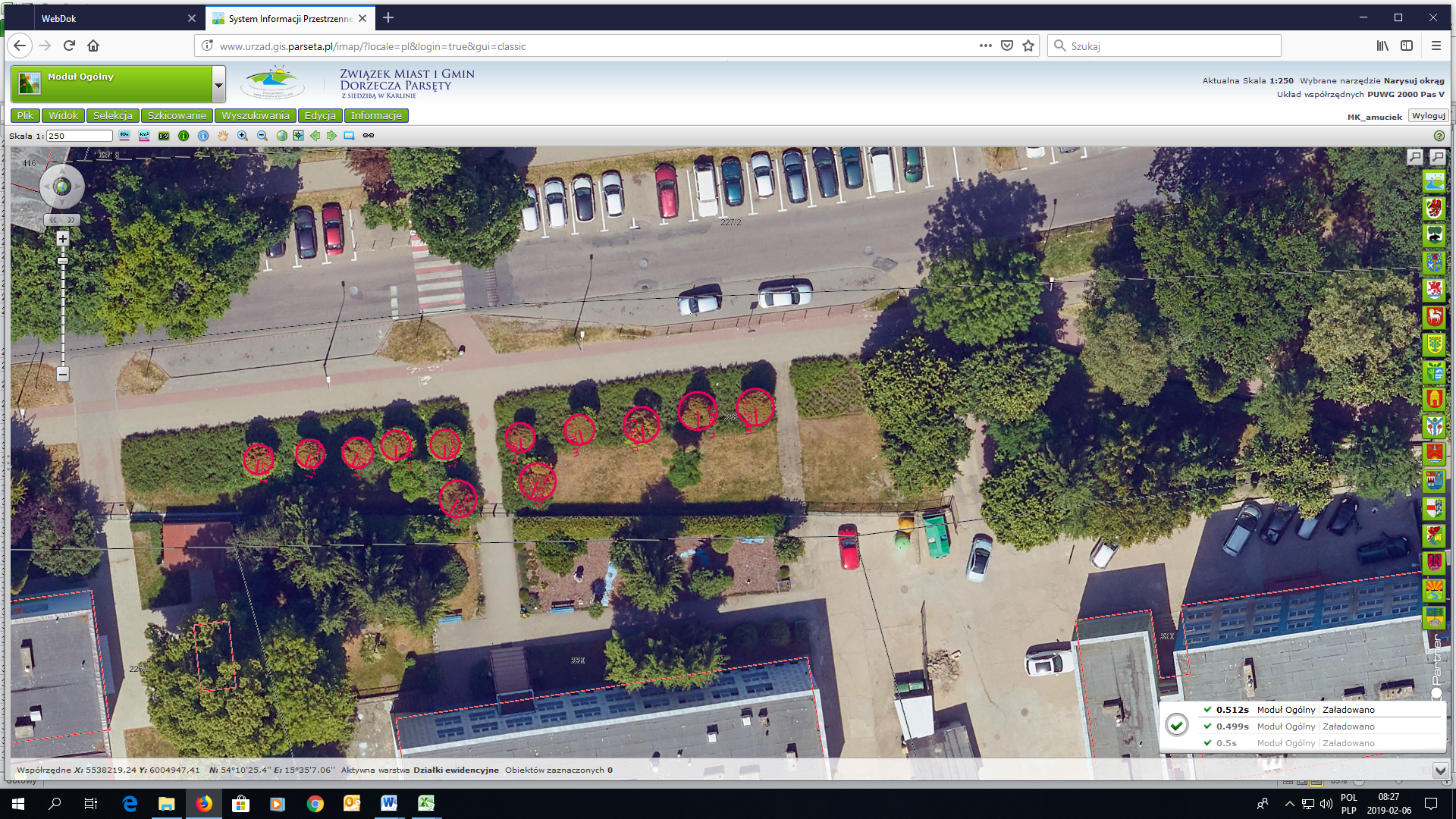 36.2. Wykonanie cięć odmładzających koron surmii zostanie przeprowadzone w kwietniu 2019r. Dokładny termin realizacji cięć będzie uzgadniany z gł. specjalistą ds. zieleni, gdyż będzie uzależniony od przebiegu warunków pogodowych i terminu rozpoczęcia okresu wegetacji.36.3. Oferent określi w tabeli cenowej w Formularzu Oferty w Części 2 SIWZ w zakresie usługi cięcia odmładzające koron surmii pośredniej odm. ‘Nana’:- w kolumnie 3 wiersz 104 - wartość jednostkową ryczałtową netto za wykonanie cięć odmładzających 1 korony surmii - element 36 przedmiotu zamówienia,- w kolumnie 4 wiersz 104 - odpowiednią wartość podatku VAT - element 36 przedmiotu zamówienia,- w kolumnie 5 wiersz 104 – wartość jednostkową ryczałtową brutto za wykonanie cięć odmładzających 1 korony surmii - element 36 przedmiotu zamówienia,- w kolumnie 7 wiersz 104 - cenę brutto za realizację usługi cięcia odmładzające koron surmii pośredniej odm. ‘Nana’ – element 36 przedmiotu zamówienia, będącą iloczynem wartości jednostkowej ryczałtowej brutto za wykonanie cięć odmładzających 1 korony surmii (określonej przez Oferenta w kol. 5 wiersz 104) i zakresu ilościowego – wielokrotności prac (określonego         w kol. 6 wiersz 104).37. Oferent określi w tabeli cenowej w Formularzu Oferty w Części I SIWZ w kolumnie 7 wiersz 105 ogólną cenę brutto za wykonanie Części 2 przedmiotu zamówienia, będącą sumą cen brutto za wykonanie wszystkich elementów Części 2 przedmiotu zamienia (określonych przez Oferenta w kol.7  w wierszach od 33 do 104).UWAGI do części 1 i 2 przedmiotu zamówienia:1. Kosztorysując ceny za poszczególne prace Wykonawca powinien uwzględnić wszelkie koszty związane z ich realizacją, w tym:- pracy ludzi i sprzętu,- zakupu i transportu materiałów niezbędnych do wykonywania usług,- transportu osób uczestniczących w poszczególnych odbiorach oraz cotygodniowym objeździe miasta zw. z realizowaną usługą,- obsługę administracyjną i logistyczną,- podatki i opłaty urzędowe,- inne opłaty, które będą niezbędne w celu kompletnego i terminowego wykonanie prac.2. Zamawiający wymaga zatrudnienia przez Wykonawcę lub Podwykonawcę na podstawie umowy o pracę osób wykonujących czynności w zakresie prac ogrodniczych w zakresie realizacji części 1 przedmiotu zamówienia oraz czynności pielęgnacji koron drzew i usuwania drzew, w zakresie realizacji części 2 przedmiotu zamówienia, szczegółowo wskazane w opisie przedmiotu zamówienia (część III SIWZ).3. Powyższy warunek zostanie spełniony poprzez zatrudnienie na umowę o pracę nowych pracowników lub wyznaczenie do realizacji zamówienia zatrudnionych już u Wykonawcy pracowników.4. Wykonawca zobowiązany jest przedłożyć Zamawiającemu pisemne oświadczenie potwierdzające spełnienie wymogów o których mowa w ust. 3  w dniu podpisania umowy.3. W trakcie realizacji umowy Zamawiający ma prawo zażądać od Wykonawcy przedstawienia dokumentacji świadczącej o zatrudnieniu osób na podstawie umowy o pracę, wraz z dowodami potwierdzającymi odprowadzanie składek na ubezpieczenie społeczne oraz ewidencją czasu pracy, natomiast Wykonawca ma obowiązek niezwłocznie, nie później niż w ciągu 7 dni przedstawiać je Zamawiającemu.  Przedstawiona dokumentacja i dowody winny być zanonimizowane w sposób zapewniający ochronę danych osobowych pracowników, zgodnie z przepisami Rozporządzenia Parlamentu Europejskiego  Rady (UE) 2016/679 z dnia 27 kwietnia 2016r. w sprawie ochrony osób fizycznych  w związku z przetwarzaniem danych osobowych i w sprawie swobodnego przepływu takich danych  tj. w szczególności bez adresów, nr PESEL pracowników.4. Wykonawca zobowiązany jest w terminie do 15 kwietnia 2019r., odrębnie dla każdej części przedmiotu zamówienia, przedłożyć Zamawiającemu pisemne oświadczenie potwierdzające spełnienie wymogów, o których mowa w ust. 2.Załączniki :Załącznik tabelaryczny nr 1 do SIWZ - wykaz bylin i krzewinek do bieżącego utrzymania,Załącznik tabelaryczny nr 2 do SIWZ - wykaz różanek do bieżącego utrzymania,Załącznik tabelaryczny nr 3 do SIWZ - wykaz pnączy do bieżącego utrzymania,Załącznik tabelaryczny nr 4 do SIWZ - wykaz krzewów do bieżącego utrzymania,Załącznik tabelaryczny nr 5 do SIWZ - zestawienia inwentaryzacyjne krzewów na wybranych terenach zieleni,Załącznik tabelaryczny nr 6 do SIWZ - wykaz skupin krzewów do cięcia,Załącznik tabelaryczny nr 7 do SIWZ - wykaz żywopłotów do bieżącego utrzymania                       i strzyżenia,Załącznik tabelaryczny nr 8 do SIWZ - wykaz młodych drzew zleconych do bieżącego utrzymania,Załącznik graficzny nr 1 do SIWZ – mapa inwentaryzacyjna sektora VII Parku im. Stefana Żeromskiego,Załącznik graficzny nr 2 do SIWZ – mapa inwentaryzacyjna Skweru Miast Partnerskich                   i Skweru 750-lecia, Załącznik graficzny nr 3 do SIWZ – mapa inwentaryzacyjna Skweru Pionierów Kołobrzegu,Załącznik graficzny nr 4 do SIWZ – mapa inwentaryzacyjna Parku 18 Marca,Załącznik graficzny nr 5 do SIWZ – mapa inwentaryzacyjna Parku im. gen. Jana Henryka Dąbrowskiego,Załącznik graficzny nr 6 do SIWZ – mapa inwentaryzacyjna Placu płk Anatola Przybylskiego,Załącznik graficzny nr 7 do SIWZ – mapa inwentaryzacyjna Skweru Pana Tadeusza,Załącznik graficzny nr 8 do SIWZ – mapa inwentaryzacyjna Placu Koncertów Porannych,Załącznik graficzny nr 9 do SIWZ – mapa inwentaryzacyjna terenu zieleni położonego przy ul. Towarowej i ul. Obr. Westerplatte,Załącznik graficzny nr 10 do SIWZ – mapa inwentaryzacyjna Skweru kmdr Stanisława Mieszkowskiego, Załącznik graficzny nr 11 do SIWZ – mapa inwentaryzacyjna terenu zieleni położonego przy ul. Kasztanowej i ul. Wiosennej, Załącznik graficzny nr 12 do SIWZ – mapa inwentaryzacyjna terenu zieleni położonego przy ul. Perłowej, Załącznik graficzny nr 13 do SIWZ – mapa inwentaryzacyjna Placu Trzech Pokoleń, Załącznik graficzny nr 14 do SIWZ – mapa inwentaryzacyjna terenu zieleni położonego przy ul. Wąskiej,Załącznik graficzny nr 15 do SIWZ – mapa inwentaryzacyjna terenu rekreacyjno-wypoczynkowego położonego przy ul. J. Frankowskiego i ul. Dworcowej, Załącznik graficzny nr 16 do SIWZ – mapa inwentaryzacyjna terenu zieleni położonego przy ul. Armii Krajowej i ul. Dubois, Załącznik graficzny nr 17 do SIWZ – mapa inwentaryzacyjna terenu zieleni położonego przy ul. Jana Chodkiewicza,Załącznik graficzny nr 18 do SIWZ – mapa inwentaryzacyjna terenu zieleni położonego przy ul. Bema 3,Załącznik graficzny nr 19 do SIWZ – mapa inwentaryzacyjna terenu rekreacyjno-wypoczynkowego położonego na terenie osiedla Ogrody,Załącznik graficzny nr 20 do SIWZ – mapa inwentaryzacyjna Parku Teatralnego,Załącznik graficzny nr 21 do SIWZ – mapa inwentaryzacyjna sektorów 1-3 Parku                                im. Stefana Żeromskiego,Załącznik graficzny nr 22 do SIWZ – mapa inwentaryzacyjna sektora 4 Parku im. Stefana Żeromskiego,Załącznik graficzny nr 23 do SIWZ – Park im. Stefana Żeromskiego – mapa podziałów parku na sektory.